Қазақстан Республикасы Ұлттық Банкі Басқармасының 
кейбір қаулыларына бухгалтерлік есеп жүргізу және қаржылық есептілікті ұсыну мәселелері бойынша өзгерістер мен 
толықтырулар енгізу туралы Қазақстан Республикасы Ұлттық Банкінің Басқармасы ҚАУЛЫ ЕТЕДІ:1. Осы қаулыға 1-қосымшаға сәйкес Қазақстан Республикасы Ұлттық Банкі Басқармасының бухгалтерлік есеп жүргізу және қаржылық есептілікті ұсыну мәселелері бойынша өзгерістер мен толықтырулар енгізілетін кейбір қаулыларының тізбесі (бұдан әрі – Тізбе) бекітілсін.2. Бухгалтерлік есеп департаменті (Д.А. Тайшыбаева) Қазақстан Республикасының заңнамасында белгіленген тәртіппен:1)	Заң департаментімен (А.С. Қасенов) бірлесіп осы қаулыны Қазақстан Республикасының Әділет министрлігінде мемлекеттік тіркеуді;2)	осы қаулыны ресми жарияланғаннан кейін Қазақстан Республикасы Ұлттық Банкінің ресми интернет-ресурсына орналастыруды;3)	осы қаулы мемлекеттік тіркелгеннен кейін он жұмыс күні ішінде Заң департаментіне осы тармақтың 2) тармақшасында көзделген іс-шараның орындалуы туралы мәліметтерді ұсынуды қамтамасыз етсін.3. Осы қаулының орындалуын бақылау Қазақстан Республикасының Ұлттық Банкі Төрағасының орынбасары Б.Ш. Шолпанқұловқа жүктелсін.4. Осы қаулы 2023 жылғы 1 қаңтардан бастап қолданысқа енгізіледі және ресми жариялануға тиіс.5. 2024 жылғы 1 қаңтарға дейін:1) Тізбенің 3-тармағының жиырма тоғызыншы, отызыншы, отыз бірінші және отыз екінші абзацтары тоқтатыла тұру кезеңінде мынадай редакцияда қолданылады деп белгілене отырып, осы абзацтардың қолданылуы тоқтатыла тұрсын:«16. Ұлттық Банкке тоқсан сайынғы/ай сайынғы қаржылық есептілікті:1) сақтандыру (қайта сақтандыру) ұйымдары, исламдық сақтандыру (қайта сақтандыру) ұйымдары есепті тоқсаннан кейінгі айдың 10 (оныншы) жұмыс күнінен кешіктірмей, мынадай нысандар бойынша:Қағидаларға 9-қосымшаға сәйкес нысан бойынша бухгалтерлік балансты;Қағидаларға 10-қосымшаға сәйкес нысан бойынша пайда мен зиян туралы есепті ұсынады;»;Ескерту. 5-тармақтың 1) тармақшасы жаңа редакцияда - ҚР Ұлттық Банкі Басқармасының 27.11.2023 № 87 қаулысымен (алғашқы ресми жарияланған күнінен кейін күнтізбелік он күн өткен соң қолданысқа енгізіледі).2) Тізбенің 3-тармағының жетпіс сегізінші және жетпіс тоғызыншы абзацтары тоқтатыла тұру кезеңінде мынадай редакцияда қолданылады деп белгілене отырып, осы абзацтардың қолданылуы тоқтатыла тұрсын:«9-қосымша осы қаулыға 2-қосымшаға сәйкес редакцияда жазылсын;10-қосымша осы қаулыға 3-қосымшаға сәйкес редакцияда жазылсын;».КЕЛІСІЛДІҚазақстан РеспубликасыСтратегиялық жоспарлаужәне реформалар агенттігініңҰлттық статистика бюросыКЕЛІСІЛДІҚазақстан Республикасы Қаржы нарығын реттеу және дамыту агенттігіКөшiрмесi дұрыс:Бас маман-Басқарма хатшысы                                                                                Ж.МұхамбетоваҚазақстан Республикасы Ұлттық Банкі Басқармасының2022 жылғы 21 қарашадағы № 97 қаулысына 1-қосымша  Қазақстан Республикасы Ұлттық Банкі Басқармасының бухгалтерлік есеп жүргізу және қаржылық есептілікті ұсыну 
мәселелері бойынша өзгерістер мен толықтырулар енгізілетін
кейбір қаулыларының тізбесі 1. «Қазақстан Республикасы қаржы нарығының жекелеген субъектілеріне арналған бухгалтерлік есептің үлгі шот жоспарын бекіту туралы» Қазақстан Республикасы Ұлттық Банкі Басқармасының 2008 жылғы 22 қыркүйектегі 
№ 79 қаулысына (Нормативтік құқықтық актілерді мемлекеттік тіркеу тізілімінде № 5348 болып тіркелген) мынадай өзгерістер мен толықтырулар енгізілсін:көрсетілген қаулымен бекітілген Қазақстан Республикасы қаржы нарығының жекелеген субъектілеріне арналған бухгалтерлік есептің үлгі шот жоспары Қазақстан Республикасы қаржы нарығының жекелеген субъектілеріне арналған бухгалтерлік есептің үлгі шот жоспарында:1-тармақ мынадай редакцияда жазылсын:«1. Осы Қазақстан Республикасы қаржы нарығының жекелеген субъектілеріне арналған бухгалтерлік есептің үлгі шот жоспары (бұдан әрі – Шоттар жоспары) «Қазақстан Республикасының Ұлттық Банкі туралы» Қазақстан Республикасы Заңының 15-бабы екінші бөлігінің 63) тармақшасына, «Бухгалтерлік есеп пен қаржылық есептілік туралы» Қазақстан Республикасы Заңының 20-бабы 6-тармағының 1) және 3-4) тармақшаларына сәйкес әзірленді және бірыңғай жинақтаушы зейнетақы қорының, ерікті жинақтаушы зейнетақы қорларының (бұдан әрі – жинақтаушы зейнетақы қорлары), банк операцияларының жекелеген түрлерін жүзеге асыратын ұйымдардың (ипотекалық ұйымдарды және бұрын еншілес банктер болған заңды тұлғаларды қоспағанда), Қазақстан Республикасының бағалы қағаздар нарығына кәсіби қатысушылардың, микроқаржылық қызметті жүзеге асыратын ұйымдардың, сақтандыру брокерлерінің, сақтандыру ұйымдары таратылған жағдайда сақтанушыларға (сақтандырылушыларға, пайда алушыларға) сақтандыру төлемдерін жүзеге асыруға кепілдік беретін ұйымның (бұдан әрі – ұйымдар) қаржылық есептілік элементтерін топтастыру және қаржылық есептілікті жасау үшін бухгалтерлік есеп шоттарында құндық мәнде ағымдағы көрсетуге, сондай-ақ Қазақстан Республикасы бейрезидент-сақтандыру брокерлері филиалдарының (бұдан әрі – ұйымдар) бухгалтерлік есеп деректері бойынша есептілік элементтерін топтастыру және бухгалтерлік есеп деректері бойынша есептілікті жасау үшін бухгалтерлік есеп шоттарында құндық мәнде ағымдағы көрсетуге арналған.»;5-тармақ мынадай редакцияда жазылсын: «5. Шоттар жоспарының 2-тарауының 1 - 5 аралығындағы параграфтарында көзделген шоттар ұйымның бухгалтерлік балансында көрсетіледі.Шоттар жоспарының 2-тарауының 6 және 7-параграфтарында көзделген шоттар ұйымның пайда және зиян туралы есебінде көрсетіледі.Шоттар жоспарының 2-тарауының 8-параграфында көзделген шоттар баланстан тыс шоттарға жатқызылады және ұйымның шартты және ықтимал талаптары мен міндеттемелерін есепке алуға арналған.Шоттар жоспарының 2-тарауының 9-параграфында көзделген шоттар баланстан тыс шоттарға жатқызылады және меморандум шоттары болып табылады.Шоттар жоспарының 2-тарауының 10-параграфында көзделген шоттар баланстан тыс шоттарға жатқызылады және клиенттердің инвестициялық басқарудағы активтерін есепке алуға арналған.1140 06, 1140 07, 1140 08, 1140 09, 1140 10, 1290 27, 2030 06, 2030 07, 
2030 08, 2030 09, 2030 10, 5440 01, 5470 01, 6150 05, 6240 26, 7440 04, 7470 11-шоттар шағын және орта бизнеске арналған халықаралық стандартқа сәйкес қаржылық есептілікті жасайтын ұйымдардың операцияларын есепке алуға арналған.»;2-тарауда:1-параграфта:1140 05-шоттан кейін мынадай мазмұндағы 1140 06, 1140 07, 1140 08, 1140 09 және 1140 10-шоттармен толықтырылсын:1290 26-шоттан кейін мынадай мазмұндағы 1290 27-шотпен толықтырылсын:2-тарауда:2-параграфта:2030 05-шоттан кейін мынадай мазмұндағы 2030 06, 2030 07, 2030 08, 2030 09 және 2030 10-шоттармен толықтырылсын:2-тарауда:5-параграфта:5440-шоттан кейін мынадай мазмұндағы 5440 01-шотпен толықтырылсын:5470-шоттан кейін мынадай мазмұндағы 5470 01-шотпен толықтырылсын:2-тарауда:6-параграфта:6150 04-шоттан кейін мынадай мазмұндағы 6150 05-шотпен толықтырылсын:6240 25-шоттан кейін мынадай мазмұндағы 6240 26-шотпен толықтырылсын:2-тарауда:7-параграфта:7440 03-шоттан кейін мынадай мазмұндағы 7440 04-шотпен толықтырылсын:7470 10-шоттан кейін мынадай мазмұндағы 7470 11-шотпен толықтырылсын:3-тарауда:1-параграфта:1140 05-шоттың сипаттамасынан кейін мынадай мазмұндағы 1140 06, 1140 07, 1140 08, 1140 09 және 1140 10-шоттардың нөмірлерімен, атауларымен және сипаттамаларымен толықтырылсын:«1140 06 «Сату үшін қолда бар қысқа мерзімді қаржы активтері» (актив).Мақсаты: сату үшін қолда бар қысқа мерзімді қаржы активтерінің номиналдық құнын есепке алу.Шоттың дебеті бойынша сату үшін қолда бар қысқа мерзімді қаржы активтерінің номиналдық құны жазылады.Шоттың кредиті бойынша сату үшін қолда бар қысқа мерзімді қаржы активтерінің номиналдық құнын есептен шығару жазылады.1140 07 «Сату үшін қолда бар сатып алынған қысқа мерзімді қаржы активтері бойынша дисконт» (контрактив).Мақсаты: сату үшін қолда бар сатып алынған қысқа мерзімді қаржы активтерінің номиналдық құнының оларды сатып алу құнынан асып түсу сомаларын (дисконт), тиімді пайыздық мөлшерлеме әдісін пайдалана отырып пайыздық кірісті тануға байланысты түзету сомаларын, нарықтық емес мөлшерлеме бойынша қаржы активтерін сатып алуға байланысты түзету сомаларын есепке алу.Шоттың кредиті бойынша сату үшін қолда бар сатып алынған қысқа мерзімді қаржы активтерінің номиналдық құнының оларды сатып алу құнынан асып түсу сомасы (дисконт), тиімді пайыздық мөлшерлеме әдісін пайдалана отырып пайыздық кірісті тануға байланысты түзету сомасы, нарықтық емес мөлшерлеме бойынша қаржы активтерін сатып алуға байланысты түзету сомасы жазылады.Шоттың дебеті бойынша сату үшін қолда бар сатып алынған қысқа мерзімді қаржы активтері бойынша амортизация сомасы және (немесе) дисконтты есептен шығару жазылады.1140 08 «Сату үшін қолда бар сатып алынған қысқа мерзімді қаржы активтері бойынша сыйлықақы» (актив).Мақсаты: сату үшін қолда бар қысқа мерзімді қаржы активтерінің сатып алу құнының олардың номиналдық құнынан асып түсу сомаларын (сыйлықақы), тиімді пайыздық мөлшерлеме әдісін пайдалана отырып пайыздық кірісті тануға байланысты түзету сомаларын есепке алу.Шоттың дебеті бойынша сату үшін қолда бар қысқа мерзімді қаржы активтерінің сатып алу құнының олардың номиналдық құнынан асып түсу сомасы (сыйлықақы), тиімді пайыздық мөлшерлеме әдісін пайдалана отырып пайыздық кірісті тануға байланысты түзету сомасы жазылады.Шоттың кредиті бойынша сату үшін қолда бар сатып алынған қысқа мерзімді қаржы активтері бойынша амортизация сомасы және (немесе) сыйлықақыны есептен шығару жазылады.1140 09 «Сату үшін қолда бар қысқа мерзімді қаржы активтерінің әділ құнын оң түзету (актив).Мақсаты: сату үшін қолда бар қысқа мерзімді қаржы активтерінің әділ құнын оң түзету сомаларын есепке алу.Шоттың дебеті бойынша сату үшін қолда бар қысқа мерзімді қаржы активтерінің әділ құнын оң түзету сомасы жазылады.Шоттың кредиті бойынша сату үшін қолда бар қысқа мерзімді қаржы активтерінің әділ құнын оң түзету сомаларын есептен шығару жазылады.1140 10 «Сату үшін қолда бар қысқа мерзімді қаржы активтерінің әділ құнын теріс түзету» (контрактив).Мақсаты: сату үшін қолда бар қысқа мерзімді қаржы активтерінің әділ құнын теріс түзету сомаларын есепке алу.Шоттың кредиті бойынша сату үшін қолда бар қысқа мерзімді қаржы активтерінің әділ құнын теріс түзету сомасы жазылады.Шоттың дебеті бойынша сату үшін қолда бар қысқа мерзімді қаржы активтерінің әділ құнын теріс түзету сомаларын есептен шығару жазылады.»;1290 26-шоттың сипаттамасынан кейін мынадай мазмұндағы 1290 27-шоттың нөмірімен, атауымен және сипаттамасымен толықтырылсын:«1290 27 «Сату үшін қолда бар қаржы активтері бойынша резервтер (провизиялар)».Мақсаты: сату үшін қолда бар қаржы активтері бойынша шығындарды өтеуге арналған резервтер (провизиялар) сомаларын есепке алу.Шоттың кредиті бойынша сату үшін қолда бар қаржы активтері бойынша шығындарды өтеуге құрылған резервтер (провизиялар) сомасы жазылады.Шоттың дебеті бойынша құрылған резервтер (провизиялар) жойылған кезде немесе сату үшін қолда бар қаржы активтерінің құнын есептен шығару кезінде олардың сомаларын есептен шығару жазылады.»;2030 05-шоттың сипаттамасынан кейін мынадай мазмұндағы 2030 06, 2030 07, 2030 08, 2030 09 және 2030 10-шоттардың нөмірлерімен, атауларымен және сипаттамаларымен толықтырылсын:«2030 06 «Сату үшін қолда бар ұзақ мерзімді қаржы активтері» (актив).Мақсаты: сату үшін қолда бар ұзақ мерзімді қаржы активтерінің номиналдық құнын есепке алу.Шоттың дебеті бойынша сату үшін қолда бар ұзақ мерзімді қаржы активтерінің номиналдық құны жазылады.Шоттың кредиті бойынша ұзақ мерзімді қаржы активтерін сату, қаржы активтерінің басқа санатына ауыстыру, сондай-ақ төлемнің мерзімін өткізіп алу кезінде олардың номиналдық құнын есептен шығару жазылады.2030 07 «Сату үшін қолда бар сатып алынған ұзақ мерзімді қаржы активтері бойынша дисконт» (контрактив).Мақсаты: сату үшін қолда бар ұзақ мерзімді қаржы активтерінің номиналдық құнының оларды сатып алу құнынан асып түсу сомаларын (дисконт), тиімді пайыздық мөлшерлеме әдісін пайдалана отырып пайыздық кірісті тануға байланысты түзету сомаларын, нарықтық емес мөлшерлеме бойынша қаржы активтерін сатып алуға байланысты түзету сомаларын есепке алу.Шоттың кредиті бойынша сату үшін қолда бар ұзақ мерзімді қаржы активтерінің номиналдық құнының оларды сатып алу құнынан асып түсу сомасы (дисконт), тиімді пайыздық мөлшерлеме әдісін пайдалана отырып пайыздық кірісті тануға байланысты түзету сомасы, нарықтық емес мөлшерлеме бойынша қаржы активтерін сатып алуға байланысты түзету сомасы жазылады.Шоттың дебеті бойынша сату үшін қолда бар сатып алынған ұзақ мерзімді қаржы активтері бойынша амортизация сомасы және (немесе) дисконтты есептен шығару жазылады.2030 08 «Сату үшін қолда бар сатып алынған ұзақ мерзімді қаржы активтері бойынша сыйлықақы» (актив).Мақсаты: сату үшін қолда бар ұзақ мерзімді қаржы активтерінің сатып алу құнының олардың номиналдық құнынан асып түсу сомаларын (сыйлықақы), тиімді пайыздық мөлшерлеме әдісін пайдалана отырып пайыздық кірісті тануға байланысты түзету сомаларын есепке алу.Шоттың дебеті бойынша сату үшін қолда бар ұзақ мерзімді қаржы активтерінің сатып алу құнының олардың номиналдық құнынан асып түсу сомасы (сыйлықақы), тиімді пайыздық мөлшерлеме әдісін пайдалана отырып пайыздық кірісті тануға байланысты түзету сомасы жазылады.Шоттың кредиті бойынша сату үшін қолда бар сатып алынған ұзақ мерзімді қаржы активтері бойынша амортизация сомасы және (немесе) сыйлықақыны есептен шығару жазылады.2030 09 «Сату үшін қолда бар ұзақ мерзімді қаржы активтерінің әділ құнын оң түзету» (актив).Мақсаты: сату үшін қолда бар ұзақ мерзімді қаржы активтерінің әділ құнын оң түзету сомаларын есепке алу.Шоттың дебеті бойынша сату үшін қолда бар ұзақ мерзімді қаржы активтерінің әділ құнын оң түзету жазылады.Шоттың кредиті бойынша сату үшін қолда бар ұзақ мерзімді қаржы активтерінің әділ құнын оң түзету сомаларын есептен шығару жазылады.2030 10 «Сату үшін қолда бар ұзақ мерзімді қаржы активтерінің әділ құнын теріс түзету» (контрактив).Мақсаты: сату үшін қолда бар ұзақ мерзімді қаржы активтерінің әділ құнын теріс түзету сомаларын есепке алу.Шоттың кредиті бойынша сату үшін қолда бар ұзақ мерзімді қаржы активтерінің әділ құнын теріс түзету сомасы жазылады.Шоттың дебеті бойынша сату үшін қолда бар ұзақ мерзімді қаржы активтерінің әділ құнын теріс түзету сомаларын есептен шығару жазылады.»;5440-шоттың сипаттамасынан кейін мынадай мазмұндағы 5440 01-шоттың нөмірімен, атауымен және сипаттамасымен толықтырылсын:«5440 01 «Сату үшін қолда бар қаржы активтерін қайта бағалауға арналған резерв» (пассив).Мақсаты: сату үшін қолда бар қаржы активтерінің құнын қайта бағалау резервтерінің сомаларын есепке алу.Шоттың кредиті бойынша сату үшін қолда бар қаржы активтерінің құнын оң қайта бағалау сомасы, сондай-ақ тиісті баланстық шоттармен байланыстырыла отырып шығарылған немесе қаржы активтерінің басқа санатына ауыстырылған, олар бойынша жинақталған қайта бағалау сомасы жазылады.Шоттың дебеті бойынша сату үшін қолда бар қаржы активтерінің құнын теріс қайта бағалау сомасы, сондай-ақ тиісті баланстық шоттармен байланыстырыла отырып ауыстырылған немесе қаржы активтерінің басқа санатына шығарылған, олар бойынша жинақталған қайта бағалау сомалары жазылады.»;5470-шоттың сипаттамасынан кейін мынадай мазмұндағы 5470 01-шоттың нөмірімен, атауымен және сипаттамасымен толықтырылсын:«5470 01 «Сату үшін қолда бар қарыздарды қайта бағалауға арналған резерв» (пассив).Мақсаты: сату үшін қолда бар қарыздардың құнын қайта бағалау резервтерінің сомаларын есепке алу. Шоттың кредиті бойынша сату үшін қолда бар қарыздардың құнын оң қайта бағалау сомасы, сондай-ақ тиісті баланстық шоттармен байланыстырыла отырып шығарылған немесе қаржы активтерінің басқа санатына ауыстырылған, олар бойынша жинақталған қайта бағалау сомасы жазылады.Шоттың дебеті бойынша сату үшін қолда бар қарыздардың құнын теріс қайта бағалау сомасы, сондай-ақ тиісті баланстық шоттармен байланыстырыла отырып ауыстырылған немесе қаржы активтерінің басқа санатына шығарылған, олар бойынша жинақталған қайта бағалау сомалары жазылады.»;6150 04-шоттың сипаттамасынан кейін мынадай мазмұндағы 6150 05-шоттың нөмірімен, атауымен және сипаттамасымен толықтырылсын:«6150 05 «Сату үшін қолда бар қаржы активтері бойынша кіріс».Мақсаты: сату үшін қолда бар қаржы активтерін шығарған және (немесе) қайта сыныптаған кезде кіріс сомасын есепке алу.  Шоттың кредиті бойынша сату үшін қолда бар қаржы активтерін шығарған және (немесе) қайта сыныптаған кезде кіріс сомасы жазылады.Шоттың дебеті бойынша алынған кіріс сомасын № 5610 баланстық шотқа есептен шығару жазылады.»;6240 25-шоттың сипаттамасынан кейін мынадай мазмұндағы 6240 26-шоттың нөмірімен, атауымен және сипаттамасымен толықтырылсын:«6240 26 «Сату үшін қолда бар қаржы активтері бойынша құрылған резервтерді (провизияларды) қалпына келтіруден (жоюдан) түскен кіріс».Мақсаты: сату үшін қолда бар қаржы активтері бойынша құрылған, қалпына келтірілген (жойылған) резервтердің (провизиялардың) сомаларын есепке алу.Шоттың кредиті бойынша сату үшін қолда бар қаржы активтері бойынша құрылған резервтерді (провизияларды) қалпына келтіруден (жоюдан) түскен кіріс сомасы жазылады.Шоттың дебеті бойынша кіріс сомасын № 5610 баланстық шотқа есептен шығару жазылады.»;7440 03-шоттың сипаттамасынан кейін мынадай мазмұндағы 7440 04-шоттың нөмірімен, атауымен және сипаттамасымен толықтырылсын:«7440 04 «Сату үшін қолда бар қаржы активтері бойынша резервтерді (провизияларды) қалыптастыру бойынша шығыс». Мақсаты: сату үшін қолда бар қысқа мерзімді қаржы активтері бойынша резервтерді (провизияларды) қалыптастыру бойынша шығыс сомаларын есепке алу. Шоттың дебеті бойынша сату үшін қолда бар қысқа мерзімді қаржы активтері бойынша резервтерді (провизияларды) қалыптастыру бойынша шығыс сомасы жазылады.Шоттың кредиті бойынша келтірілген шығыс сомаларын № 5610 баланстық шотқа есептен шығару жазылады.»;7470 10-шоттың сипаттамасынан кейін мынадай мазмұндағы 7470 11-шоттың нөмірімен, атауымен және сипаттамасымен толықтырылсын:«7470 11 «Сату үшін қолда бар қаржы активтері бойынша шығыс».Мақсаты: сату үшін қолда бар қаржы активтерін шығарған және (немесе) қайта сыныптаған кезде шығыс сомаларын есепке алу.  Шоттың дебеті бойынша сату үшін қолда бар қаржы активтерін шығарған және (немесе) қайта сыныптаған кезде шығыс сомасы жазылады.Шоттың кредиті бойынша келтірілген шығыс сомаларын № 5610 баланстық шотқа есептен шығару жазылады.».2. «Қаржы нарығының жекелеген субъектілерінің бухгалтерлік есепті жүргізуі жөніндегі нұсқаулықты бекіту туралы» Қазақстан Республикасы Ұлттық Банкі Басқармасының 2011 жылғы 1 шілдедегі № 68 қаулысына (Нормативтік құқықтық актілерді мемлекеттік тіркеу тізілімінде № 7121 болып тіркелген) мынадай өзгерістер мен толықтырулар енгізілсін:кіріспесі мынадай редакцияда жазылсын:«Қазақстан Республикасының Ұлттық Банкі туралы» Қазақстан Республикасы Заңының 15-бабы екінші бөлігінің 63) тармақшасына, «Бухгалтерлік есеп пен қаржылық есептілік туралы» Қазақстан Республикасы Заңының 20-бабы 6-тармағының 1) және 3-4) тармақшаларына сәйкес Қазақстан Республикасы Ұлттық Банкінің Басқармасы ҚАУЛЫ ЕТЕДІ:»;көрсетілген қаулымен бекітілген Қаржы нарығының жекелеген субъектілерінің бухгалтерлік есепті жүргізуі жөніндегі нұсқаулықта:1 және 2-тармақтар мынадай редакцияда жазылсын:«1. Осы Нұсқаулық «Қазақстан Республикасының Ұлттық Банкі туралы» Қазақстан Республикасы Заңының 15-бабы екінші бөлігінің 63) тармақшасына, «Бухгалтерлік есеп пен қаржылық есептілік туралы» Қазақстан Республикасы Заңының 20-бабы 6-тармағының 1) және 3-4) тармақшаларына және халықаралық қаржылық есептілік стандарттарына сәйкес әзірленді. 2. Осы Нұсқаулық бірыңғай жинақтаушы зейнетақы қорының, ерікті жинақтаушы зейнетақы қорларының (бұдан әрі – жинақтаушы зейнетақы қорлары), банк операцияларының жекелеген түрлерiн жүзеге асыратын ұйымдардың (ипотекалық ұйымдарды және бұрын еншілес банктер болған заңды тұлғаларды қоспағанда), бағалы қағаздар нарығына кәсiби қатысушылардың, микроқаржылық қызметті жүзеге асыратын ұйымдардың, сақтандыру брокерлерінің және Қазақстан Республикасы бейрезидент-сақтандыру брокерлері филиалдарының, сақтандыру ұйымдары таратылған жағдайда сақтанушыларға (сақтандырылушыларға, пайда алушыларға) сақтандыру төлемдерін жүзеге асыруға кепілдік беретін ұйымның (бұдан әрi - ұйым) меншiктi ақшаны салымдарға, қарыздарға, бағалы қағаздарға, туынды қаржы құралдарына, аффинирленген бағалы металдарға, шетел валютасына орналастыру операцияларының, хеджирлеу операцияларының, сондай-ақ РЕПО және керi РЕПО операцияларының бухгалтерлiк есебін жүргiзуді нақтылайды.»;34-тармақ мынадай редакцияда жазылсын:«34. Құны валюталардың айырбастау бағамы бойынша шетел валютасымен көрсетілген басқа да жиынтық кіріс арқылы әділ құны бойынша есепке алынатын үлестік бағалы қағаздарды қайта бағалаған кезде мынадай бухгалтерлік жазбалар жүзеге асырылады:оң бағамдық айырма сомасына:теріс бағамдық айырма сомасына:65-тармақ алып тасталсын;мынадай мазмұндағы 65-1-тармақпен толықтырылсын:«65-1. Шағын және орта бизнес үшін халықаралық стандартқа сәйкес «сату үшін қолда бар» санатына жатқызылған берілген қарыздарды қайта бағалау кезінде мынадай бухгалтерлік жазбалар жүзеге асырылады:қарыздың әділ құны оның есептік құнынан асып кеткен жағдайда, асып кетудің айырма сомасына:қарыздың есептік құны оның әділ құнынан асып кеткен жағдайда, азайтудың айырма сомасына:қарыздардың әділ құнының есептегі оң (теріс) түзету сомасына:мынадай мазмұндағы 77-1-тармақпен толықтырылсын:«77-1. Шағын және орта бизнес үшін халықаралық стандартқа сәйкес сату үшін қолда бар қарыздардың құнсыздануынан болған шығындарды жабуға резервтер (провизиялар) құру кезінде мынадай бухгалтерлік жазба жүзеге асырылады:қарыздардың құнсыздануынан болған шығындарды жабуға қалыптастырылған резервтерді (провизияларды) түзеткен кезде мынадай бухгалтерлік жазба жүзеге асырылады:мынадай мазмұндағы 16-тараумен толықтырылсын:«16-тарау. Шағын және орта бизнес үшін халықаралық стандартқа сәйкес сату үшін қолда бар қаржы активтерінің бухгалтерлік есебі1-параграф. Сату үшін қолда бар сатып алынған борыштық бағалы қағаздарды есепке алу138. «Сату үшін қолда бар бағалы қағаздар» санатына сыныпталған борыштық бағалы қағаздарды сатып алу кезінде (мәміле бойынша шығындарды қамтитын сатып алу құнына) мынадай бухгалтерлік жазбалар жүзеге асырылады:1) авансты брокерге аударған кезде:2) мәміле бойынша шығындарды ескере отырып, сатып алынған борыштық бағалы қағаздың таза құнына (оның номиналдық құнынан аспайтын сомаға):3) борыштық бағалы қағазды сатып алуға байланысты шығындарды қамтитын сыйлықақы сомасына:4) дисконт (жеңілдік) сомасына:5) бұрынғы ұстаушы есептеген сыйақы сомасына:6) борыштық бағалы қағаздарды сатып алу бойынша мәміле сомасы олардың әділ құнынан асып кеткен жағдайда:7) борыштық бағалы қағаздардың әділ құны оларды сатып алу бойынша мәміле сомасынан асып кеткен жағдайда:139. Ұйымның есеп саясатында белгіленген кезеңділікпен сату үшін қолда бар сатып алынған борыштық бағалы қағаздар бойынша сыйақы есептелген кезде есептелген сыйақы сомасына мынадай бухгалтерлік жазба жүзеге асырылады:140. Борыштық бағалы қағаздың эмитенті төлем көзінен ұсталуы тиіс корпоративтік табыс салығы түріндегі шығысты есептеген кезде мынадай бухгалтерлік жазба жүзеге асырылады:141. Ұйымның есеп саясатында белгіленген кезеңділікпен сату үшін қолда бар сатып алынған борыштық бағалы қағаздар бойынша сыйлықақы немесе дисконт (жеңілдік) амортизацияланған кезде мынадай бухгалтерлік жазбалар жүзеге асырылады:1) сыйлықақы амортизациясы сомасына:2) дисконт (жеңілдік) амортизациясы сомасына:142. Сыйақы есептелгеннен және сыйлықақы немесе дисконт амортизацияланғаннан кейін Нұсқаулықтың 139 және 141-тармақтарына сәйкес ұйымның есеп саясатында белгіленген кезеңділікпен сату үшін қолда бар сатып алынған борыштық бағалы қағаздарды әділ құны бойынша қайта бағалау жүргізіледі және мынадай бухгалтерлік жазбалар жүзеге асырылады:егер борыштық бағалы қағаздардың әділ құны олардың есептік құнынан жоғары болса:егер борыштық бағалы қағаздардың есептік құны олардың әділ құнынан жоғары болса:борыштық бағалы қағаздардың әділ құнының есептегі оң немесе теріс түзету сомасына:143. Сату үшін қолда бар, құны валюталардың айырбастау бағамы бойынша шетел валютасымен көрсетілген борыштық бағалы қағаздарды қайта бағалау кезінде мынадай бухгалтерлік жазбалар жүзеге асырылады:валюталардың айырбастау бағамы оң бағамдық айырма сомасына ұлғайған кезде:бірмезгілде, теріс бағамдық айырма сомасына:Борыштық бағалы қағаздардың әділ құнын оң түзету сомасына:валюталардың айырбастау бағамы азайған кезде теріс бағамдық айырма сомасына:бірмезгілде, оң бағамдық айырма сомасына:борыштық бағалы қағаздардың әділ құнын теріс түзету сомасына:144. Эмитенттен сату үшін қолда бар сатып алынған борыштық бағалы қағаздар бойынша есептелген сыйақы алған кезде мынадай бухгалтерлік жазбалар жүзеге асырылады:1) алынған сыйақы сомасына:2) ұсталған корпоративтік табыс салығының сомасына:145. Сату үшін қолда бар сатып алынған борыштық бағалы қағаздарды сату кезінде Нұсқаулықтың 139, 141 және 142-тармақтарына сәйкес сыйақы есептелгеннен, сыйлықақы немесе дисконт (жеңілдік) амортизациясынан және борыштық бағалы қағаздарды әділ құны бойынша қайта бағалаудан кейін мынадай бухгалтерлік жазбалар жүзеге асырылады:1) сату үшін қолда бар борыштық бағалы қағаздар бойынша амортизацияланбаған сыйлықақы сомасына:2) сату үшін қолда бар борыштық бағалы қағаздар бойынша амортизацияланбаған дисконт (жеңілдік) сомасына:3) борыштық бағалы қағаздарды әділ құны бойынша жинақталған оң қайта бағалау сомасына:4) борыштық бағалы қағаздарды әділ құны бойынша жинақталған теріс қайта бағалау сомасына:5) сату үшін қолда бар борыштық бағалы қағаздарды сату бойынша жасалған мәміле сомасына:6) сату үшін қолда бар борыштық бағалы қағаздарды сату бойынша жасалған мәміле сомасы олардың есептік құнынан асып кеткен жағдайда айырма сомасына:7) сату үшін қолда бар борыштық бағалы қағаздардың есептік құны оларды сату бойынша жасалған мәміле сомасынан асып кеткен жағдайда айырма сомасына:8) сату үшін қолда бар борыштық бағалы қағаздарды әділ құны бойынша қайта бағалаудан түскен кіріс сомасына:9) сату үшін қолда бар борыштық бағалы қағаздарды әділ құны бойынша қайта бағалаудан болған шығыс сомасына:146. Эмитент сату үшін қолда бар борыштық бағалы қағаздарды өтеу кезінде Нұсқаулықтың 139, 141 және 142-тармақтарына сәйкес сыйақы есептелгеннен, сыйлықақы немесе дисконт (жеңілдік) амортизациясынан және борыштық бағалы қағаздарды әділ құны бойынша қайта бағалаудан кейін мынадай бухгалтерлік жазбалар жүзеге асырылады:1) сату үшін қолда бар борыштық бағалы қағаздар эмитентінен түскен ақша сомасына:2) ұсталған корпоративтік табыс салығының сомасына:3) сату үшін қолда бар борыштық бағалы қағаздарды әділ құны бойынша қайта бағалаудан түскен кіріс сомасына:4) сату үшін қолда бар борыштық бағалы қағаздарды әділ құны бойынша қайта бағалаудан болған шығыс сомасына:147. Әрбір есепті күнге сату үшін қолда бар сатып алынған борыштық бағалы қағаздар құнсыздануының объективті белгілерінің болуы бағаланады. Олар құнсызданған жағдайда халықаралық қаржылық есептілік стандарттарына сәйкес құнсызданудан болған залал сомасы есептеледі және құнсызданудан болған шығындарды жабуға резервтер (провизиялар) құру (ұлғайту) кезінде мынадай бухгалтерлік жазба жүзеге асырылады:сату үшін қолда бар қаржы активтері бойынша капитал шотында теріс қайта бағалау сомасы болған кезде бір мезгілде мынадай бухгалтерлік жазба жүзеге асырылады:148. Халықаралық қаржылық есептілік стандарттарында көзделген жағдайларда сату үшін қолда бар қаржы активтері бойынша құнсызданудан болған шығындарды жабуға арналған резервтерді (провизияларды) азайту (жою) кезінде мынадай бухгалтерлік жазба жүзеге асырылады:149. Сату үшін қолда бар қаржы активтерін баланстан құрылған резервтер (провизиялар) есебінен есептен шығару кезінде мынадай бухгалтерлік жазба жүзеге асырылады:150. Эмитент резервтер (провизиялар) есебінен баланстан тыс есептен шығарылған сату үшін қолда бар қаржы активтерін өтеген кезде мынадай бухгалтерлік жазба жүзеге асырылады:2-параграф. Сату үшін қолда бар сатып алынған үлестік бағалы қағаздарды есепке алу151. Сату үшін қолда бар үлестік бағалы қағаздарды сатып алу кезінде мынадай бухгалтерлік жазбалар жүзеге асырылады:1) брокерге аванс аудару кезінде:2) мәміле бойынша шығындарды ескере отырып, сатып алынған үлестік бағалы қағаздың таза құнына:3) үлестік бағалы қағаздарды сатып алу бойынша мәміле сомасы олардың әділ құнынан асып кеткен жағдайда:4) үлестік бағалы қағаздардың әділ құны оларды сатып алу бойынша мәміле сомасынан асып кеткен жағдайда:152. Сату үшін қолда бар үлестік бағалы қағаздар бойынша тиесілі дивидендтерді есептеу кезінде мынадай бухгалтерлік жазба жүзеге асырылады:153. Үлестік бағалы қағаздар эмитенті төлем көзінен ұсталуы тиіс корпоративтік табыс салығы түріндегі шығысты есептеу кезінде Нұсқаулықтың 140-тармағына сәйкес бухгалтерлік жазба жүзеге асырылады.154. Сату үшін қолда бар сатып алынған үлестік бағалы қағаздарды қайта бағалау кезінде мынадай бухгалтерлік жазбалар жүзеге асырылады:егер үлестік бағалы қағаздардың әділ құны олардың есептiк құнынан жоғары болса:егер үлестік бағалы қағаздардың есептiк құны олардың әділ құнынан жоғары болса:үлестік бағалы қағаздардың әділ құнының есептегі оң немесе теріс түзету сомасына:155. Құны валюталардың айырбастау бағамы бойынша шетел валютасымен көрсетілген сату үшін қолда бар үлестік бағалы қағаздарды қайта бағалаған кезде мынадай бухгалтерлік жазбалар жүзеге асырылады:оң бағамдық айырма сомасына: теріс бағамдық айырма сомасына:156. Эмитент сату үшін қолда бар үлестік бағалы қағаздар бойынша дивиденд төлеген кезде мынадай бухгалтерлік жазбалар жүзеге асырылады:ұсталған корпоративтік табыс салығының сомасына:157. Эмитент сату үшін қолда бар үлестік бағалы қағаздарды сатқан немесе сатып алған кезде осы Нұсқаулықтың 154-тармағына сәйкес үлестік бағалы қағаздарды әділ құны бойынша қайта бағалағаннан кейін мынадай бухгалтерлік жазбалар жүзеге асырылады:1) сату үшін қолда бар үлестік бағалы қағаздарды әділ құны бойынша жинақталған оң қайта бағалау сомасына:2) сату үшін қолда бар үлестік бағалы қағаздарды әділ құны бойынша жинақталған теріс қайта бағалау сомасына: 3) сату үшін қолда бар үлестік бағалы қағаздарды сату бойынша жасалған мәміле сомасына: 4) сату үшін қолда бар үлестік бағалы қағаздарды сату бойынша жасалған мәміле сомасы олардың есептік құнынан асып кеткен жағдайда, айырма сомасына:5) сату үшін қолда бар үлестік бағалы қағаздардың есептік құны оларды сату бойынша жасалған мәміле сомасынан асып түскен жағдайда айырма сомасына:6) сату үшін қолда бар үлестік бағалы қағаздардың әділ құнын қайта бағалаудан түскен кіріс сомасына: 7) сату үшін қолда бар үлестік бағалы қағаздардың әділ құнын қайта бағалаудан болған шығыс сомасына:3. «Қаржы ұйымдарының қаржылық есептілікті ұсыну қағидаларын бекіту туралы» Қазақстан Республикасы Ұлттық Банкі Басқармасының 2016 жылғы 
28 қаңтардағы № 41 қаулысына (Нормативтік құқықтық актілерді мемлекеттік тіркеу тізілімінде № 13504 болып тіркелген) мынадай өзгерістер мен толықтырулар енгізілсін:кіріспесі мынадай редакцияда жазылсын:«Қазақстан Республикасының Ұлттық Банкі туралы» Қазақстан Республикасы Заңының 15-бабы екінші бөлігінің 65) тармақшасына, «Бухгалтерлік есеп пен қаржылық есептілік туралы» Қазақстан Республикасы Заңының 20-бабы 6-тармағының 1) тармақшасына және «Мемлекеттік статистика туралы» Қазақстан Республикасы Заңының 16-бабы 3-тармағының 
2) тармақшасына сәйкес Қазақстан Республикасы Ұлттық Банкінің Басқармасы ҚАУЛЫ ЕТЕДІ:»;көрсетілген қаулымен бекітілген Қаржы ұйымдарының қаржылық есептiлiктi ұсыну қағидаларында:1-тармақ мынадай редакцияда жазылсын:«1. Осы Қаржы ұйымдарының қаржылық есептiлiктi ұсыну қағидалары (бұдан әрі – Қағидалар) «Қазақстан Республикасының Ұлттық Банкі туралы» Қазақстан Республикасы Заңының 15-бабы екінші бөлігінің 65) тармақшасына, «Бухгалтерлік есеп пен қаржылық есептілік туралы» Қазақстан Республикасы Заңының 20-бабы 6-тармағының 1) тармақшасына, «Мемлекеттік статистика туралы» Қазақстан Республикасы Заңының 16-бабы 3-тармағының 
2) тармақшасына сәйкес сәйкес әзірленді және қаржылық есептілік нысандарын, тiзбесiн, кезеңділігін және ұсыну мерзімін қоса алғанда, қаржы ұйымдарының (бұдан әрі – ұйымдар) қаржылық есептiлiктi ұсыну тәртібін айқындайды.»;9,10 және 11-тармақтар мынадай редакцияда жазылсын:«9. Ұлттық Банкке жыл сайын есепті жылдан кейінгі жылғы 31 мамырға (қоса алғанда) дейінгі мерзімде жылдық қаржылық есептілікті, ал еншілес ұйымы (ұйымдары) болған жағдайда – халықаралық қаржылық есептілік стандарттарына сәйкес жасалған және Қазақстан Республикасының заңдарында көзделген жағдайларда аудиторлық ұйым растаған, Қағидаларға 1-қосымшаға сәйкес нысан бойынша бухгалтерлік балансты, Қағидаларға 2-қосымшаға сәйкес нысан бойынша пайда мен зиян туралы есепті/жиынтық кіріс туралы есепті, Қағидаларға 3-қосымшаға сәйкес нысан бойынша ақшалай қаражаттың қозғалысы туралы есепті және Қағидаларға 4-қосымшаға сәйкес нысан бойынша капиталдағы өзгерістер туралы есепті қамтитын жекелеген және шоғырландырылған жылдық қаржылық есептілікті электрондық форматта мынадай ұйымдар:екінші деңгейдегі банктер;сақтандыру (қайта сақтандыру) ұйымдары, исламдық сақтандыру (қайта сақтандыру) ұйымдары және сақтандыру брокерлері;меншікті активтері бойынша бірыңғай жинақтаушы зейнетақы қоры;меншікті активтері бойынша ерікті жинақтаушы зейнетақы қорлары;бағалы қағаздар нарығында брокерлік және дилерлік қызметті жүзеге асыратын ұйымдар;инвестициялық портфельді басқарушылар;бағалы қағаздар нарығында трансфер-агенттік қызметті жүзеге асыратын ұйымдар;банк операцияларының жекелеген түрлерін жүзеге асыратын ұйымдар, оның ішінде бұдан бұрын еншілес банк болған заңды тұлға (қызметін Қазақстан Республикасы Ұлттық Банкінің қолма-қол шетел валютасымен айырбастау операцияларына арналған лицензиясының негізінде айырбастау пункттері арқылы ғана жүзеге асыратын заңды тұлғаларды және айрықша қызметі банкноттарды, монеталар мен құндылықтарды инкассациялау болып табылатын заңды тұлғаларды қоспағанда);өзара сақтандыру қоғамдары;сақтандыру ұйымдары таратылған жағдайда сақтанушыларға (сақтандырылушыларға, пайда алушыларға) сақтандыру төлемдерін жүзеге асыруға кепілдік беретін ұйым ұсынады.10. Микроқаржылық қызметті жүзеге асыратын ұйымдар жыл сайын есепті жылдан кейінгі жылдың 30 (отызыншы) сәуіріне (қоса алғанда) дейінгі мерзімде өзінің орналасқан жері бойынша Ұлттық Банктің аумақтық филиалына Қағидаларға 1-қосымшаға сәйкес нысан бойынша бухгалтерлік балансты, Қағидаларға 2-қосымшаға сәйкес нысан бойынша пайда мен зиян туралы есепті/жиынтық кіріс туралы есепті, Қағидаларға 3-қосымшаға сәйкес нысан бойынша ақшалай қаражаттың қозғалысы туралы есепті және Қағидаларға 
4-қосымшаға сәйкес нысан бойынша капиталдағы өзгерістер туралы есепті қамтитын, халықаралық қаржылық есептілік стандарттарына немесе шағын және орта бизнеске арналған халықаралық қаржылық есептілік стандарттарына сәйкес жасалған жылдық қаржылық есептілікті электрондық форматта ұсынады.11. Бірыңғай жинақтаушы зейнетақы қоры және ерікті жинақтаушы зейнетақы қорлары Ұлттық Банкке жыл сайын есепті жылдан кейінгі жылғы 
30 сәуірге (қоса алғанда) дейінгі мерзімде «Қазақстан Республикасында зейнетақымен қамсыздандыру туралы» Қазақстан Республикасының Заңы 
54-бабының 4-тармағына сәйкес аудиторлық ұйым растаған, Қағидаларға 
5-қосымшаға сәйкес нысан бойынша таза зейнетақы активтері туралы есепті, Қағидаларға 6-қосымшаға сәйкес нысан бойынша таза зейнетақы активтеріндегі өзгерістер туралы есепті қамтитын зейнетақы активтері бойынша жылдық қаржылық есептілікті электрондық форматта ұсынады.»;15 және 16-тармақтар мынадай редакцияда жазылсын:«15. Өзінің орналасқан жері бойынша Ұлттық Банктің аумақтық филиалына тоқсан сайынғы қаржылық есептілікті:1) Қағидаларға 7 және 8-қосымшаларға сәйкес нысандар бойынша:халықаралық қаржылық есептілік стандарттарын қолданатын микроқаржы ұйымдары есепті тоқсаннан кейінгі айдың 20 (жиырмасынан) кешіктірмей;халықаралық қаржылық есептілік стандарттарын қолданатын кредиттік серіктестіктер мен ломбардтар есепті тоқсаннан кейінгі айдың 25 (жиырма бесінен) кешіктірмей;2) Қағидаларға 8-1 және 8-2-қосымшаларға сәйкес нысандар бойынша:шағын және орта бизнеске арналған халықаралық қаржылық есептілік стандарттарын қолданатын микроқаржы ұйымдары есепті тоқсаннан кейінгі айдың 20 (жиырмасынан) кешіктірмей;шағын және орта бизнеске арналған халықаралық қаржылық есептілік стандарттарын қолданатын кредиттік серіктестіктер мен ломбардтар есепті тоқсаннан кейінгі айдың 25 (жиырма бесінен) кешіктірмей ұсынады.16. Ұлттық Банкке ай сайынғы қаржылық есептілікті:1) сақтандыру (қайта сақтандыру) ұйымдары, исламдық сақтандыру (қайта сақтандыру) ұйымдары есепті айдан кейінгі айдың 8 (сегізінші) жұмыс күнінен кешіктірмей, мынадай нысандар бойынша:Қағидаларға 9-қосымшаға сәйкес нысан бойынша бухгалтерлік балансты;Қағидаларға 10-қосымшаға сәйкес нысан бойынша пайда мен зиян туралы есепті ұсынады;2) бірыңғай жинақтаушы зейнетақы қоры есепті айдан кейінгі айдың 
20 (жиырмасынан) кешіктірмей, мынадай нысандар бойынша:Қағидаларға 11-қосымшаға сәйкес нысан бойынша бухгалтерлік балансты;Қағидаларға 12-қосымшаға сәйкес нысан бойынша пайда мен зиян туралы есепті;Қағидаларға 13-қосымшаға сәйкес нысан бойынша таза зейнетақы активтері туралы есепті;Қағидаларға 14-қосымшаға сәйкес нысан бойынша таза зейнетақы активтеріндегі өзгерістер туралы есепті ұсынады;3) ерікті жинақтаушы зейнетақы қорлары есепті айдан кейінгі айдың 
5 (бесінші) жұмыс күнінен кешіктірмей, мынадай нысандар бойынша:Қағидаларға 11-қосымшаға сәйкес нысан бойынша бухгалтерлік балансты;Қағидаларға 12-қосымшаға сәйкес нысан бойынша пайда мен зиян туралы есепті;Қағидаларға 13-қосымшаға сәйкес нысан бойынша таза зейнетақы активтері туралы есепті;Қағидаларға 14-қосымшаға сәйкес нысан бойынша таза зейнетақы активтеріндегі өзгерістер туралы есепті ұсынады;4) бағалы қағаздар нарығында брокерлік және дилерлік қызметті жүзеге асыратын ұйымдар есепті айдан кейінгі айдың 5 (бесінші) жұмыс күнінен кешіктірмей, мынадай нысандар бойынша:Қағидаларға 15-қосымшаға сәйкес нысан бойынша бухгалтерлік балансты;Қағидаларға 16-қосымшаға сәйкес нысан бойынша пайда мен зиян туралы есепті ұсынады;5) инвестициялық портфельді басқарушылар есепті айдан кейінгі айдың 
5 (бесінші) жұмыс күнінен кешіктірмей, мынадай нысандар бойынша:Қағидаларға 15-қосымшаға сәйкес нысан бойынша бухгалтерлік балансты;Қағидаларға 16-қосымшаға сәйкес нысан бойынша пайда мен зиян туралы есепті ұсынады;Қағидаларға 17-қосымшаға сәйкес нысан бойынша инвестициялық қордың (басқа клиенттердің) активтері бойынша бухгалтерлік балансты;Қағидаларға 18-қосымшаға сәйкес нысан бойынша инвестициялық қордың (басқа клиенттердің) активтері бойынша пайда мен зиян туралы есепті;Қағидаларға 19-қосымшаға сәйкес нысан бойынша таза зейнетақы активтері туралы есепті;Қағидаларға 20-қосымшаға сәйкес нысан бойынша таза зейнетақы активтеріндегі өзгерістер туралы есепті ұсынады;6) «өмірді сақтандыру» саласында лицензиясы бар және сақтанушының сақтандырушының инвестицияларына қатысу талаптары көзделетін сақтандыру шарттарын жасауды жүзеге асыратын сақтандыру ұйымдары есепті айдан кейінгі айдың 6 (алтыншы) жұмыс күнінен кешіктірмей, мынадай нысандар бойынша:Қағидаларға 17-қосымшаға сәйкес нысан бойынша инвестициялық қордың (басқа клиенттердің) активтері бойынша бухгалтерлік балансты;Қағидаларға 18-қосымшаға сәйкес нысан бойынша инвестициялық қордың (басқа клиенттердің) активтері бойынша пайда мен зиян туралы есепті ұсынады;7) Ұлттық пошта операторы есепті айдан кейінгі айдың 25 (жиырма бесінен) кешіктірмей, мынадай нысандар бойынша:Қағидаларға 7-қосымшаға сәйкес нысан бойынша бухгалтерлік балансты;Қағидаларға 21-қосымшаға сәйкес нысан бойынша пайда мен зиян туралы есепті ұсынады;8) орталық депозитарий есепті айдан кейінгі айдың 20 (жиырмасынан) кешіктірмей, мынадай нысандар бойынша:Қағидаларға 7-қосымшаға сәйкес нысан бойынша бухгалтерлік балансты;Қағидаларға 8-қосымшаға сәйкес нысан бойынша пайда мен зиян туралы есепті ұсынады;9) сауда-саттықты ұйымдастырушы есепті айдан кейінгі айдың 
20 (жиырмасынан) кешіктірмей, мынадай нысандар бойынша:Қағидаларға 7-қосымшаға сәйкес нысан бойынша бухгалтерлік балансты;Қағидаларға 8-қосымшаға сәйкес нысан бойынша пайда мен зиян туралы есепті ұсынады;10) сақтандыру ұйымдары таратылған жағдайда сақтанушыларға (сақтандырылушыларға, пайда алушыларға) сақтандыру төлемдерін жүзеге асыруға кепілдік беретін ұйым есепті айдан кейінгі айдың 5 (бесінші) жұмыс күнінен кешіктірмей мынадай нысандар бойынша:Қағидаларға 22-қосымшаға сәйкес нысан бойынша бухгалтерлік балансты;Қағидаларға 23-қосымшаға сәйкес нысан бойынша пайда мен зиян туралы есепті ұсынады.»;1-қосымша Қазақстан Республикасы Ұлттық Банкі Басқармасының бухгалтерлік есеп жүргізу және қаржылық есептілікті ұсыну мәселелері бойынша өзгерістер мен толықтырулар енгізілетін кейбір қаулыларының тізбесіне (бұдан әрі – Тізбе) 1-қосымшаға сәйкес редакцияда жазылсын;2-қосымша Тізбеге 2-қосымшаға сәйкес редакцияда жазылсын;3-қосымша Тізбеге 3-қосымшаға сәйкес редакцияда жазылсын;4-қосымша Тізбеге 4-қосымшаға сәйкес редакцияда жазылсын;5-қосымша Тізбеге 5-қосымшаға сәйкес редакцияда жазылсын;6-қосымша Тізбеге 6-қосымшаға сәйкес редакцияда жазылсын;7-қосымша Тізбеге 7-қосымшаға сәйкес редакцияда жазылсын;8-қосымша Тізбеге 8-қосымшаға сәйкес редакцияда жазылсын;Тізбеге 9-қосымшаға сәйкес редакцияда 8-1-қосымшамен толықтырылсын;Тізбеге 10-қосымшаға сәйкес редакцияда 8-2-қосымшамен толықтырылсын;9-қосымша Тізбеге 11-қосымшаға сәйкес редакцияда жазылсын;10-қосымша Тізбеге 12-қосымшаға сәйкес редакцияда жазылсын;11-қосымша Тізбеге 13-қосымшаға сәйкес редакцияда жазылсын;12-қосымша Тізбеге 14-қосымшаға сәйкес редакцияда жазылсын;14-қосымша Тізбеге 15-қосымшаға сәйкес редакцияда жазылсын, орыс тіліндегі мәтін өзгермейді;15-қосымша Тізбеге 16-қосымшаға сәйкес редакцияда жазылсын;16-қосымша Тізбеге 17-қосымшаға сәйкес редакцияда жазылсын;17-қосымша Тізбеге 18-қосымшаға сәйкес редакцияда жазылсын;18-қосымша Тізбеге 19-қосымшаға сәйкес редакцияда жазылсын;19-қосымша Тізбеге 20-қосымшаға сәйкес редакцияда жазылсын, орыс тіліндегі мәтін өзгермейді;20-қосымша Тізбеге 21-қосымшаға сәйкес редакцияда жазылсын, орыс тіліндегі мәтін өзгермейді;21-қосымша Тізбеге 22-қосымшаға сәйкес редакцияда жазылсын;Тізбеге 23-қосымшаға сәйкес редакцияда 22-қосымшамен толықтырылсын;Тізбеге 24-қосымшаға сәйкес редакцияда 23-қосымшамен толықтырылсын;Қазақстан Республикасы Ұлттық Банкі Басқармасының бухгалтерлік есеп жүргізужәне қаржылық есептілікті ұсыну 
мәселелері бойынша өзгерістер мен толықтырулар енгізілетін
кейбір қаулыларының тізбесіне1-қосымшаҚаржы ұйымдарының қаржылықесептiлiктi ұсыну қағидаларына1-қосымша Әкімшілік деректерді жинауға арналған нысанҚайда ұсынылады: Қазақстан Республикасының Ұлттық Банкіне, Қазақстан Республикасы Ұлттық Банкінің аумақтық филиалына.Әкімшілік деректердің нысаны www.nationalbank.kz ресми интернет-ресурсында орналастырылған.Бухгалтерлік балансӘкімшілік деректер нысанының индексі: 1Н.Кезеңділігі: жыл сайын/тоқсан сайын.Есепті кезең: 20___жылғы «___»____________ жағдай бойынша.Ақпаратты ұсынатын тұлғалар тобы: екінші деңгейдегі банктер, сақтандыру (қайта сақтандыру) ұйымдары, исламдық сақтандыру (қайта сақтандыру) ұйымдары және сақтандыру брокерлері, меншікті активтері бойынша бірыңғай жинақтаушы зейнетақы қоры, меншікті активтері бойынша ерікті жинақтаушы зейнетақы қоры, бағалы қағаздар нарығында брокерлік және дилерлік қызметті жүзеге асыратын ұйымдар, инвестициялық портфельді басқарушылар, микроқаржылық қызметті жүзеге асыратын ұйымдар, бағалы қағаздар нарығында трансфер-агенттік қызметті жүзеге асыратын ұйымдар, банк операцияларының жекелеген түрлерін жүзеге асыратын ұйымдар, оның ішінде бұдан бұрын еншілес банк болған заңды тұлға (қызметін Қазақстан Республикасы Ұлттық Банкінің қолма-қол шетел валютасымен айырбастау операцияларына арналған лицензиясының негізінде айырбастау пункттері арқылы ғана жүзеге асыратын заңды тұлғаларды және айрықша қызметі банкноттарды, монеталар мен құндылықтарды инкассациялау болып табылатын заңды тұлғаларды қоспағанда), өзара сақтандыру қоғамдары, активтер мен міндеттемелерді бір мезгілде беру жөніндегі операция нәтижесінде активтер мен міндеттемелер қабылдаған ұйымдар, сақтандыру ұйымдары таратылған жағдайда сақтанушыларға (сақтандырылушыларға, пайда алушыларға) сақтандыру төлемдерін жүзеге асыруға кепілдік беретін ұйым.Ұсыну мерзімі:1) екінші деңгейдегі банктер, сақтандыру (қайта сақтандыру) ұйымдары, исламдық сақтандыру (қайта сақтандыру) ұйымдары және сақтандыру брокерлері, меншікті активтері бойынша бірыңғай жинақтаушы зейнетақы қоры, меншікті активтері бойынша ерікті жинақтаушы зейнетақы қоры, бағалы қағаздар нарығында брокерлік және дилерлік қызметті жүзеге асыратын ұйымдар, инвестициялық портфельді басқарушылар, бағалы қағаздар нарығында трансфер-агенттік қызметті жүзеге асыратын ұйымдар, банк операцияларының жекелеген түрлерін жүзеге асыратын ұйымдар, оның ішінде бұдан бұрын еншілес банк болған заңды тұлға (қызметін Қазақстан Республикасы Ұлттық Банкінің қолма-қол шетел валютасымен айырбастау операцияларына арналған лицензиясының негізінде айырбастау пункттері арқылы ғана жүзеге асыратын заңды тұлғаларды және айрықша қызметі банкноттарды, монеталар мен құндылықтарды инкассациялау болып табылатын заңды тұлғаларды қоспағанда), өзара сақтандыру қоғамдары, сақтандыру ұйымдары таратылған жағдайда сақтанушыларға (сақтандырылушыларға, пайда алушыларға) сақтандыру төлемдерін жүзеге асыруға кепілдік беретін ұйым - есепті жылдан кейінгі жылдың 31 (отыз бірінші) мамырына (қоса алғанда) дейінгі мерзімде жыл сайын;2) микроқаржылық қызметті жүзеге асыратын ұйымдар -  есепті жылдан кейінгі жылдың 30 (отызыншы) сәуіріне (қоса алғанда) дейінгі мерзімде жыл сайын; 3) екінші деңгейдегі банктер - есепті тоқсаннан кейінгі күнтізбелік 60 (алпыс) күннен кешіктірмей тоқсан сайын;4) активтер мен міндеттемелерді бір мезгілде беру жөніндегі операция нәтижесінде активтер мен міндеттемелер қабылдаған ұйымдар - активтер мен міндеттемелерді бір мезгілде беру жөніндегі операция болған есепті жылдан кейінгі жылдың 31 (отыз бірінші) мамырына (қоса алғанда) дейінгі мерзімде.Нысан(мың теңгемен)«Бухгалтерлік баланс» әкімшілік деректерді жинауға арналған нысанғақосымша«Бухгалтерлік баланс»әкімшілік деректерді жинауға арналған нысанды толтыру бойынша түсіндірме(индексі - 1Н, кезеңділігі: жыл сайын/тоқсан сайын)1-тарау. Жалпы ережелер1. Осы түсіндірме «Бухгалтерлік баланс» әкімшілік деректерді жинауға арналған нысанды (бұдан әрі - нысан) толтыру бойынша бірыңғай талаптарды айқындайды.2. Нысан «Қазақстан Республикасының Ұлттық Банкі туралы Қазақстан Республикасы Заңының 15-бабы екінші бөлігінің 65) тармақшасына сәйкес әзірленді.3. Нысан жыл сайын және тоқсан сайын есепті кезеңнің соңындағы жағдай бойынша ұсынылады.Еншілес ұйымы (ұйымдары) болған жағдайда, екінші деңгейдегі банктер, сақтандыру (қайта сақтандыру) ұйымдары, исламдық сақтандыру (қайта сақтандыру) ұйымдары және сақтандыру брокерлері, меншікті активтері бойынша бірыңғай жинақтаушы зейнетақы қоры, меншікті активтері бойынша ерікті жинақтаушы зейнетақы қоры, бағалы қағаздар нарығында брокерлік және дилерлік қызметті жүзеге асыратын ұйымдар, инвестициялық портфельді басқарушылар, микроқаржылық қызметті жүзеге асыратын ұйымдар, бағалы қағаздар нарығында трансфер-агенттік қызметті жүзеге асыратын ұйымдар, банк операцияларының жекелеген түрлерін жүзеге асыратын ұйымдар, оның ішінде бұдан бұрын еншілес банк болған заңды тұлға (қызметін Қазақстан Республикасы Ұлттық Банкінің қолма-қол шетел валютасымен айырбастау операцияларына арналған лицензиясының негізінде айырбастау пункттері арқылы ғана жүзеге асыратын заңды тұлғаларды және айрықша қызметі банкноттарды, монеталар мен құндылықтарды инкассациялау болып табылатын заңды тұлғаларды қоспағанда), өзара сақтандыру қоғамдары жеке бухгалтерлік балансты және шоғырландырылған бухгалтерлік балансты ұсынады.Еншілес ұйымы (ұйымдары) болған жағдайда активтер мен міндеттемелерді бір мезгілде беру жөніндегі операцияның нәтижесінде активтер мен міндеттемелер қабылдаған ұйымдар активтер мен міндеттемелерді бір мезгілде беру жөніндегі операция болған есепті жыл үшін жеке бухгалтерлік балансты және шоғырландырылған бухгалтерлік балансты ұсынады.4. Нысанды толтыру кезінде пайдаланылатын өлшем бірлігі мың теңгемен белгіленеді. 500 (бес жүз) теңгеден кем сома 0 (нөлге) дейiн дөңгелектенеді, 
500 (бес жүз) теңгеге тең және одан жоғары сома 1000 (мың) теңгеге дейiн дөңгелектенеді.5. Толтырылған нысанға Басшы немесе оның міндетін атқарушы адам, бас бухгалтер және орындаушы қол қояды.2-тарау. Нысанды толтыру6. 1-бағанды толтыру кезінде баптардың атаулары ұйымның операцияларына сүйене отырып, еркін толтырылады.7. 2-бағанда есепті кезеңнің соңғы күнін қоса алғанда, есепті кезеңнің соңындағы деректер көрсетіледі.8. 3-бағанда өткен жылдың соңындағы деректер көрсетіледі.9. Қаржылық есептілік түрі: жеке және шоғырландырылған.Қазақстан Республикасы Ұлттық БанкіБасқармасының бухгалтерлік есеп жүргізужәне қаржылық есептілікті ұсынумәселелері бойынша өзгерістер ментолықтырулар енгізілетінкейбір қаулыларының тізбесіне2-қосымшаҚаржы ұйымдарының қаржылықесептiлiктi ұсыну қағидаларына2-қосымшаӘкімшілік деректерді жинауға арналған нысан Қайда ұсынылады: Қазақстан Республикасының Ұлттық Банкіне, Қазақстан Республикасы Ұлттық Банкінің аумақтық филиалына.Әкімшілік деректердің нысаны www.nationalbank.kz ресми интернет-ресурсында орналастырылған.Пайда мен зиян туралы есеп/жиынтық кіріс туралы есеп Әкімшілік деректер нысанының индексі: 2Н.Кезеңділігі: жыл сайын/тоқсан сайын.Есепті кезең: 20___жылғы «___»____________ жағдай бойынша.Ақпаратты ұсынатын тұлғалар тобы: екінші деңгейдегі банктер, сақтандыру (қайта сақтандыру) ұйымдары, исламдық сақтандыру (қайта сақтандыру) ұйымдары және сақтандыру брокерлері, меншікті активтері бойынша бірыңғай жинақтаушы зейнетақы қоры, меншікті активтері бойынша ерікті жинақтаушы зейнетақы қоры, бағалы қағаздар нарығында брокерлік және дилерлік қызметті жүзеге асыратын ұйымдар, инвестициялық портфельді басқарушылар, микроқаржылық қызметті жүзеге асыратын ұйымдар, бағалы қағаздар нарығында трансфер-агенттік қызметті жүзеге асыратын ұйымдар, банк операцияларының жекелеген түрлерін жүзеге асыратын ұйымдар, оның ішінде бұдан бұрын еншілес банк болған заңды тұлға (қызметін Қазақстан Республикасы Ұлттық Банкінің қолма-қол шетел валютасымен айырбастау операцияларына арналған лицензиясының негізінде айырбастау пункттері арқылы ғана жүзеге асыратын заңды тұлғаларды және айрықша қызметі банкноттарды, монеталар мен құндылықтарды инкассациялау болып табылатын заңды тұлғаларды қоспағанда), өзара сақтандыру қоғамдары, активтер мен міндеттемелерді бір мезгілде беру жөніндегі операция нәтижесінде активтер мен міндеттемелер қабылдаған ұйымдар, сақтандыру ұйымдары таратылған жағдайда сақтанушыларға (сақтандырылушыларға, пайда алушыларға) сақтандыру төлемдерін жүзеге асыруға кепілдік беретін ұйым.Ұсыну мерзімі:1) екінші деңгейдегі банктер, сақтандыру (қайта сақтандыру) ұйымдары, исламдық сақтандыру (қайта сақтандыру) ұйымдары және сақтандыру брокерлері, меншікті активтері бойынша бірыңғай жинақтаушы зейнетақы қоры, меншікті активтері бойынша ерікті жинақтаушы зейнетақы қоры, бағалы қағаздар нарығында брокерлік және дилерлік қызметті жүзеге асыратын ұйымдар, инвестициялық портфельді басқарушылар, бағалы қағаздар нарығында трансфер-агенттік қызметті жүзеге асыратын ұйымдар, банк операцияларының жекелеген түрлерін жүзеге асыратын ұйымдар, оның ішінде бұдан бұрын еншілес банк болған заңды тұлға (қызметін Қазақстан Республикасы Ұлттық Банкінің қолма-қол шетел валютасымен айырбастау операцияларына арналған лицензиясының негізінде айырбастау пункттері арқылы ғана жүзеге асыратын заңды тұлғаларды және айрықша қызметі банкноттарды, монеталар мен құндылықтарды инкассациялау болып табылатын заңды тұлғаларды қоспағанда), өзара сақтандыру қоғамдары, сақтандыру ұйымдары таратылған жағдайда сақтанушыларға (сақтандырылушыларға, пайда алушыларға) сақтандыру төлемдерін жүзеге асыруға кепілдік беретін ұйым - есепті жылдан кейінгі жылдың 31 (отыз бірінші) мамырына (қоса алғанда) дейінгі мерзімде жыл сайын; 2) микроқаржылық қызметті жүзеге асыратын ұйымдар -  есепті жылдан кейінгі жылдың 30 (отызыншы) сәуіріне (қоса алғанда) дейінгі мерзімде жыл сайын; 3) екінші деңгейдегі банктер - есепті тоқсаннан кейінгі күнтізбелік 
60 (алпыс) күннен кешіктірмей тоқсан сайын;4) активтер мен міндеттемелерді бір мезгілде беру жөніндегі операция нәтижесінде активтер мен міндеттемелер қабылдаған ұйымдар - активтер мен міндеттемелерді бір мезгілде беру жөніндегі операция болған есепті жылдан кейінгі жылдың 31 (отыз бірінші) мамырына (қоса алғанда) дейінгі мерзімде.Нысан(мың теңгемен)«Пайда мен зиян туралы есеп/жиынтық кіріс туралы есеп»әкімшілік деректерді жинауға арналғаннысанға қосымша«Пайда мен зиян туралы есеп/жиынтық кіріс туралы есеп»әкімшілік деректерді жинауға арналған нысанды толтыру бойынша түсіндірме(индексі - 2Н, кезеңділігі: жыл сайын / тоқсан сайын)1-тарау. Жалпы ережелер1. Осы түсіндірме «Пайда мен зиян туралы есеп/жиынтық кіріс туралы есеп» әкімшілік деректерді жинауға арналған нысанды (бұдан әрі - нысан) толтыру бойынша бірыңғай талаптарды айқындайды.2. Нысан «Қазақстан Республикасының Ұлттық Банкі туралы» Қазақстан Республикасы Заңының 15-бабы екінші бөлігінің 65) тармақшасына сәйкес әзірленді.3. Нысан жыл сайын және тоқсан сайын есепті кезеңнің соңындағы жағдай бойынша ұсынылады.Еншілес ұйымы (ұйымдары) болған жағдайда, екінші деңгейдегі банктер, сақтандыру (қайта сақтандыру) ұйымдары, исламдық сақтандыру (қайта сақтандыру) ұйымдары және сақтандыру брокерлері, меншікті активтері бойынша бірыңғай жинақтаушы зейнетақы қоры, меншікті активтері бойынша ерікті жинақтаушы зейнетақы қоры, бағалы қағаздар нарығында брокерлік және дилерлік қызметті жүзеге асыратын ұйымдар, инвестициялық портфельді басқарушылар, микроқаржылық қызметті жүзеге асыратын ұйымдар, бағалы қағаздар нарығында трансфер-агенттік қызметті жүзеге асыратын ұйымдар, банк операцияларының жекелеген түрлерін жүзеге асыратын ұйымдар, оның ішінде бұдан бұрын еншілес банк болған заңды тұлға (қызметін Қазақстан Республикасы Ұлттық Банкінің қолма-қол шетел валютасымен айырбастау операцияларына арналған лицензиясының негізінде айырбастау пункттері арқылы ғана жүзеге асыратын заңды тұлғаларды және айрықша қызметі банкноттарды, монеталар мен құндылықтарды инкассациялау болып табылатын заңды тұлғаларды қоспағанда), өзара сақтандыру қоғамдары жеке пайда мен зиян туралы есепті/жиынтық кіріс туралы есепті және шоғырландырылған пайда мен зиян туралы есепті/жиынтық кіріс туралы есепті ұсынады.Еншілес ұйымы (ұйымдары) болған жағдайда активтер мен міндеттемелерді бір мезгілде беру жөніндегі операцияның нәтижесінде активтер мен міндеттемелерді қабылдаған ұйымдар активтер мен міндеттемелерді бір мезгілде беру жөніндегі операция болған есепті жыл үшін жеке пайда мен зиян туралы есепті/жиынтық кіріс туралы есепті және шоғырландырылған пайда мен зиян туралы есепті/жиынтық кіріс туралы есепті ұсынады.4. Нысанды толтыру кезінде пайдаланылатын өлшем бірлігі мың теңгемен белгіленеді. 500 (бес жүз) теңгеден кем сома 0 (нөлге) дейiн дөңгелектенеді, 500 (бес жүз) теңгеге тең және одан жоғары сома 1000 (мың) теңгеге дейiн дөңгелектенеді.5. Толтырылған нысанға Басшы немесе оның міндетін атқарушы адам, бас бухгалтер және орындаушы қол қояды.2-тарау. Нысанды толтыру6. 1-бағанды толтыру кезінде баптардың атаулары ұйымның операцияларына сүйене отырып, еркін толтырылады.7. 2-бағанда ағымдағы жылдың басынан бергі кезеңдегі деректер көрсетіледі (өсу қорытындысымен).8. 3-бағанда өткен жылдың басынан бергі ұқсас кезеңдегі деректер көрсетіледі (өспелі қорытындымен).9. Қаржылық есептілік түрі: жеке және шоғырландырылған.Қазақстан Республикасы Ұлттық БанкіБасқармасының бухгалтерлік есеп жүргізужәне қаржылық есептілікті ұсынумәселелері бойынша өзгерістер ментолықтырулар енгізілетінкейбір қаулыларының тізбесіне3-қосымшаҚаржы ұйымдарының қаржылықесептiлiктi ұсыну қағидаларына3-қосымшаӘкімшілік деректерді жинауға арналған нысанҚайда ұсынылады: Қазақстан Республикасының Ұлттық Банкіне, Қазақстан Республикасы Ұлттық Банкінің аумақтық филиалына.Әкімшілік деректердің нысаны www.nationalbank.kz ресми интернет-ресурсында орналастырылған.Ақшалай қаражаттың қозғалысы туралы есеп Әкімшілік деректер нысанының индексі: 3Н.Кезеңділігі: жыл сайын/тоқсан сайын.Есепті кезең: 20___жылғы «___»____________ жағдай бойынша.Ақпаратты ұсынатын тұлғалар тобы: екінші деңгейдегі банктер, сақтандыру (қайта сақтандыру) ұйымдары, исламдық сақтандыру (қайта сақтандыру) ұйымдары және сақтандыру брокерлері, меншікті активтері бойынша бірыңғай жинақтаушы зейнетақы қоры, меншікті активтері бойынша ерікті жинақтаушы зейнетақы қоры, бағалы қағаздар нарығында брокерлік және дилерлік қызметті жүзеге асыратын ұйымдар, инвестициялық портфельді басқарушылар, микроқаржылық қызметті жүзеге асыратын ұйымдар, бағалы қағаздар нарығында трансфер-агенттік қызметті жүзеге асыратын ұйымдар, банк операцияларының жекелеген түрлерін жүзеге асыратын ұйымдар, оның ішінде бұдан бұрын еншілес банк болған заңды тұлға (қызметін Қазақстан Республикасы Ұлттық Банкінің қолма-қол шетел валютасымен айырбастау операцияларына арналған лицензиясының негізінде айырбастау пункттері арқылы ғана жүзеге асыратын заңды тұлғаларды және айрықша қызметі банкноттарды, монеталар мен құндылықтарды инкассациялау болып табылатын заңды тұлғаларды қоспағанда), өзара сақтандыру қоғамдары, активтер мен міндеттемелерді бір мезгілде беру жөніндегі операция нәтижесінде активтер мен міндеттемелер қабылдаған ұйымдар, сақтандыру ұйымдары таратылған жағдайда сақтанушыларға (сақтандырылушыларға, пайда алушыларға) сақтандыру төлемдерін жүзеге асыруға кепілдік беретін ұйым.Ұсыну мерзімі:1) екінші деңгейдегі банктер, сақтандыру (қайта сақтандыру) ұйымдары, исламдық сақтандыру (қайта сақтандыру) ұйымдары және сақтандыру брокерлері, меншікті активтері бойынша бірыңғай жинақтаушы зейнетақы қоры, меншікті активтері бойынша ерікті жинақтаушы зейнетақы қоры, бағалы қағаздар нарығында брокерлік және дилерлік қызметті жүзеге асыратын ұйымдар, инвестициялық портфельді басқарушылар, бағалы қағаздар нарығында трансфер-агенттік қызметті жүзеге асыратын ұйымдар, банк операцияларының жекелеген түрлерін жүзеге асыратын ұйымдар, оның ішінде бұдан бұрын еншілес банк болған заңды тұлға (қызметін Қазақстан Республикасы Ұлттық Банкінің қолма-қол шетел валютасымен айырбастау операцияларына арналған лицензиясының негізінде айырбастау пункттері арқылы ғана жүзеге асыратын заңды тұлғаларды және айрықша қызметі банкноттарды, монеталар мен құндылықтарды инкассациялау болып табылатын заңды тұлғаларды қоспағанда), өзара сақтандыру қоғамдары, сақтандыру ұйымдары таратылған жағдайда сақтанушыларға (сақтандырылушыларға, пайда алушыларға) сақтандыру төлемдерін жүзеге асыруға кепілдік беретін ұйым - есепті жылдан кейінгі жылдың 31 (отыз бірінші) мамырына (қоса алғанда) дейінгі мерзімде жыл сайын;2) микроқаржылық қызметті жүзеге асыратын ұйымдар -  есепті жылдан кейінгі жылдың 30 (отызыншы) сәуіріне (қоса алғанда) дейінгі мерзімде жыл сайын; 3) екінші деңгейдегі банктер - есепті тоқсаннан кейінгі күнтізбелік 
60 (алпыс) күннен кешіктірмей тоқсан сайын;4) активтер мен міндеттемелерді бір мезгілде беру жөніндегі операция нәтижесінде активтер мен міндеттемелер қабылдаған ұйымдар - активтер мен міндеттемелерді бір мезгілде беру жөніндегі операция болған есепті жылдан кейінгі жылдың 31 (отыз бірінші) мамырына (қоса алғанда) дейінгі мерзімде.Нысан(мың теңгемен)«Ақшалай қаражаттыңқозғалысы туралы есеп»әкімшілік деректерді жинауғаарналған нысанғақосымша«Ақшалай қаражаттың қозғалысы туралы есеп»әкімшілік деректерді жинауға арналған нысанды толтыру бойынша түсіндірме(индексі - 3Н, кезеңділігі: жыл сайын/тоқсан сайын)1-тарау. Жалпы ережелер1. Осы түсіндірме «Ақшалай қаражаттың қозғалысы туралы есеп» әкімшілік деректерді жинауға арналған нысанды (бұдан әрі - нысан) толтыру бойынша бірыңғай талаптарды айқындайды.2. Нысан «Қазақстан Республикасының Ұлттық Банкі туралы» Қазақстан Республикасы Заңының 15-бабы екінші бөлігінің 65) тармақшасына сәйкес әзірленді.3. Нысан жыл сайын және тоқсан сайын есепті кезеңнің соңындағы жағдай бойынша ұсынылады.Еншілес ұйымы (ұйымдары) болған жағдайда, екінші деңгейдегі банктер, сақтандыру (қайта сақтандыру) ұйымдары, исламдық сақтандыру (қайта сақтандыру) ұйымдары және сақтандыру брокерлері, меншікті активтері бойынша бірыңғай жинақтаушы зейнетақы қоры, меншікті активтері бойынша ерікті жинақтаушы зейнетақы қоры, бағалы қағаздар нарығында брокерлік және дилерлік қызметті жүзеге асыратын ұйымдар, инвестициялық портфельді басқарушылар, микроқаржылық қызметті жүзеге асыратын ұйымдар, бағалы қағаздар нарығында трансфер-агенттік қызметті жүзеге асыратын ұйымдар, банк операцияларының жекелеген түрлерін жүзеге асыратын ұйымдар, оның ішінде бұдан бұрын еншілес банк болған заңды тұлға (қызметін Қазақстан Республикасы Ұлттық Банкінің қолма-қол шетел валютасымен айырбастау операцияларына арналған лицензиясының негізінде айырбастау пункттері арқылы ғана жүзеге асыратын заңды тұлғаларды және айрықша қызметі банкноттарды, монеталар мен құндылықтарды инкассациялау болып табылатын заңды тұлғаларды қоспағанда), өзара сақтандыру қоғамдары жеке ақшалай қаражаттың қозғалысы туралы есепті және шоғырландырылған ақшалай қаражаттың қозғалысы туралы есепті ұсынады.Еншілес ұйымы (ұйымдары) болған жағдайда активтер мен міндеттемелерді бір мезгілде беру жөніндегі операцияның нәтижесінде активтер мен міндеттемелерді қабылдаған ұйымдар активтер мен міндеттемелерді бір мезгілде беру жөніндегі операция болған есепті жыл үшін жеке ақшалай қаражаттың қозғалысы туралы есепті және шоғырландырылған ақшалай қаражаттың қозғалысы туралы есепті ұсынады.4. Нысанды толтыру кезінде пайдаланылатын өлшем бірлігі мың теңгемен белгіленеді. 500 (бес жүз) теңгеден кем сома 0 (нөлге) дейiн дөңгелектенеді, 
500 (бес жүз) теңгеге тең және одан жоғары сома 1000 (мың) теңгеге дейiн дөңгелектенеді.5. Толтырылған нысанға Басшы немесе оның міндетін атқарушы адам, бас бухгалтер және орындаушы қол қояды.2-тарау. Нысанды толтыру6. 1-бағанды толтыру кезінде баптардың атаулары ұйымның операцияларына сүйене отырып, еркін толтырылады.7. 2-бағанда есепті кезеңнің соңғы күнін қоса алғанда, есепті кезең үшін деректер көрсетіледі.8. 3-бағанда өткен жылғы ұқсас кезеңнің соңындағы деректер көрсетіледі.9. Қаржылық есептілік түрі: жеке және шоғырландырылған.Қазақстан Республикасы Ұлттық Банкі Басқармасының бухгалтерлік есеп жүргізужәне қаржылық есептілікті ұсыну 
мәселелері бойынша өзгерістер мен толықтырулар енгізілетін
кейбір қаулыларының тізбесіне4-қосымшаҚаржы ұйымдарының қаржылықесептiлiктi ұсыну қағидаларына4-қосымша Әкімшілік деректерді жинауға арналған нысанҚайда ұсынылады: Қазақстан Республикасының Ұлттық Банкіне, Қазақстан Республикасы Ұлттық Банкінің аумақтық филиалына.Әкімшілік деректердің нысаны www.nationalbank.kz ресми интернет-ресурсында орналастырылған.Капиталдағы өзгерістер туралы есеп Әкімшілік деректер нысанының индексі: 4Н.Кезеңділігі: тоқсан сайын/жыл сайын.Есепті кезең: 20___жылғы «___»____________ жағдай бойынша.Ақпаратты ұсынатын тұлғалар тобы: екінші деңгейдегі банктер, сақтандыру (қайта сақтандыру) ұйымдары, исламдық сақтандыру (қайта сақтандыру) ұйымдары және сақтандыру брокерлері, меншікті активтері бойынша бірыңғай жинақтаушы зейнетақы қоры, меншікті активтері бойынша ерікті жинақтаушы зейнетақы қоры, бағалы қағаздар нарығында брокерлік және дилерлік қызметті жүзеге асыратын ұйымдар, инвестициялық портфельді басқарушылар, микроқаржылық қызметті жүзеге асыратын ұйымдар, бағалы қағаздар нарығында трансфер-агенттік қызметті жүзеге асыратын ұйымдар, банк операцияларының жекелеген түрлерін жүзеге асыратын ұйымдар, оның ішінде бұдан бұрын еншілес банк болған заңды тұлға (қызметін Қазақстан Республикасы Ұлттық Банкінің қолма-қол шетел валютасымен айырбастау операцияларына арналған лицензиясының негізінде айырбастау пункттері арқылы ғана жүзеге асыратын заңды тұлғаларды және айрықша қызметі банкноттарды, монеталар мен құндылықтарды инкассациялау болып табылатын заңды тұлғаларды қоспағанда), өзара сақтандыру қоғамдары, активтер мен міндеттемелерді бір мезгілде беру жөніндегі операция нәтижесінде активтер мен міндеттемелер қабылдаған ұйымдар, сақтандыру ұйымдары таратылған жағдайда сақтанушыларға (сақтандырылушыларға, пайда алушыларға) сақтандыру төлемдерін жүзеге асыруға кепілдік беретін ұйым.Ұсыну мерзімі:1) екінші деңгейдегі банктер, сақтандыру (қайта сақтандыру) ұйымдары, исламдық сақтандыру (қайта сақтандыру) ұйымдары және сақтандыру брокерлері, меншікті активтері бойынша бірыңғай жинақтаушы зейнетақы қоры, меншікті активтері бойынша ерікті жинақтаушы зейнетақы қоры, бағалы қағаздар нарығында брокерлік және дилерлік қызметті жүзеге асыратын ұйымдар, инвестициялық портфельді басқарушылар, бағалы қағаздар нарығында трансфер-агенттік қызметті жүзеге асыратын ұйымдар, банк операцияларының жекелеген түрлерін жүзеге асыратын ұйымдар, оның ішінде бұдан бұрын еншілес банк болған заңды тұлға (қызметін Қазақстан Республикасы Ұлттық Банкінің қолма-қол шетел валютасымен айырбастау операцияларына арналған лицензиясының негізінде айырбастау пункттері арқылы ғана жүзеге асыратын заңды тұлғаларды және айрықша қызметі банкноттарды, монеталар мен құндылықтарды инкассациялау болып табылатын заңды тұлғаларды қоспағанда), өзара сақтандыру қоғамдары, сақтандыру ұйымдары таратылған жағдайда сақтанушыларға (сақтандырылушыларға, пайда алушыларға) сақтандыру төлемдерін жүзеге асыруға кепілдік беретін ұйым – есепті жылдан кейінгі жылдың 31(отыз бірінші) мамырына (қоса алғанда) дейінгі мерзімде жыл сайын;2) микроқаржылық қызметті жүзеге асыратын ұйымдар -  есепті жылдан кейінгі жылдың 30 (отызыншы) сәуіріне (қоса алғанда) дейінгі мерзімде жыл сайын; 3) екінші деңгейдегі банктер – есепті тоқсаннан кейінгі күнтізбелік 60 (алпыс) күннен кешіктірмей тоқсан сайын;4) активтер мен міндеттемелерді бір мезгілде беру жөніндегі операция нәтижесінде активтер мен міндеттемелер қабылдаған ұйымдар – активтер мен міндеттемелерді бір мезгілде беру жөніндегі операция болған есепті жылдан кейінгі жылдың 31 (отыз бірінші) мамырына (қоса алғанда) дейінгі мерзімде.Нысан(мың теңгемен)«Капиталдағы өзгерістер туралыесеп» әкімшілік деректердіжинауға арналған нысанғақосымша«Капиталдағы өзгерістер туралы есеп» әкімшілік деректерді жинауға арналған нысанды толтыру бойынша түсіндірме(индексі - 4Н, кезеңділігі: жыл сайын / тоқсан сайын)1-тарау. Жалпы ережелер1. Осы түсіндірме «Капиталдағы өзгерістер туралы есеп» әкімшілік деректерді жинауға арналған нысанды (бұдан әрі – нысан) толтыру бойынша бірыңғай талаптарды айқындайды.2. Нысан «Қазақстан Республикасының Ұлттық Банкі туралы» Қазақстан Республикасы Заңының 15-бабы екінші бөлігінің 65) тармақшасына сәйкес әзірленді.3. Нысан жыл сайын және тоқсан сайын есепті кезеңнің соңындағы жағдай бойынша ұсынылады.Еншілес ұйымы (ұйымдары) болған жағдайда, екінші деңгейдегі банктер, сақтандыру (қайта сақтандыру) ұйымдары, исламдық сақтандыру (қайта сақтандыру) ұйымдары және сақтандыру брокерлері, меншікті активтері бойынша бірыңғай жинақтаушы зейнетақы қоры, меншікті активтері бойынша ерікті жинақтаушы зейнетақы қоры, бағалы қағаздар нарығында брокерлік және дилерлік қызметті жүзеге асыратын ұйымдар, инвестициялық портфельді басқарушылар, микроқаржылық қызметті жүзеге асыратын ұйымдар, бағалы қағаздар нарығында трансфер-агенттік қызметті жүзеге асыратын ұйымдар, банк операцияларының жекелеген түрлерін жүзеге асыратын ұйымдар, оның ішінде бұдан бұрын еншілес банк болған заңды тұлға (қызметін Қазақстан Республикасы Ұлттық Банкінің қолма-қол шетел валютасымен айырбастау операцияларына арналған лицензиясының негізінде айырбастау пунктттері арқылы ғана жүзеге асыратын заңды тұлғаларды және айрықша қызметі банкноттарды, монеталар мен құндылықтарды инкассациялау болып табылатын заңды тұлғаларды қоспағанда), өзара сақтандыру қоғамдары жеке капиталдағы өзгерістер туралы есепті және шоғырландырылған капиталдағы өзгерістер туралы есепті жеке ұсынады.Еншілес ұйымы (ұйымдары) болған жағдайда активтер мен міндеттемелерді бір мезгілде беру жөніндегі операцияның нәтижесінде активтер мен міндеттемелерді қабылдаған ұйымдар активтер мен міндеттемелерді бір мезгілде беру жөніндегі операция болған есепті жыл үшін жеке капиталдағы өзгерістер туралы есепті және шоғырландырылған капиталдағы өзгерістер туралы есепті жеке ұсынады.4. Нысанды толтыру кезінде пайдаланылатын өлшем бірлігі мың теңгемен белгіленеді. 500 (бес жүз) теңгеден кем сома 0 (нөлге) дейiн дөңгелектенеді, 
500 (бес жүз) теңгеге тең және одан жоғары сома 1000 (мың) теңгеге дейiн дөңгелектенеді.5. Толтырылған нысанға басшы немесе оның міндетін атқарушы адам, бас бухгалтер және орындаушы қол қояды.2-тарау. Нысанды толтыру6. 1-бағанның баптарының атаулары ұйымның операцияларына сүйене отырып, еркін толтырылады.7. Нысандағы «Меншікті капитал құрамдасының атауы» бағандарының санын ұйым операцияларына сүйене отырып, ұйым дербес айқындайды. Нысанға енгізілген «Меншікті капитал құрамдасының атауы» бағандарының атауын ұйым қызметінің және операцияларының ерекшелігін негізге ала отырып көрсетеді және халықаралық қаржылық есептілік стандарттарының талаптарын ескере отырып, өз бетінше толтырады.8. Қаржылық есептілік түрі: жеке және шоғырландырылған.Қазақстан Республикасы Ұлттық Банкі Басқармасының бухгалтерлік есеп жүргізужәне қаржылық есептілікті ұсыну 
мәселелері бойынша өзгерістер мен толықтырулар енгізілетін
кейбір қаулыларының тізбесіне5-қосымшаҚаржы ұйымдарының қаржылықесептiлiктi ұсыну қағидаларына5-қосымша Әкімшілік деректерді жинауға арналған нысанҚайда ұсынылады: Қазақстан Республикасының Ұлттық Банкіне.Әкімшілік деректердің нысаны www.nationalbank.kz ресми интернет-ресурсында орналастырылған.Таза зейнетақы активтері туралы есепӘкімшілік деректер нысанының индексі: 1НЗА1-БжЕЖЗҚ.Кезеңділігі: жыл сайын.Есепті кезең: 20___жылғы «___»____________ жағдай бойынша.Ақпаратты ұсынатын тұлғалар тобы: бірыңғай жинақтаушы зейнетақы қоры, ерікті жинақтаушы зейнетақы қоры.Ұсыну мерзімі: есепті жылдан кейінгі жылдың 30 (отызыншы) сәуіріне (қоса алғанда) дейінгі мерзімде.Нысан(мың теңгемен)«Таза зейнетақы активтері туралы есеп»әкімшілік деректерді жинауғаарналған нысанғақосымша«Таза зейнетақы активтері туралы есеп»әкімшілік деректерді жинауға арналған нысанды толтыру бойынша түсіндірме(индексі - 1НЗА1-БжЕЖЗҚ, кезеңділігі: жыл сайын)1-тарау. Жалпы ережелер1. Осы түсіндірме «ЗА1-БжЕЖЗҚ» әкімшілік деректерді жинауға арналған нысанды (бұдан әрі - нысан) толтыру бойынша бірыңғай талаптарды айқындайды.2. Нысан «Қазақстан Республикасының Ұлттық Банкі туралы» Қазақстан Республикасы Заңының 15-бабы екінші бөлігінің 65) тармақшасына сәйкес әзірленді.3. Нысанды бірыңғай жинақтаушы зейнетақы қоры және ерікті жинақтаушы зейнетақы қорлары жыл сайын есепті жылдың соңындағы жағдай бойынша ұсынады.4. Нысанды толтыру кезінде пайдаланылатын өлшем бірлігі мың теңгемен белгіленеді. 500 (бес жүз) теңгеден кем сома 0 (нөлге) дейін дөңгелектенеді, ал 500 (бес жүз) теңгеге тең және одан жоғары сома 1000 (мың) теңгеге дейін дөңгелектенеді.5. Толтырылған нысанға Басшы немесе оның міндетін атқарушы адам, бас бухгалтер және орындаушы қол қояды.2-тарау. Нысанды толтыру6. 1-бағанды толтыру кезінде баптардың атаулары бірыңғай жинақтаушы зейнетақы қорының және ерікті жинақтаушы зейнетақы қорларының операциялары негізге алына отырып, еркін толтырылады.7. 2-бағанда есепті жылдың соңғы күнін қоса алғанда, есепті жылдың соңындағы деректер көрсетіледі.8. 3-бағанда өткен жылдың соңындағы деректер көрсетіледі.9. Қаржылық есептіліктің түрі: жеке.Қазақстан Республикасы Ұлттық Банкі Басқармасының бухгалтерлік есеп жүргізужәне қаржылық есептілікті ұсыну 
мәселелері бойынша өзгерістер мен толықтырулар енгізілетін
кейбір қаулыларының тізбесіне6-қосымшаҚаржы ұйымдарының қаржылықесептiлiктi ұсыну қағидаларына6-қосымша Әкімшілік деректерді жинауға арналған нысанҚайда ұсынылады: Қазақстан Республикасының Ұлттық Банкіне. Әкімшілік деректердің нысаны www.nationalbank.kz ресми интернет-ресурсында орналастырылған.Таза зейнетақы активтеріндегі өзгерістер туралы есепӘкімшілік деректер нысанының индексі: 2НЗА1-БжЕЖЗҚ.Кезеңділігі: жыл сайын.Есепті кезең: 20___жылғы «___»____________ жағдай бойынша.Ақпаратты ұсынатын тұлғалар тобы: бірыңғай жинақтаушы зейнетақы қоры, ерікті жинақтаушы зейнетақы қорлары.Ұсыну мерзімі: есепті жылдан кейінгі жылдың 30 (отызыншы) сәуіріне (қоса алғанда) дейінгі мерзімдНысан(мың теңгемен)«Таза зейнетақы активтеріндегіөзгерістер туралы есеп»әкімшілік деректерді жинауғаарналған нысанғақосымша«Таза зейнетақы активтеріндегі өзгерістер туралы есеп»әкімшілік деректерді жинауға арналған нысанды толтыру бойынша түсіндірме(индексі - 2НЗА1-БжЕЖЗҚ, кезеңділігі: жыл сайын)1-тарау. Жалпы ережелер1. Осы түсіндірме «Таза зейнетақы активтеріндегі өзгерістер туралы есеп» әкімшілік деректерді жинауға арналған нысанды (бұдан әрі - нысан) толтыру бойынша бірыңғай талаптарды айқындайды.2. Нысан «Қазақстан Республикасының Ұлттық Банкі туралы» Қазақстан Республикасы Заңының 15-бабы екінші бөлігінің 65) тармақшасына сәйкес әзірленді.3. Нысанды бірыңғай жинақтаушы зейнетақы қоры және ерікті жинақтаушы зейнетақы қорлары жыл сайын есепті кезеңнің соңындағы жағдай бойынша ұсынады.4. Нысанды толтыру кезінде пайдаланылатын өлшем бірлігі 1000 (мың) теңгемен белгіленеді. 500 (бес жүз) теңгеден кем сома 0 (нөлге) дейін дөңгелектенеді, ал 500 (бес жүз) теңгеге тең және одан жоғары сома 1000 (мың) теңгеге дейін дөңгелектенеді.5. Толтырылған нысанға Басшы немесе оның міндетін атқарушы адам, бас бухгалтер және орындаушы қол қояды.2-тарау. Нысанды толтыру6. 1-бағанды толтыру кезінде баптардың атаулары бірыңғай жинақтаушы зейнетақы қорының және ерікті жинақтаушы зейнетақы қорларының операциялары негізге алына отырып, еркін толтырылады.7. 2-бағанда ағымдағы жылдың басынан бергі кезеңдегі деректер (өсу қорытындысымен) көрсетіледі.8. 3-бағанда алдыңғы жылдың басынан бергі ұқсас кезеңдегі деректер (өсу қорытындысымен) көрсетіледі.9. Қаржылық есептіліктің түрі: жеке.Қазақстан Республикасы Ұлттық Банкі Басқармасының бухгалтерлік есеп жүргізужәне қаржылық есептілікті ұсыну 
мәселелері бойынша өзгерістер мен толықтырулар енгізілетін
кейбір қаулыларының тізбесіне7-қосымшаҚаржы ұйымдарының қаржылықесептiлiктi ұсыну қағидаларына7-қосымша Әкімшілік деректерді жинауға арналған нысанҚайда ұсынылады: Қазақстан Республикасының Ұлттық Банкіне, Қазақстан Республикасы Ұлттық Банкінің аумақтық филиалына.Әкімшілік деректердің нысаны www.nationalbank.kz ресми интернет-ресурсында орналастырылған.Бухгалтерлік балансӘкімшілік деректер нысанының индексі: 1Н-МҚҰжСБ.Кезеңділігі: тоқсан сайын/ай сайын.Есепті кезең: 20___жылғы «___»____________ жағдай бойынша.Ақпаратты ұсынатын тұлғалар тобы: Ұлттық пошта операторы, орталық депозитарий, сауда-саттықты ұйымдастырушы, сақтандыру брокерлері, банк операцияларының жекелеген түрлерін жүзеге асыратын ұйымдар (ипотекалық ұйымдарды, қызметін Қазақстан Республикасы Ұлттық Банкінің қолма-қол шетел валютасымен айырбастау операцияларына арналған лицензиясы негізінде айырбастау пункттері арқылы ғана жүзеге асыратын заңды тұлғаларды және айрықша қызметі банкноттарды, монеталар мен құндылықтарды инкассациялау болып табылатын заңды тұлғаларды және бұдан бұрын еншілес банк болған заңды тұлғаны, орталық депозитарийді, сауда-саттықты ұйымдастырушыны, уәкілетті органның тиісті лицензиясы негізінде банк операцияларының жекелеген түрлерін жүзеге асыратын брокерлерді және (немесе) дилерлерді қоспағанда), микроқаржылық қызметті жүзеге асыратын ұйымдар.Ұсыну мерзімі:1) сақтандыру брокерлері - есепті тоқсаннан кейінгі айдың 6 (алтыншы) жұмыс күнінен кешіктірмей тоқсан сайын;2) банк операцияларының жекелеген түрлерін жүзеге асыратын ұйымдар (Ұлттық пошта операторын, ипотекалық ұйымдарды, қызметін Қазақстан Республикасы Ұлттық Банкінің қолма-қол шетел валютасымен айырбастау операцияларына арналған лицензиясы негізінде айырбастау пункттері арқылы ғана жүзеге асыратын заңды тұлғаларды, айрықша қызметі банкноттарды, монеталар мен құндылықтарды инкассациялау болып табылатын заңды тұлғаларды және бұдан бұрын еншілес банк болған заңды тұлғаны, орталық депозитарийді, сауда-саттықты ұйымдастырушыны, уәкілетті органның тиісті лицензиясы негізінде банк операцияларының жекелеген түрлерін жүзеге асыратын брокерлерді және (немесе) дилерлерді қоспағанда) және микроқаржы ұйымдары - тоқсан сайын, есепті тоқсаннан кейінгі айдың 20 (жиырмасынан) кешіктірмей;3) кредиттік серіктестіктер мен ломбардтар - тоқсан сайын, есепті тоқсаннан кейінгі айдың 25 (жиырма бесінен) кешіктірмей;4) Ұлттық пошта операторы - ай сайын, есепті айдан кейінгі айдың 
25 (жиырма бесінен) кешіктірмей;5) орталық депозитарий мен сауда-саттықты ұйымдастырушы - ай сайын, есепті айдан кейінгі айдың 20 (жиырмасынан) кешіктірмей.Нысан(мың теңгемен)«Бухгалтерлік баланс»әкімшілік деректердіжинауға арналған нысанғақосымша«Бухгалтерлік баланс»әкімшілік деректерді жинауға арналған нысанды толтыру бойынша түсіндірме(индексі - 1Н-МҚҰжСБ, кезеңділігі: тоқсан сайын, ай сайын)1-тарау. Жалпы ережелер1. Осы түсіндірме «Бухгалтерлік баланс» әкімшілік деректерді жинауға арналған нысанды (бұдан әрі - нысан) толтыру бойынша бірыңғай талаптарды айқындайды.2. Нысан «Қазақстан Республикасының Ұлттық Банкі туралы» Қазақстан Республикасы Заңының 15-бабы екінші бөлігінің 65) тармақшасына сәйкес әзірленді.3. Нысанды банк операцияларының жекелеген түрлерін жүзеге асыратын ұйым (Ұлттық пошта операторын, ипотекалық ұйымдарды, Қазақстан Республикасы Ұлттық Банкінің қолма-қол шетел валютасымен айырбастау операцияларына арналған лицензиясы негізінде тек айырбастау пункттері арқылы жүзеге асыратын заңды тұлғаларды, айрықша қызметі банкноттарды, монеталар мен құндылықтарды инкассациялау болып табылатын заңды тұлғаларды және бұдан бұрын еншілес банк болған заңды тұлғаны, орталық депозитарийді, сауда-саттықты ұйымдастырушыны, уәкілетті органның тиісті лицензиясы негізінде банк операцияларының жекелеген түрлерін жүзеге асыратын брокерлерді және (немесе) дилерлерді қоспағанда), сақтандыру брокері және микроқаржылық қызметті жүзеге асыратын ұйым тоқсан сайын және Ұлттық пошта операторы, орталық депозитарий, сауда-саттықты ұйымдастырушы ай сайын есепті кезеңнің соңындағы жағдай бойынша толтырады.4. Нысанды толтыру кезінде пайдаланылатын өлшем бірлігі 1000 (мың) теңгемен белгіленеді. 500 (бес жүз) теңгеден кем сома 0 (нөлге) дейін дөңгелектенеді, ал 500 (бес жүз) теңгеге тең және одан жоғары сома 1000 (мың) теңгеге дейін дөңгелектенеді.5. Толтырылған нысанға Басшы немесе оның міндетін атқарушы адам, бас бухгалтер және орындаушы қол қояды.2-тарау. Нысанды толтыру6. 3-бағанды толтыру кезінде есепті кезеңнің соңғы күнін қоса алғанда, есепті кезеңнің соңындағы деректер көрсетіледі.7. 4-бағанда алдыңғы жылдың соңындағы деректер көрсетіледі.8. 1 - 56 аралығындағы жолдарда бас кітаптан немесе дерекқордан алынған ақпараттың негізінде халықаралық қаржылық есептілік стандарттарының талаптарын ескере отырып топтастырылған деректер көрсетіледі.9. 28, 35, 45.1 және 45.2-жолдарды тиісті қызметті жүзеге асыру кезінде акционерлік қоғамдар ғана толтырады.10. Қаржылық есептіліктің түрі: жеке.Қазақстан Республикасы Ұлттық БанкіБасқармасының бухгалтерлік есеп жүргізужәне қаржылық есептілікті ұсынумәселелері бойынша өзгерістер ментолықтырулар енгізілетін
кейбір қаулыларының тізбесіне8-қосымшаҚаржы ұйымдарының қаржылықесептiлiктi ұсыну қағидаларына8-қосымшаӘкімшілік деректерді жинауға арналған нысанҚайда ұсынылады: Қазақстан Республикасының Ұлттық Банкіне, Қазақстан Республикасы Ұлттық Банкінің аумақтық филиалына.Әкімшілік деректердің нысаны www.nationalbank.kz ресми интернет-ресурсында орналастырылған.Пайда мен зиян туралы есепӘкімшілік деректер нысанының индексі: 2Н-МҚҰжСБ.Кезеңділігі: тоқсан сайын/ай сайын.Есепті кезең: 20___жылғы «___»____________ жағдай бойынша.Ақпаратты ұсынатын тұлғалар тобы: орталық депозитарий, сауда-саттықты ұйымдастырушы, сақтандыру брокерлері, банк операцияларының жекелеген түрлерін жүзеге асыратын ұйымдар (Ұлттық пошта операторын, ипотекалық ұйымдарды, қызметін Қазақстан Республикасы Ұлттық Банкінің қолма-қол шетел валютасымен айырбастау операцияларына арналған лицензиясы негізінде айырбастау пункттері арқылы ғана жүзеге асыратын заңды тұлғаларды және айрықша қызметі банкноттарды, монеталар мен құндылықтарды инкассациялау болып табылатын заңды тұлғаларды және бұдан бұрын еншілес банк болған заңды тұлғаны, орталық депозитарийді, сауда-саттықты ұйымдастырушыны, уәкілетті органның тиісті лицензиясы негізінде банк операцияларының жекелеген түрлерін жүзеге асыратын брокерлерді және (немесе) дилерлерді қоспағанда), микроқаржылық қызметті жүзеге асыратын ұйымдар.Ұсыну мерзімі:1) сақтандыру брокерлері - тоқсан сайын, есепті тоқсаннан кейінгі айдың 6 (алтыншы) жұмыс күнінен кешіктірмей;2) банк операцияларының жекелеген түрлерін жүзеге асыратын ұйымдар (Ұлттық пошта операторын, ипотекалық ұйымдарды, қызметін Қазақстан Республикасы Ұлттық Банкінің қолма-қол шетел валютасымен айырбастау операцияларына арналған лицензиясы негізінде айырбастау пункттері арқылы ғана жүзеге асыратын заңды тұлғаларды және айрықша қызметі банкноттарды, монеталар мен құндылықтарды инкассациялау болып табылатын заңды тұлғаларды және бұдан бұрын еншілес банк болған заңды тұлғаны, орталық депозитарийді, сауда-саттықты ұйымдастырушыны, уәкілетті органның тиісті лицензиясы негізінде банк операцияларының жекелеген түрлерін жүзеге асыратын брокерлерді және (немесе) дилерлерді қоспағанда) және микроқаржы ұйымдары - тоқсан сайын, есепті тоқсаннан кейінгі айдың 20 (жиырмасынан) кешіктірмей;3) кредиттік серіктестіктер мен ломбардтар - тоқсан сайын, есепті тоқсаннан кейінгі айдың 25 (жиырма бесінен) кешіктірмей;4) орталық депозитарий мен сауда-саттықты ұйымдастырушы - ай сайын, есепті айдан кейінгі айдың 20 (жиырмасынан) кешіктірмей.Нысан(мың теңгемен)«Пайда мен зиян туралы есеп»
әкімшілік деректерді жинауға
арналған нысанға қосымша «Пайда мен зиян туралы есеп» әкімшілік деректерді жинауға арналған нысанды толтыру бойынша түсіндірме (индексі –2Н-МҚҰжСБ, кезеңділігі: ай сайын/тоқсан сайын)1-тарау. Жалпы ережелер1. Осы түсіндірме «Пайда мен зиян туралы есеп» әкімшілік деректерді жинауға арналған нысанын (бұдан әрі – нысан) толтыру бойынша бірыңғай талаптарды айқындайды.2. Нысан «Қазақстан Республикасының Ұлттық Банкі туралы» Қазақстан Республикасы Заңының 15-бабы екінші бөлігінің 65) тармақшасына сәйкес әзірленді.3. Нысанды банк операцияларының жекелеген түрлерін жүзеге асыратын ұйым (Ұлттық пошта операторын, ипотекалық ұйымдарды, Қазақстан Республикасы Ұлттық Банкінің қолма-қол шетел валютасымен айырбастау операцияларына берген лицензиясы негізінде қызметін тек айырбастау пункттері арқылы жүзеге асыратын заңды тұлғаларды және айрықша қызметі банкноттарды, монеталар мен құндылықтарды инкассациялау болып табылатын заңды тұлғаларды, және бұдан бұрын еншілес банк болған заңды тұлғаны, орталық депозитарийді, сауда-саттықты ұйымдастырушыны, уәкілетті органның тиісті лицензиясы негізінде банк операцияларының жекелеген түрлерін жүзеге асыратын брокерлерді және (немесе) дилерлерді қоспағанда), сақтандыру брокері және микроқаржылық қызметті жүзеге асыратын ұйым тоқсан сайын және орталық депозитарий, сауда-саттықты ұйымдастырушы ай сайын есепті кезеңнің соңындағы жағдай бойынша толтырылады.4. Нысанды толтыру кезінде пайдаланылатын өлшем бірлігі мың теңгемен белгіленеді. 500 (бес жүз) теңгеден кем сома 0 (нөлге) дейін дөңгелектенеді, ал 500 (бес жүз) теңгеге тең және одан жоғары сома 1000 (мың) теңгеге дейін дөңгелектенеді.5. Толтырылған нысанға Басшы немесе оның міндетін атқарушы адам, бас бухгалтер және орындаушы қол қояды.2-тарау. Нысанды толтыру 6. 3-бағанды толтыру кезінде есепті кезеңнің соңғы күнін қоса алғанда есепті кезеңдегі деректер көрсетіледі.7. 4-бағанда ағымдағы жылдың басынан бергі кезеңдегі деректер (өспелі жиынтығымен) көрсетіледі.8. 5-бағанда алдыңғы жылдың осындай кезеңдегі деректер көрсетіледі.9. 6-бағанда алдыңғы жылдың басынан бері осындай кезеңдегі деректер (өспелі жиынтығымен) көрсетіледі. 10. 1 – 24 аралығындағы жолдарда бас кітаптан немесе дерекқордан алынған ақпарат негізіндегі халықаралық қаржылық есептілік стандарттарының талаптары ескеріле отырып топтастырылған деректер көрсетіледі. 11. 2.1, 3.1, 3.2, 3.3, 3.4, 3.5, 13.1, 13.2, 13.3, 14.1, 14.2, 14.3, 14.4 және 14.5-жолдар тиісті қызметті жүзеге асыру кезінде толтырылады.12. 12.1 және 12.4-жолдарды тиісті қызметті жүзеге асыру кезінде акционерлік қоғамдар ғана толтырады.13. Қаржылық есептілік түрі: жеке.Қазақстан Республикасы Ұлттық Банкі Басқармасының бухгалтерлік есеп жүргізужәне қаржылық есептілікті ұсыну 
мәселелері бойынша өзгерістер мен толықтырулар енгізілетін
кейбір қаулыларының тізбесіне 9-қосымшаҚаржы ұйымдарының қаржылық
есептiлiктi ұсыну қағидаларына
8-1-қосымша Әкімшілік деректерді жинауға арналған нысан Қайда ұсынылады: Қазақстан Республикасының Ұлттық Банкіне.Әкімшілік деректердің нысаны www.nationalbank.kz ресми интернет-ресурсында орналастырылған. Бухгалтерлік балансӘкімшілік деректер нысанының индексі: 1Н-МҚҰ.Кезеңділігі: тоқсан сайын.Есепті кезең: 20___жылғы «___»__________ жағдай бойынша.Ақпаратты ұсынатын тұлғалар тобы: шағын және орта бизнеске арналған қаржылық есептіліктің халықаралық стандарттарын қолданатын микроқаржы ұйымдары, кредиттік серіктестіктер және ломбардтар.Ұсыну мерзімі: 1) шағын және орта бизнес үшін қаржылық есептіліктің халықаралық стандарттарын қолданатын микроқаржы ұйымдары - есепті тоқсаннан кейінгі айдың 20 (жиырмасыншы) күнінен кешіктірмей;2) шағын және орта бизнеске арналған қаржылық есептіліктің халықаралық стандарттарын қолданатын кредиттік серіктестіктер мен ломбардтар - есепті тоқсаннан кейінгі айдың 25 (жиырма бесінен) кешіктірмей.Нысан (мың теңгемен) «Бухгалтерлік баланс»
әкімшілік деректерді
жинауға арналған нысанға
қосымша «Бухгалтерлік баланс» әкімшілік деректерді жинауға арналған нысанды толтыру бойынша түсіндірме(индексі - 1Н-МҚҰ, кезеңділігі: тоқсан сайын)1-тарау. Жалпы ережелер1. Осы түсіндірме «Бухгалтерлік баланс» әкімшілік деректерді жинауға арналған нысанын (бұдан әрі – нысан) толтыру бойынша бірыңғай талаптарды айқындайды.2. Нысан «Қазақстан Республикасының Ұлттық Банкі туралы» Қазақстан Республикасы Заңының 15-бабы екінші бөлігінің 65) тармақшасына сәйкес әзірленді.3. Нысанды шағын және орта бизнеске арналған қаржылық есептіліктің халықаралық стандарттарын қолданатын микроқаржы ұйымдар, кредиттік серіктестіктер және ломбардтар есепті кезеңнің соңындағы жағдай бойынша тоқсан сайын толтырады.4. Нысанды толтыру кезінде пайдаланылатын өлшем бірлігі мың теңгемен белгіленеді. 500 (бес жүз) теңгеден кем сома 0 (нөлге) дейін дөңгелектенеді, ал 500 (бес жүз) теңгеге тең және одан жоғары сома 1000 (мың) теңгеге дейін дөңгелектенеді.5. Толтырылған нысанға басшы немесе оның міндетін атқарушы адам, бас бухгалтер және орындаушы қол қояды.2-тарау. Нысанды толтыру6. 3-бағанды толтыру кезінде есепті кезеңнің соңғы күнін қоса алғанда, есепті кезеңнің соңындағы деректер көрсетіледі.7. 4-бағанда алдыңғы жылдың соңындағы деректер көрсетіледі.8. 1 – 34 аралығындағы жолдарда бас кітаптан алынған немесе халықаралық қаржылық есептілік стандарттарының талаптары ескеріле отырып топтастырылған дерекқордан алынған ақпарат негізіндегі деректер көрсетіледі.9. Қаржылық есептілік түрі: жеке.Қазақстан Республикасы Ұлттық Банкі Басқармасының бухгалтерлік есеп жүргізужәне қаржылық есептілікті ұсыну 
мәселелері бойынша өзгерістер мен толықтырулар енгізілетін
кейбір қаулыларының тізбесіне10-қосымшаҚаржы ұйымдарының қаржылық
есептiлiктi ұсыну қағидаларына
8-2-қосымша Әкімшілік деректерді жинауға арналған нысан Қайда ұсынылады: Қазақстан Республикасының Ұлттық Банкіне.Әкімшілік деректердің нысаны www.nationalbank.kz ресми интернет-ресурсында орналастырылған. Бухгалтерлік балансӘкімшілік деректер нысанының индексі: 2Н-МҚҰ.Кезеңділігі: тоқсан сайын.Есепті кезең: 20___жылғы «___»__________ жағдай бойынша.Ақпаратты ұсынатын тұлғалар тобы: шағын және орта бизнеске арналған қаржылық есептіліктің халықаралық стандарттарын қолданатын микроқаржы ұйымдары, кредиттік серіктестіктер және ломбардтар.Ұсыну мерзімі: 1) шағын және орта бизнес үшін қаржылық есептіліктің халықаралық стандарттарын қолданатын микроқаржы ұйымдары - есепті тоқсаннан кейінгі айдың 20 (жиырмасыншы) күнінен кешіктірмей;2) шағын және орта бизнеске арналған қаржылық есептіліктің халықаралық стандарттарын қолданатын кредиттік серіктестіктер мен ломбардтар - есепті тоқсаннан кейінгі айдың 25 (жиырма бесінен) кешіктірмей.Нысан(мың теңгемен)«Пайда мен зиян туралы есеп»
әкімшілік деректерді жинауға
арналған нысанға
қосымша«Пайда мен зиян туралы есеп» әкімшілік деректерді жинауға арналған нысанды толтыру бойынша түсіндірме (индексі - 2Н-МҚҰ, кезеңділігі: тоқсан сайын)1-тарау. Жалпы ережелер 1. Осы түсіндірме «Пайда мен зиян туралы есеп» әкімшілік деректерді жинауға арналған нысанын (бұдан әрі – нысан) толтыру бойынша бірыңғай талаптарды айқындайды.2. Нысан «Қазақстан Республикасының Ұлттық Банкі туралы» Қазақстан Республикасы Заңының 15-бабы екінші бөлігінің 65) тармақшасына сәйкес әзірленді.3. Нысанды шағын және орта бизнеске арналған қаржылық есептіліктің халықаралық стандарттарын қолданатын микроқаржы ұйымдар, кредиттік серіктестіктер және ломбардтар есепті кезеңнің соңындағы жағдай бойынша тоқсан сайын толтырады.4. Нысанды толтыру кезінде пайдаланылатын өлшем бірлігі мың теңгемен белгіленеді. 500 (бес жүз) теңгеден кем сома 0 (нөлге) дейін дөңгелектенеді, ал 500 (бес жүз) теңгеге тең және одан жоғары сома 1000 (мың) теңгеге дейін дөңгелектенеді.5. Толтырылған нысанға басшы немесе оның міндетін атқарушы адам, бас бухгалтер және орындаушы қол қояды.2-тарау. Нысанды толтыру 6. 3-бағанды толтыру кезінде есепті кезеңнің соңғы күнін қоса алғанда, есепті кезеңдегі деректер көрсетіледі.7. 4-бағанда ағымдағы жылдың басынан бергі кезеңдегі деректер (өспелі жиынтығымен) көрсетіледі.8. 5-бағанда алдыңғы жылдың ұқсас кезеңіндегі деректер көрсетіледі.9. 6-бағанда алдыңғы жылдың басынан бергі ұқсас кезеңдегі деректер (өспелі жиынтығымен) көрсетіледі.10. 1 - 17 аралығындағы жолдарда бас кітаптан немесе халықаралық қаржылық есептілік стандарттарының талаптары ескеріле отырып топтастырылған дерекқордан алынған ақпарат негізіндегі деректер көрсетіледі.11. Қаржылық есептілік түрі: жеке.Қазақстан Республикасы Ұлттық Банкі Басқармасының бухгалтерлік есеп жүргізужәне қаржылық есептілікті ұсыну 
мәселелері бойынша өзгерістер мен толықтырулар енгізілетін
кейбір қаулыларының тізбесіне11-қосымшаҚаржы ұйымдарының қаржылық
есептiлiктi ұсыну қағидаларына
9-қосымша Әкімшілік деректерді жинауға арналған нысан Қайда ұсынылады: Қазақстан Республикасының Ұлттық Банкіне.Әкімшілік деректердің нысаны www.nationalbank.kz ресми интернет-ресурсында орналастырылған. Бухгалтерлік балансӘкімшілік деректер нысанының индексі: 1Н-СҰ.Кезеңділігі: ай сайын.Есепті кезең: 20___жылғы «___»__________ жағдай бойынша.Ақпаратты ұсынатын тұлғалар тобы: сақтандыру (қайта сақтандыру) ұйымдары, исламдық сақтандыру (қайта сақтандыру) ұйымдары.Ұсыну мерзімі: есепті айдан кейінгі айдың 8 (сегізінші) жұмыс күнінен кешіктірмей.Нысан(мың теңгемен)«Бухгалтерлік баланс»
әкімшілік деректерді
жинауға арналған нысанға
қосымша «Бухгалтерлік баланс» әкімшілік деректерді жинауға арналған нысанды толтыру бойынша түсіндірме(индексі - 1Н-СҰ, кезеңділігі: ай сайын)1-тарау. Жалпы ережелер1. Осы түсіндірме «Бухгалтерлік баланс» әкімшілік деректерді жинауға арналған нысанын (бұдан әрі – нысан) толтыру бойынша бірыңғай талаптарды айқындайды.2. Нысан «Қазақстан Республикасының Ұлттық Банкі туралы» Қазақстан Республикасы Заңының 15-бабы екінші бөлігінің 65) тармақшасына сәйкес әзірленді.3. Нысанды сақтандыру (қайта сақтандыру) ұйымы, исламдық сақтандыру (қайта сақтандыру) ұйымы ай сайын толтырады.4. Нысанды толтыру кезінде пайдаланылатын өлшем бірлігі мың теңгемен белгіленеді. 500 (бес жүз) теңгеден кем сома 0 (нөлге) дейін дөңгелектенеді, ал 500 (бес жүз) теңгеге тең және одан жоғары сома 1000 (мың) теңгеге дейін дөңгелектенеді.5. Толтырылған нысанға басшы немесе оның міндетін атқарушы адам, бас бухгалтер және орындаушы қол қояды.2-тарау. Нысанды толтыру6. 3-бағанды толтыру кезінде есепті кезеңнің соңғы күнін қоса алғанда, есепті кезеңнің соңындағы деректер көрсетіледі.7. 4-бағанда алдыңғы жылдың соңындағы деректер көрсетіледі.8. 1 – 56 аралығындағы жолдарда бас кітаптан алынған немесе халықаралық қаржылық есептілік стандарттарының талаптары ескеріле отырып топтастырылған дерекқордан алынған ақпарат негізіндегі деректер көрсетіледі.9. Қаржылық есептілік түрі: жеке.Қазақстан Республикасы Ұлттық БанкіБасқармасының бухгалтерлік есеп жүргізужәне қаржылық есептілікті ұсыну
мәселелері бойынша өзгерістер ментолықтырулар енгізілетін
кейбір қаулыларының тізбесіне12-қосымшаҚаржы ұйымдарының қаржылық
есептілікті ұсыну қағидаларына
10-қосымшаӘкімшілік деректерді жинауға арналған нысанҚайда ұсынылады: Қазақстан Республикасының Ұлттық Банкіне.Әкімшілік деректер нысаны www.nationalbank.kz ресми интернет-ресурсында орналастырылған.Пайда мен зиян туралы есепӘкімшілік деректер нысанының индексі: 2Н -СҰ.Кезеңділігі: ай сайын.Есепті кезеңі: 20___жылғы «___» ____________ жағдай бойынша.Ақпаратты ұсынатын тұлғалар тобы: сақтандыру (қайта сақтандыру) ұйымдары, исламдық сақтандыру (қайта сақтандыру) ұйымдары.Ұсыну мерзімі: есепті айдан кейінгі айдың 8 (сегізінші) жұмыс күнінен кешіктірмей.(мың теңгемен)Ескертпе: нысан «Пайда мен зиян туралы есеп» әкімшілік деректерді жинауға арналған нысанын толтыру бойынша түсіндірмеге сәйкес, Қаржы ұйымдарының қаржылық есептілікті ұсыну қағидаларына 10-қосымшаға қосымшаға сай толтырылады.Қаржы ұйымдарының қаржылық есептілікті ұсыну қағидаларына 10-қосымшаға 
қосымша«Пайда мен зиян туралы есеп» (индексі – 2Н-СҰ, кезеңділігі: ай сайын)әкімшілік деректерді жинауға арналған нысанын толтыру бойынша түсіндірме 1-тарау. Жалпы ережелер1. Осы түсіндірмеде «Пайда мен зиян туралы есеп» әкімшілік деректерді жинауға арналған нысанын (бұдан әрі – нысан) толтыру бойынша бірыңғай талаптар айқындалады. 2. Нысан «Қазақстан Республикасының Ұлттық Банкі туралы» Қазақстан Республикасы Заңының 15-бабы екінші бөлігінің 65) тармақшасына сәйкес әзірленді.3. Нысанды сақтандыру (қайта сақтандыру) ұйымы, исламдық сақтандыру (қайта сақтандыру) ұйымы есепті кезеңнің соңындағы жағдай бойынша ай сайын толтырады.4. Нысанды толтыру кезінде пайдаланылатын өлшем бірлігі мың теңге деп белгіленеді. 500 (бес жүз) теңгеден кем сома 0 (нөлге) дейін дөңгелектенеді, ал 500 (бес жүз) теңгеге тең және одан жоғары сома 1000 (бір мың) теңгеге дейін дөңгелектенеді.5. Толтырылған нысанға басшы немесе оның міндетін атқаратын адам, бас бухгалтер және орындаушы қол қояды.2-тарау. Нысанды толтыру6. 3-бағанды толтыру кезінде есепті кезеңнің соңғы күнін қоса алғанда, есепті кезеңдегі деректер көрсетіледі.7. 4-бағанда ағымдағы жылдың басынан басталған кезеңдегі деректер (өспелі жиынтығымен) көрсетіледі. 8. 5-бағанда алдыңғы жылдың ұқсас кезеңіндегі деректер көрсетіледі.9. 6-бағанда алдыңғы жылдың басынан бастап осыған ұқсас кезеңдегі деректер (өспелі жиынтығымен) көрсетіледі.10. 1 – 46 аралығындағы жолдарда бас кітаптан немесе халықаралық қаржылық есептілік стандарттарының талаптары ескеріле отырып топтастырылған дерекқордан алынған ақпарат негізіндегі деректер көрсетіледі.11. Қаржылық есептілік түрі: жеке.Ескерту. 12-қосымша жаңа редакцияда - ҚР Ұлттық Банкі Басқармасының 27.11.2023 № 87 қаулысымен (алғашқы ресми жарияланған күнінен кейін күнтізбелік он күн өткен соң қолданысқа енгізіледі).Қазақстан Республикасы Ұлттық Банкі Басқармасының бухгалтерлік есеп жүргізужәне қаржылық есептілікті ұсыну 
мәселелері бойынша өзгерістер мен толықтырулар енгізілетін
кейбір қаулыларының тізбесіне13-қосымшаҚаржы ұйымдарының қаржылық
есептiлiктi ұсыну қағидаларына
11-қосымшаӘкімшілік деректерді жинауға арналған нысан Қайда ұсынылады: Қазақстан Республикасының Ұлттық Банкіне.Әкімшілік деректердің нысаны www.nationalbank.kz ресми интернет-ресурсында орналастырылған.Бухгалтерлік баланс Әкімшілік деректер нысанының индексі: 1Н-БжЕЖЗҚ.Кезеңділігі: ай сайын.Есепті кезең: 20___жылғы «___»____________ жағдай бойынша.Ақпаратты ұсынатын тұлғалар тобы: бірыңғай жинақтаушы зейнетақы қоры, ерікті жинақтаушы зейнетақы қорлары.Ұсыну мерзімдері:1) бірыңғай жинақтаушы зейнетақы қоры – есепті айдан кейінгі айдың 20 (жиырмасынан) кешіктірмей;2) ерікті жинақтаушы зейнетақы қорлары – есепті айдан кейінгі айдың 5 (бесінші) жұмыс күнінен кешіктірмей.Нысан(мың теңгемен)«Бухгалтерлік баланс» әкімшілік деректерді жинауға
арналған нысанға
қосымша«Бухгалтерлік баланс» әкімшілік деректерді жинауға арналған нысанды толтыру бойынша түсіндірме (индексі - 1Н-БжЕЖЗҚ, кезеңділігі: ай сайын)1-тарау. Жалпы ережелер1. Осы түсіндірме «Бухгалтерлік баланс»» әкімшілік деректерді жинауға арналған нысанын (бұдан әрі – нысан) толтыру бойынша бірыңғай талаптарды айқындайды.2. Нысан «Қазақстан Республикасының Ұлттық Банкі туралы» Қазақстан Республикасы Заңының 15-бабы екінші бөлігінің 65) тармақшасына сәйкес әзірленді.3. Нысанды бірыңғай жинақтаушы зейнетақы қоры, ерікті жинақтаушы зейнетақы қорлары меншікті активтері бойынша есепті кезеңнің соңындағы жағдай бойынша ай сайын толтырады.4. Нысанды толтыру кезінде пайдаланылатын өлшем бірлігі мың теңгемен белгіленеді. 500 (бес жүз) теңгеден кем сома 0 (нөлге) дейін дөңгелектенеді, ал 500 (бес жүз) теңгеге тең және одан жоғары сома 1000 (мың) теңгеге дейін дөңгелектенеді.5. Толтырылған нысанға басшы немесе оның міндетін атқарушы адам, бас бухгалтер және орындаушы қол қояды.2-тарау. Нысанды толтыру6. 3-бағанды толтыру кезінде есепті кезеңнің соңғы күнін қоса алғанда, есепті кезеңнің соңындағы деректер көрсетіледі.7. 4-бағанда алдыңғы жылдың соңындағы деректер көрсетіледі.8. 1 – 49 аралығындағы жолдарда бас кітаптан немесе халықаралық қаржылық есептілік стандарттарының талаптары ескеріле отырып топтастырылған дерекқордан алынған ақпарат негізіндегі деректер көрсетіледі.9. Қаржылық есептілік түрі: жеке.Қазақстан Республикасы Ұлттық Банкі Басқармасының бухгалтерлік есеп жүргізужәне қаржылық есептілікті ұсыну 
мәселелері бойынша өзгерістер мен толықтырулар енгізілетін
кейбір қаулыларының тізбесіне14-қосымшаҚаржы ұйымдарының қаржылық
есептiлiктi ұсыну қағидаларына
12-қосымшаӘкімшілік деректерді жинауға арналған нысан Қайда ұсынылады: Қазақстан Республикасының Ұлттық Банкіне.Әкімшілік деректердің нысаны www.nationalbank.kz ресми интернет-ресурсында орналастырылған.Пайда мен зиян туралы есеп Әкімшілік деректер нысанының индексі: 2Н-БжЕЖЗҚ.Кезеңділігі: ай сайын.Есепті кезең: 20__ жылғы «___»____________ жағдай бойынша.Ақпаратты ұсынатын тұлғалар тобы: бірыңғай жинақтаушы зейнетақы қоры, ерікті жинақтаушы зейнетақы қорлары.Ұсыну мерзімі:1) бірыңғай жинақтаушы зейнетақы қоры – есепті айдан кейінгі айдың 
20 (жиырмасынан) кешіктірмей;2) ерікті жинақтаушы зейнетақы қорлары – есепті айдан кейінгі айдың 
5 (бесінші) жұмыс күнінен кешіктірмей.Нысан
(мың теңгемен)«Пайда мен зиян туралы есеп»
әкімшілік деректерді жинауға
арналған нысанға
қосымша «Пайда және зиян туралы есеп» әкімшілік деректерді жинауға арналған нысанды толтыру бойынша түсіндірме (индексі – 2Н-БжЕЖЗҚ, кезеңділігі: ай сайын)1-тарау. Жалпы ережелер1. Осы түсіндірме «Пайда мен зиян туралы есеп»
әкімшілік деректерді жинауға арналған нысанын (бұдан әрі – нысан) толтыру бойынша бірыңғай талаптарды айқындайды.2. Нысан «Қазақстан Республикасының Ұлттық Банкі туралы» Қазақстан Республикасы Заңының 15-бабы екінші бөлігінің 65) тармақшасына сәйкес әзірленді.3. Нысанды бірыңғай жинақтаушы зейнетақы қоры, ерікті жинақтаушы зейнетақы қорлары меншікті қаражаты бойынша есепті кезеңнің соңындағы жағдай бойынша ай сайын толтырады.4. Нысанды толтыру кезінде пайдаланылатын өлшем бірлігі мың теңгемен белгіленеді. 500 (бес жүз) теңгеден кем сома 0 (нөлге) дейін дөңгелектенеді, ал 500 (бес жүз) теңгеге тең және одан жоғары сома 1000 (мың) теңгеге дейін дөңгелектенеді.5. Толтырылған нысанға басшы немесе оның міндетін атқарушы адам, бас бухгалтер және орындаушы қол қояды.2-тарау. Нысанды толтыру6. 3-бағанды толтыру кезінде есепті кезеңнің соңғы күнін қоса алғанда, есепті кезеңнің соңындағы деректер көрсетіледі.7. 4-бағанда басынан бергі кезеңдегі деректер көрсетіледі.8. 5-бағанда алдыңғы жылдың осындай кезеңіндегі деректер көрсетіледі.9. 6-бағанда алдыңғы жылдың басынан бері ұқсас кезеңіндегі деректер (өспелі жиынтығымен) көрсетіледі.10. 1 – 28 аралығындағы жолдарда бас кітаптан немесе халықаралық қаржылық есептілік стандарттарының талаптары ескеріле отырып топтастырылған дерекқордан алынған ақпарат негізіндегі деректер көрсетіледі.9. Қаржылық есептілік түрі: жеке.Қазақстан Республикасы Ұлттық Банкі Басқармасының бухгалтерлік есеп жүргізужәне қаржылық есептілікті ұсыну 
мәселелері бойынша өзгерістер мен толықтырулар енгізілетін
кейбір қаулыларының тізбесіне15-қосымшаҚаржы ұйымдарының қаржылық
есептілікті ұсыну қағидаларына
14-қосымша Әкімшілік деректерді жинауға арналған нысанҚайда ұсынылады: Қазақстан Республикасының Ұлттық Банкіне.Әкімшілік деректердің нысаны www.nationalbank.kz ресми интернет-ресурсында орналастырылған.Таза зейнетақы активтеріндегі өзгерістер туралы есеп Әкімшілік деректер нысанының индексі: 2НЗА- БжЕЖЗҚ.Кезеңділігі: ай сайын.Есепті кезең: 20___жылғы «___»____________ жағдай бойынша.Ақпаратты ұсынатын тұлғалар тобы: бірыңғай жинақтаушы зейнетақы қоры, ерікті жинақтаушы зейнетақы қорлары.Ұсыну мерзімі:1) бірыңғай жинақтаушы зейнетақы қоры – есепті айдан кейінгі айдың 
20 (жиырмасынан) кешіктірмей;2) ерікті жинақтаушы зейнетақы қорлары – есепті айдан кейінгі айдың 
5 (бесінші) жұмыс күнінен кешіктірмей Нысан
(мың теңгемен) «Таза зейнетақы активтеріндегі өзгерістер туралы есеп» әкімшілік деректерді жинауға арналған нысанға қосымша«Таза зейнетақы активтеріндегі өзгерістер туралы есеп» әкімшілік деректерді жинауға арналған нысанды толтыру бойынша түсіндірме (индексі – 2НЗА-БжЕЖЗҚ, кезеңділігі: ай сайын) 1-тарау. Жалпы ережелер1. Осы түсіндірме «Таза зейнетақы активтеріндегі өзгерістер туралы есеп» әкімшілік деректерді жинауға арналған нысанын (бұдан әрі – нысан) толтыру бойынша бірыңғай талаптарды айқындайды.2. Нысан «Қазақстан Республикасының Ұлттық Банкі туралы» Қазақстан Республикасы Заңының 15-бабы екінші бөлігінің 65) тармақшасына сәйкес әзірленді.3. Нысанды бірыңғай жинақтаушы зейнетақы қоры, ерікті жинақтаушы зейнетақы қорлары есепті кезеңнің соңындағы жағдай бойынша зейнетақы активтері бойынша ай сайын толтырады. 4. Нысанды толтыру кезінде пайдаланылатын өлшем бірлігі мың теңгемен белгіленеді. 500 (бес жүз) теңгеден кем сома 0 (нөлге) дейін дөңгелектенеді, ал 500 (бес жүз) теңгеге тең және одан жоғары сома 1000 (мың) теңгеге дейін дөңгелектенеді.5. Толтырылған нысанға басшы немесе оның міндетін атқарушы адам, бас бухгалтер және орындаушы қол қояды. 2-тарау. Нысанды толтыру 6. 3-бағанды толтыру кезінде ескертпелер көрсетіледі.7. 3-бағанда ағымдағы жылдың басынан бергі кезеңдегі деректер (өспелі жиынтығымен) көрсетіледі.8. 4-бағанда алдыңғы жылдың басынан бергі ұқсас кезеңдегі деректер (өспелі жиынтығымен) көрсетіледі.9. 1 – 29 аралығындағы жолдарда «Зейнетақы активтері бойынша операциялар туралы ақпаратты есепке алу және жария ету» қаржылық есептілік стандартын бекіту туралы» Қазақстан Республикасы Ұлттық Банкі Басқармасының 2013 жылғы 26 шілдедегі № 195 қаулысының (Нормативтік құқықтық актілерді мемлекеттік тіркеу тізілімінде № 8765 болып тіркелген) талаптары есепке алына отырып топтастырылған, бас кітаптан немесе дерекқордан алынған ақпарат негізінде деректер көрсетіледі.10. Қаржылық есептілік түрі: жекеҚазақстан Республикасы Ұлттық Банкі Басқармасының бухгалтерлік есеп жүргізужәне қаржылық есептілікті ұсыну 
мәселелері бойынша өзгерістер мен толықтырулар енгізілетін
кейбір қаулыларының тізбесіне16-қосымшаҚаржы ұйымдарының қаржылық есептілікті ұсыну қағидаларына15-қосымшаӘкімшілік деректерді жинауға арналған нысанҚайда ұсынылады: Қазақстан Республикасының Ұлттық Банкіне.Әкімшілік деректердің нысаны www.nationalbank.kz ресми интернет-ресурсында орналастырылған.Бухгалтерлік балансӘкімшілік деректер нысанының индексі: 1Н-БДжИПБ.Кезеңділігі: ай сайын.Есепті кезең: 20___жылғы «___»____________ жағдай бойынша.Ақпаратты ұсынатын тұлғалар тобы: бағалы қағаздар нарығында брокерлік және дилерлік қызметті жүзеге асыратын, инвестициялық портфельді басқаратын ұйымдар.Ұсыну мерзімі: есепті айдан кейінгі айдың 5 (бесінші) жұмыс күнінен кешіктірмей.Нысан(мың теңгемен)«Бухгалтерлік баланс»
әкімшілік деректерді
жинауға арналған нысанға
қосымша«Бухгалтерлік баланс» әкімшілік деректерді жинауға арналған нысанды толтыру бойынша түсіндірме (индексі – 1Н-БДжИПБ, кезеңділігі: ай сайын)1-тарау. Жалпы ережелер1. Осы түсіндірме «Бухгалтерлік баланс» әкімшілік деректерді жинауға арналған нысанды (бұдан әрі – нысан) толтыру бойынша бірыңғай талаптарды айқындайды.2. Нысан «Қазақстан Республикасының Ұлттық Банкі туралы» Қазақстан Республикасы Заңының 15-бабы екінші бөлігінің 65) тармақшасына сәйкес әзірленді.3. Нысанды есепті кезеңнің соңындағы жағдай бойынша бағалы қағаздар нарығында брокерлік және дилерлік қызметті жүзеге асыратын, инвестициялық портфельді басқаратын ұйым ай сайын толтырады.4. Нысанды толтыру кезінде пайдаланылатын өлшем бірлік мың теңгемен белгіленеді. 500 (бес жүз) теңгеден кем сома 0 (нөлге) дейін дөңгелектенеді, ал 500 (бес жүз) теңгеге тең және одан жоғары сома 1000 (мың) теңгеге дейін дөңгелектенеді.5. Толтырылған нысанға басшы немесе оның міндетін атқарушы адам, бас бухгалтер және орындаушы қол қояды.2-тарау. Нысанды толтыру6. 3-бағанды толтыру кезінде есепті кезеңнің соңғы күнін қоса алғанда, есепті кезеңнің соңындағы деректер көрсетіледі.7. 4-бағанда алдыңғы жылдың соңындағы деректер көрсетіледі.8. 1 – 49 аралығындағы жолдарда бас кітаптан немесе халықаралық қаржылық есептілік стандарттарының талаптары ескеріле отырып топтастырылған дерекқордан алынған ақпарат негізіндегі деректер көрсетіледі.9. 16.7 және 16.8-жолдарды инвестициялық портфельді басқарушылар ғана толтырады. 10. Қаржылық есептілік түрі: жеке. Қазақстан Республикасы Ұлттық Банкі Басқармасының бухгалтерлік есеп жүргізужәне қаржылық есептілікті ұсыну 
мәселелері бойынша өзгерістер мен толықтырулар енгізілетін
кейбір қаулыларының тізбесіне17-қосымшаҚаржы ұйымдарының қаржылық
есептiлiктi ұсыну қағидаларына
16-қосымшаӘкімшілік деректерді жинауға арналған нысанҚайда ұсынылады: Қазақстан Республикасының Ұлттық Банкіне.Әкімшілік деректер нысаны www.nationalbank.kz ресми интернет-ресурсында орналастырылған.  Пайда мен зиян туралы есепӘкімшілік деректер нысанының индексі: 2Н-БДжИПБ.Кезеңділігі: ай сайын.Есепті кезең: 20___жылғы «___» ____________ жағдай бойынша.Ақпаратты ұсынатын тұлғалар тобы: бағалы қағаздар нарығында брокерлік және дилерлік қызметті жүзеге асыратын, инвестициялық портфельді басқаратын ұйымдар.Ұсыну мерзімі: есепті айдан кейінгі айдың 5 (бесінші) жұмыс күнінен кешіктірмей.Нысан(мың теңгемен)«Пайда мен зиян туралы есеп»
әкімшілік деректерді жинауға
арналған нысанға қосымша«Пайда мен зиян туралы есеп» әкімшілік деректерді жинауға арналған нысанды толтыру бойынша түсіндірме (индексі – 2Н-БДжИПБ, кезеңділігі: ай сайын) 1-тарау. Жалпы ережелер 1. Осы түсіндірме «Пайда мен зиян туралы есеп» әкімшілік деректерді жинауға арналған нысанды (бұдан әрі – нысан) толтыру бойынша бірыңғай талаптарды айқындайды.  2. Нысан «Қазақстан Республикасының Ұлттық Банкі туралы» Қазақстан Республикасы Заңының 15-бабы екінші бөлігінің 65) тармақшасына сәйкес әзірленді. 3. Нысанды есепті кезеңнің соңындағы жағдай бойынша бағалы қағаздар нарығында брокерлік және дилерлік қызметті жүзеге асыратын, инвестициялық портфельді басқаратын ұйым ай сайын толтырады.4. Нысанды толтыру кезінде пайдаланылатын өлшем бірлік мың теңгемен белгіленеді. 500 (бес жүз) теңгеден кем сома 0 (нөлге) дейін дөңгелектенеді, ал 500 (бес жүз) теңгеге тең және одан жоғары сома 1000 (мың) теңгеге дейін дөңгелектенеді.5. Толтырылған нысанға басшы немесе оның міндетін атқарушы адам, бас бухгалтер және орындаушы қол қояды.2-тарау. Нысанды толтыру6. 3-бағанды толтыру кезінде есепті кезеңнің соңғы күнін қоса алғанда есепті кезеңдегі деректер көрсетіледі. 7. 4-бағанда ағымдағы жылдың басынан бергі кезеңдегі деректер (өспелі жиынтығымен) көрсетіледі.  8. 5-бағанда алдыңғы жылдың осындай кезеңдегі деректері көрсетіледі.  9. 6-бағанда алдыңғы жылдың басынан бері осындай кезеңдегі деректері (өспелі жиынтығымен) көрсетіледі.10. 1 – 33 аралығындағы жолдарда бас кітаптан немесе халықаралық қаржылық есептілік стандарттарының талаптары ескеріле отырып топтастырылған дерекқордан алынған ақпарат негізіндегі деректер көрсетіледі.  11. 2.8 және 2.9-жолдарды инвестициялық портфельді басқарушылар ғана толтырады.12. Қаржылық есептілік түрі: жеке. Қазақстан Республикасы Ұлттық БанкіБасқармасының бухгалтерлік есеп жүргізужәне қаржылық есептілікті ұсыну 
мәселелері бойынша өзгерістер мен толықтырулар енгізілетін
кейбір қаулыларының тізбесіне18-қосымшаҚаржы ұйымдарының қаржылық
есептiлiктi ұсыну қағидаларына
17-қосымшаӘкімшілік деректерді жинауға арналған нысанҚайда ұсынылады: Қазақстан Республикасының Ұлттық Банкіне.Әкімшілік деректер нысаны www.nationalbank.kz ресми интернет-ресурсында орналастырылған.  Инвестициялық қордың (басқа клиенттердің) активтері бойынша бухгалтерлік балансӘкімшілік деректер нысанының индексі: 1Н-ИПБ.  Кезеңділігі: ай сайын.Есепті кезең: 20___жылғы «___» ____________ жағдай бойынша. Ақпаратты ұсынатын тұлғалар тобы: инвестициялық портфельді басқарушылар және «өмірді сақтандыру» саласында лицензиясы бар және сақтанушының сақтандырушының инвестицияларына қатысу талаптарын көздейтін сақтандыру шарттарын жасасуды жүзеге асыратын сақтандыру ұйымдары.Ұсыну мерзімі:1) инвестициялық портфельді басқарушылар – есепті айдан кейінгі айдың 5 (бесінші) жұмыс күнінен кешіктірмей;2) «өмірді сақтандыру» саласында лицензиясы бар және сақтанушының сақтандырушының инвестицияларына қатысу талаптарын көздейтін сақтандыру шарттарын жасасуды жүзеге асыратын сақтандыру ұйымдары – есепті айдан кейінгі айдың 6 (алтыншы) жұмыс күнінен кешіктірмей.    Нысан(мың теңгемен)«Инвестициялық қордың (басқа клиенттердің) активтері бойынша бухгалтерлік баланс» әкімшілік деректерді жинауға арналған нысанғақосымша«Инвестициялық қордың (басқа клиенттердің) активтерібойынша бухгалтерлік баланс» әкімшілік деректерді жинауға арналған нысанды толтыру бойынша түсіндірме(индексі – 1Н-ИПБ, кезеңділігі: ай сайын) 1-тарау. Жалпы ережелер1. Осы түсіндірме «Инвестициялық қордың (басқа клиенттердің) активтері бойынша бухгалтерлік баланс» әкімшілік деректерді жинауға арналған нысанды (бұдан әрі – нысан) толтыру бойынша бірыңғай талаптарды айқындайды. 2. Нысан «Қазақстан Республикасының Ұлттық Банкі туралы» Қазақстан Республикасы Заңының 15-бабы екінші бөлігінің 65) тармақшасына сәйкес әзірленді.3. Нысанды инвестициялық портфельді басқарушы және «өмірді сақтандыру» саласында лицензиясы бар және сақтанушының есепті кезеңнің соңындағы жағдай бойынша әрбір клиент бөлігінде сақтандырушының инвестицияларына қатысу талаптарын көздейтін сақтандыру шарттарын жасасуды жүзеге асыратын сақтандыру ұйымдары ай сайын толтырады.4. Нысанды толтыру кезінде пайдаланылатын өлшем бірлік мың теңгемен белгіленеді. 500 (бес жүз) теңгеден кем сома 0 (нөлге) дейін дөңгелектенеді, ал 500 (бес жүз) теңгеге тең және одан жоғары сома 1000 (мың) теңгеге дейін дөңгелектенеді.5. Толтырылған нысанға басшы немесе оның міндетін атқарушы адам, бас бухгалтер және орындаушы қол қояды. 2-тарау. Нысанды толтыру 6. 3-бағанды есепті кезеңнің соңғы күнін қоса алғанда, есепті кезеңнің соңындағы деректер көрсетіледі. 7. 4-бағанда есепті кезеңнің басындағы деректер көрсетіледі.8. 1 – 23 аралығындағы жолдарда бас кітаптан немесе халықаралық қаржылық есептілік стандарттарының талаптары ескеріле отырып топтастырылған дерекқордан алынған ақпарат негізіндегі деректер көрсетіледі. 9. Қаржылық есептілік түрі: жеке. Қазақстан Республикасы Ұлттық Банкі Басқармасының бухгалтерлік есеп жүргізужәне қаржылық есептілікті ұсыну 
мәселелері бойынша өзгерістер мен толықтырулар енгізілетін
кейбір қаулыларының тізбесіне19-қосымшаҚаржы ұйымдарының қаржылық
есептiлiктi ұсыну қағидаларына
18-қосымшаӘкімшілік деректерді жинауға арналған нысанҚайда ұсынылады: Қазақстан Республикасының Ұлттық Банкіне.Әкімшілік деректер нысаны www.nationalbank.kz ресми интернет-ресурсында орналастырылған.  Инвестициялық қордың (басқа клиенттердің) активтері бойынша пайда мен зиян туралы есеп  Әкімшілік деректер нысанының индексі: 2Н-ИПБ. Кезеңділігі: ай сайын. Есепті кезең: 20___жылғы «___» ____________ жағдай бойынша. Ақпаратты ұсынатын тұлғалар тобы: инвестициялық портфельді басқарушылар және «өмірді сақтандыру» саласында лицензиясы бар және сақтанушының сақтандырушының инвестицияларына қатысу талаптарын көздейтін сақтандыру шарттарын жасасуды жүзеге асыратын сақтандыру ұйымдары.Ұсыну мерзімі:1) инвестициялық портфельді басқарушылар – есепті айдан кейінгі айдың 5 (бесінші) жұмыс күнінен кешіктірмей;2) «өмірді сақтандыру» саласында лицензиясы бар және сақтанушының сақтандырушының инвестицияларына қатысу талаптарын көздейтін сақтандыру шарттарын жасасуды жүзеге асыратын сақтандыру ұйымдары – есепті айдан кейінгі айдың 6 (алтыншы) жұмыс күнінен кешіктірмей.Нысан(мың теңгемен)«Инвестициялық қордың (басқа клиенттердің)активтері бойынша пайда мен зиян туралы есеп»әкімшілік деректерді жинауғаарналған нысанғақосымша«Инвестициялық қордың (басқа клиенттердің) активтері бойынша пайда мен зиян туралы есеп» әкімшілік деректерді жинауға арналған нысанды толтыру бойынша түсіндірме(индексі – 2Н-ИПБ, кезеңділігі: ай сайын) 1-тарау. Жалпы ережелер 1. Осы түсіндірме «Инвестициялық қордың (басқа клиенттердің) активтері бойынша пайда мен зиян туралы есеп» әкімшілік деректерді жинауға арналған нысанды (бұдан әрі – нысан) толтыру бойынша бірыңғай талаптарды айқындайды. 2. Нысан «Қазақстан Республикасының Ұлттық Банкі туралы» Қазақстан Республикасы Заңының 15-бабы екінші бөлігінің 65) тармақшасына сәйкес әзірленді.3. Нысанды инвестициялық портфельді басқарушы және «өмірді сақтандыру» саласында лицензиясы бар және сақтанушының есепті кезеңнің соңындағы жағдай бойынша әрбір клиент бөлігінде сақтандырушының инвестицияларына қатысу талаптарын көздейтін сақтандыру шарттарын жасасуды жүзеге асыратын сақтандыру ұйымдары ай сайын толтырады.4. Нысанды толтыру кезінде пайдаланылатын өлшем бірлік мың теңгемен белгіленеді. 500 (бес жүз) теңгеден кем сома 0 (нөлге) дейін дөңгелектенеді, ал 500 (бес жүз) теңгеге тең және одан жоғары сома 1000 (мың) теңгеге дейін дөңгелектенеді.5. Толтырылған нысанға басшы немесе оның міндетін атқарушы адам, бас бухгалтер және орындаушы қол қояды. 2-тарау. Нысанды толтыру 6. 3-бағанда есепті кезеңнің соңғы күнін қоса алғанда, жыл басынан есепті күнге дейінгі кезеңдегі деректер көрсетіледі.7. 4-бағанда есепті кезеңнің соңғы күнін қоса алғанда, есепті кезеңдегі деректер көрсетіледі.8. 1 – 29 аралығындағы жолдарда бас кітаптан немесе халықаралық қаржылық есептілік стандарттарының талаптары ескеріле отырып топтастырылған дерекқордан алынған ақпарат негізіндегі деректер көрсетіледі.  9. 3-бағандағы 1-жол бойынша тиісті жылдың 1 қаңтарындағы жағдай бойынша деректер көрсетіледі, 4-бағанда әрбір есепті айдың бірінші күніндегі жағдай бойынша деректер көрсетіледі.10. Қаржылық есептіліктің түрі: жеке.Қазақстан Республикасы Ұлттық Банкі Басқармасының бухгалтерлік есеп жүргізужәне қаржылық есептілікті ұсыну 
мәселелері бойынша өзгерістер мен толықтырулар енгізілетін
кейбір қаулыларының тізбесіне20-қосымшаҚаржы ұйымдарының қаржылық
есептiлiктi ұсыну қағидаларына
19-қосымшаӘкімшілік деректерді жинауға арналған нысан Қайда ұсынылады: Қазақстан Республикасының Ұлттық Банкіне.Әкімшілік деректер нысаны www.nationalbank.kz ресми интернет-ресурсында орналастырылған.  Таза зейнетақы активтері туралы есепӘкімшілік деректер нысанының индексі: 1НЗА-ИПБ.Кезеңділігі: ай сайын. Есепті кезең: 20___жылғы «___» ____________ жағдай бойынша. Ақпаратты ұсынатын тұлғалар тобы: зейнетақы активтерін сенімді басқаруды жүзеге асыратын инвестициялық портфельді басқарушылар.Ұсыну мерзімі: есепті айдан кейінгі айдың 5 (бесінші) жұмыс күнінен кешіктірмей.Нысан(мың теңгемен)«Таза зейнетақы активтері туралы есеп» әкімшілік деректерді жинауға арналған нысанғақосымша«Таза зейнетақы активтері туралы есеп» әкімшілік деректерді жинауға арналған нысанды толтыру бойынша түсіндірме(индексі – 1НЗА-ИПБ, кезеңділігі: ай сайын)   1-тарау. Жалпы ережелер1. Осы түсіндірме «Таза зейнетақы активтері туралы есеп» әкімшілік деректерді жинауға арналған нысанды (бұдан әрі – нысан) толтыру бойынша бірыңғай талаптарды айқындайды.  2. Нысан «Қазақстан Республикасының Ұлттық Банкі туралы» Қазақстан Республикасы Заңының 15-бабы екінші бөлігінің 65) тармақшасына сәйкес әзірленді.3. Нысанды есепті кезеңнің соңындағы жағдай бойынша зейнетақы активтерін сенімді басқаруды жүзеге асыратын инвестициялық портфельді басқарушы ай сайын толтырады.  4. Нысанды толтыру кезінде пайдаланылатын өлшем бірлік мың теңгемен белгіленеді. 500 (бес жүз) теңгеден кем сома 0 (нөлге) дейін дөңгелектенеді, ал 500 (бес жүз) теңгеге тең және одан жоғары сома 1000 (мың) теңгеге дейін дөңгелектенеді.5. Толтырылған нысанға басшы немесе оның міндетін атқарушы адам, бас бухгалтер және орындаушы қол қояды.2-тарау. Нысанды толтыру 6. 3-бағанда есепті кезеңнің соңғы күнін қоса алғанда, есепті кезеңнің соңындағы деректер көрсетіледі.7. 4-бағанда есепті кезеңнің басындағы деректер көрсетіледі.8. 1 – 18 аралығындағы жолдарда «Зейнетақы активтері бойынша операциялар туралы ақпаратты есепке алу және жария ету» қаржылық есептілік стандартын бекіту туралы» Қазақстан Республикасының Ұлттық Банкі Басқармасының 2013 жылғы 26 шілдедегі № 195 қаулысының (Нормативтік құқықтық актілерді мемлекеттік тіркеу тізілімінде № 8765 болып тіркелген) талаптары есепке алына отырып топтастырылған бас кітаптан немесе дерекқордан алынған ақпарат негізінде деректер көрсетіледі.9. Қаржылық есептіліктің түрі: жеке.Қазақстан Республикасы Ұлттық Банкі Басқармасының бухгалтерлік есеп жүргізужәне қаржылық есептілікті ұсыну 
мәселелері бойынша өзгерістер мен толықтырулар енгізілетін
кейбір қаулыларының тізбесіне21-қосымшаҚаржы ұйымдарының қаржылық
есептiлiктi ұсыну қағидаларына
20-қосымшаӘкімшілік деректерді жинауға арналған нысан Қайда ұсынылады: Қазақстан Республикасының Ұлттық Банкіне.Әкімшілік деректер нысаны www.nationalbank.kz ресми интернет-ресурсында орналастырылған.  Таза зейнетақы активтеріндегі өзгерістер туралы есепӘкімшілік деректер нысанының индексі: 2НЗА-ИПБ. Кезеңділігі: ай сайын.  Есепті кезең: 20___жылғы «___» ____________ жағдай бойынша.Ақпаратты ұсынатын тұлғалар тобы: зейнетақы активтерін сенімді басқаруды жүзеге асыратын инвестициялық портфельді басқарушылар.Ұсыну мерзімі: есепті айдан кейінгі айдың 5 (бесінші) жұмыс күнінен кешіктірмей.Нысан(мың теңгемен)«Таза зейнетақы активтеріндегі өзгерістер туралы есеп» әкімшілік деректерді жинауға арналған нысанғақосымша«Таза зейнетақы активтеріндегі өзгерістер туралы есеп»  әкімшілік деректерді жинауға арналған нысанды толтыру бойынша түсіндірме(индексі – 2НЗА-ИПБ, кезеңділігі: ай сайын) 1-тарау. Жалпы ережелер1. Осы түсіндірме «Таза зейнетақы активтері туралы есеп» әкімшілік деректерді жинауға арналған нысанды (бұдан әрі – нысан) толтыру бойынша бірыңғай талаптарды айқындайды.   2. Нысан «Қазақстан Республикасының Ұлттық Банкі туралы» Қазақстан Республикасы Заңының 15-бабы екінші бөлігінің 65) тармақшасына сәйкес әзірленді.3. Нысанды есепті кезеңнің соңындағы жағдай бойынша зейнетақы активтерін сенімді басқаруды жүзеге асыратын инвестициялық портфельді басқарушы ай сайын толтырады.  4. Нысанды толтыру кезінде пайдаланылатын өлшем бірлік мың теңгемен белгіленеді. 500 (бес жүз) теңгеден кем сома 0 (нөлге) дейін дөңгелектенеді, ал 500 (бес жүз) теңгеге тең және одан жоғары сома 1000 (мың) теңгеге дейін дөңгелектенеді.5. Толтырылған нысанға басшы немесе оның міндетін атқарушы адам, бас бухгалтер және орындаушы қол қояды.2-тарау. Нысанды толтыру 6. 3-бағанда есепті кезеңнің соңғы күнін қоса алғанда, жыл басынан есепті күнге дейінгі кезеңдегі деректер көрсетіледі. 7. 4-бағанда есепті кезеңнің соңғы күнін қоса алғанда, есепті кезеңдегі деректер көрсетіледі. 8. 1 – 21 аралығындағы жолдарда «Зейнетақы активтері бойынша операциялар туралы ақпаратты есепке алу және жария ету» қаржылық есептілік стандартын бекіту туралы» Қазақстан Республикасының Ұлттық Банкі Басқармасының 2013 жылғы 26 шілдедегі № 195 қаулысының (Нормативтік құқықтық актілерді мемлекеттік тіркеу тізілімінде № 8765 болып тіркелген) талаптары есепке алына отырып топтастырылған бас кітаптан немесе дерекқордан алынған ақпарат негізінде деректер көрсетіледі.9. 3-бағандағы 1-жол бойынша тиісті жылдың 1 қаңтарындағы жағдай бойынша деректер көрсетіледі, 4-бағанда әрбір есепті айдың бірінші күніндегі жағдай бойынша деректер көрсетіледі. 10. Қаржылық есептіліктің түрі: жеке.Қазақстан Республикасы Ұлттық Банкі Басқармасының бухгалтерлік есеп жүргізужәне қаржылық есептілікті ұсыну 
мәселелері бойынша өзгерістер мен толықтырулар енгізілетін
кейбір қаулыларының тізбесіне22-қосымшаҚаржы ұйымдарының қаржылық
есептiлiктi ұсыну қағидаларына
21-қосымшаӘкімшілік деректерді жинауға арналған нысан Қайда ұсынылады: Қазақстан Республикасының Ұлттық Банкіне.Әкімшілік деректер нысаны www.nationalbank.kz ресми интернет-ресурсында орналастырылған.  Пайда және зиян туралы есепӘкімшілік деректер нысанының индексі: 2Н-Ұлттық пошта.Кезеңділігі: ай сайын.  Есепті кезең: 20___жылғы «___» ____________ жағдай бойынша.Ақпаратты ұсынатын тұлғалар тобы: Ұлттық пошта операторлары. Ұсыну мерзімі: есепті айдан кейінгі айдың 25 (жиырма бесінші) күнінен кешіктірмей. Нысан(мың теңгемен)«Пайда мен зиян туралы есеп»әкімшілік деректерді жинауға арналғаннысанға қосымша«Пайда мен зиян туралы есеп»әкімшілік деректерді жинауға арналған нысандытолтыру бойынша түсіндірме  (индексі – Ф2-Ұлттық пошта, кезеңділігі: ай сайын)1-тарау. Жалпы ережелер1. Осы түсіндірме «Пайда мен зиян туралы есеп» әкімшілік деректерді жинауға арналған нысанды (бұдан әрі - нысан) толтыру бойынша бірыңғай талаптарды айқындайды.2. Нысан «Қазақстан Республикасының Ұлттық Банкі туралы» Қазақстан Республикасы Заңының 15-бабы екінші бөлігінің 65) тармақшасына сәйкес әзірленді.3. Нысанды Ұлттық пошта операторы есепті кезеңнің соңындағы жағдай бойынша ай сайын толтырады.4. Нысанды толтыру кезінде пайдаланылатын өлшем бірлігі мың теңгемен белгіленеді. 500 (бес жүз) теңгеден кем сома 0 (нөлге) дейiн дөңгелектенеді, ал 500 (бес жүз) теңгеге тең және одан жоғары сома 1000 (мың) теңгеге дейiн дөңгелектенеді.5. Толтырылған нысанға басшы немесе оның міндетін атқарушы адам, бас бухгалтер және орындаушы қол қояды.2-тарау. Нысанды толтыру 6. 3-бағанды толтыру кезінде есепті кезеңнің соңғы күнін қоса алғанда, есепті кезеңдегі деректер көрсетіледі.7. 4-бағанда ағымдағы жылдың басынан бергі кезеңдегі деректер (өспелі жиынтығымен) көрсетіледі.8. 5-бағанда өткен жылдың осындай кезеңіндегі деректер көрсетіледі.9. 6-бағанда өткен жылдың басынан бергі осындай кезеңдегі деректер (өспелі жиынтығымен) көрсетіледі.10. 1-26 аралығындағы жолдарда бас кітаптан немесе дерекқордан алынған ақпарат негізінде және халықаралық қаржылық есептілік стандарттарының талаптарын ескере отырып топтастырылған деректер көрсетіледі.11. Қаржылық есептілік түрі: жеке.Қазақстан Республикасы Ұлттық БанкіБасқармасының бухгалтерлік есеп жүргізужәне қаржылық есептілікті ұсыну
мәселелері бойынша өзгерістер мен толықтырулар енгізілетін
кейбір қаулыларының тізбесіне23-қосымшаҚаржы ұйымдарының қаржылықесептілікті ұсыну қағидаларына22-қосымшаӘкімшілік деректерді жинауға арналған нысанҚайда ұсынылады: Қазақстан Республикасының Ұлттық Банкіне.Әкімшілік деректер нысаны www.nationalbank.kz ресми интернет-ресурсында орналастырылған.Бухгалтерлік балансӘкімшілік деректер нысанының индексі: СТКҚ-01Кезеңділігі: ай сайын.Есепті кезең: 20___жылғы «___»____________ жағдай бойынша.Ақпаратты ұсынатын тұлғалар тобы: сақтандыру ұйымдары таратылған жағдайда сақтанушыларға (сақтандырылған адамдарға, пайда алушыларға) сақтандыру төлемдерін жүзеге асыруға кепілдік беретін ұйым. Ұсыну мерзімі: есепті айдан кейінгі айдың 5 (бесінші) жұмыс күніне (қоса алғанда) дейінгі мерзімде.Нысан(мың теңгемен)«Бухгалтерлік баланс»әкімшілік деректердіжинауға арналған нысанғақосымша«Бухгалтерлік баланс»әкімшілік деректерді жинауға арналған нысандытолтыру бойынша түсіндірме  (индексі – СТКҚ -01, кезеңділігі: ай сайын)1-тарау. Жалпы ережелер 1. Осы түсіндірме «Бухгалтерлік баланс» әкімшілік деректерді жинауға арналған нысанды (бұдан әрі - нысан) толтыру бойынша бірыңғай талаптарды айқындайды.2. Нысан «Қазақстан Республикасының Ұлттық Банкі туралы» Қазақстан Республикасы Заңының 15-бабы екінші бөлігінің 65) тармақшасына сәйкес әзірленді.3. Нысанды сақтанушыларға (сақтандырылған адамдарға, пайда алушыларға) сақтандыру төлемдерін жүзеге асыруға кепілдік беретін ұйым есепті кезеңнің соңындағы жағдай бойынша ай сайын ұсынады.4. Нысанды толтыру кезінде пайдаланылатын өлшем бірлігі мың теңгемен белгіленеді. 500 (бес жүз) теңгеден кем сома 0 (нөлге) дейiн дөңгелектенеді, ал 500 (бес жүз) теңгеге тең және одан жоғары сома 1000 (мың) теңгеге дейiн дөңгелектенеді.5. Толтырылған нысанға басшы немесе оның міндетін атқарушы адам, бас бухгалтер және орындаушы қол қояды.2-тарау. Нысанды толтыру6. 3-бағанды толтыру кезінде есепті кезеңнің соңғы күнін қоса алғанда, есепті кезеңнің соңындағы деректер көрсетіледі.7. 4-бағанда өткен жылдың соңындағы деректер көрсетіледі.8. 1 - 67 аралығындағы жолдарда бас кітаптан немесе дерекқордан алынған ақпарат негізінде және халықаралық қаржылық есептілік стандарттарының талаптарын ескере отырып топтастырылған деректер көрсетіледі.9. Қаржылық есептілік түрі: жеке.Қазақстан Республикасы Ұлттық БанкіБасқармасының бухгалтерлік есеп жүргізужәне қаржылық есептілікті ұсыну
мәселелері бойынша өзгерістер мен толықтырулар енгізілетін
кейбір қаулыларының тізбесіне24-қосымшаҚаржы ұйымдарының қаржылықесептілікті ұсыну қағидаларына23-қосымшаӘкімшілік деректерді жинауға арналған нысанҚайда ұсынылады: Қазақстан Республикасының Ұлттық Банкіне.Әкімшілік деректердің нысаны www.nationalbank.kz ресми интернет-ресурсында орналастырылған.Пайда мен зиян туралы есепӘкімшілік деректер нысанының индексі: СТКҚ -02Кезеңділігі: ай сайын.Есепті кезең: 20___жылғы «___»____________ жағдай бойынша.Ақпаратты ұсынатын тұлғалар тобы: сақтандыру ұйымдары таратылған жағдайда сақтанушыларға (сақтандырылған адамдарға, пайда алушыларға) сақтандыру төлемдерін жүзеге асыруға кепілдік беретін ұйым.Ұсыну мерзімі: есепті айдан кейінгі айдың 5 (бесінші) жұмыс күніне (қоса алғанда) дейінгі мерзімде.Нысан(мың теңгемен)Пайда мен зиян туралы есеп»әкімшілік деректердіжинауға арналған нысанғақосымша«Пайда мен зиян туралы есеп»әкімшілік деректерді жинауға арналған нысандытолтыру бойынша түсіндірме  (индексі – СТКҚ -02, кезеңділігі: ай сайын)1-тарау. Жалпы ережелер 1. Осы түсіндірме «Пайда мен зиян туралы есеп» әкімшілік деректерді жинауға арналған нысанды (бұдан әрі - нысан) толтыру бойынша бірыңғай талаптарды айқындайды.2. Нысан «Қазақстан Республикасының Ұлттық Банкі туралы» Қазақстан Республикасы Заңының 15-бабы екінші бөлігінің 65) тармақшасына сәйкес әзірленді.3. Нысанды сақтанушыларға (сақтандырылған адамдарға, пайда алушыларға) сақтандыру төлемдерін жүзеге асыруға кепілдік беретін ұйым есепті кезеңнің соңындағы жағдай бойынша ай сайын ұсынады.4. Нысанды толтыру кезінде пайдаланылатын өлшем бірлігі мың теңгемен белгіленеді. 500 (бес жүз) теңгеден кем сома 0 (нөлге) дейiн дөңгелектенеді, ал 500 (бес жүз) теңгеге тең және одан жоғары сома 1000 (мың) теңгеге дейiн дөңгелектенеді.5. Толтырылған нысанға басшы немесе оның міндетін атқарушы адам, бас бухгалтер және орындаушы қол қояды. 2-тарау. Нысанды толтыру6. 3-бағанды толтыру кезінде есепті кезеңнің соңғы күнін қоса алғанда, есепті кезеңдегі деректер көрсетіледі.7. 4-бағанда ағымдағы жыл басынан бергі кезеңдегі деректер (өспелі жиынтығымен) көрсетіледі.8. 5-бағанда өткен жылдың осындай кезеңіндегі деректер көрсетіледі9. 6-бағанда өткен жылдың басынан бергі осындай кезеңдегі деректер (өспелі жиынтығымен) көрсетіледі.10. 1-63 аралығындағы жолдарда бас кітаптан немесе дерекқордан алынған ақпарат негізінде және халықаралық қаржылық есептілік стандарттарының талаптарын ескере отырып топтастырылған деректер көрсетіледі.11. Қаржылық есептілік түрі: жеке.Қазақстан Республикасы Ұлттық Банкі Басқармасының2022 жылғы 21 қарашадағы № 97 қаулысына 2-қосымша  Қаржы ұйымдарының қаржылық
есептiлiктi ұсыну қағидаларына
9-қосымшаӘкімшілік деректерді жинауға арналған нысанҚайда ұсынылады: Қазақстан Республикасының Ұлттық Банкіне.Әкімшілік деректер нысаны www.nationalbank.kz ресми интернет-ресурсында орналастырылған.Бухгалтерлік балансӘкімшілік деректер нысанының индексі: 1Н-СҰ.Кезеңділігі: тоқсан сайын.Есепті кезеңі: 20___жылғы «___» __________ жағдай бойынша.Ақпаратты ұсынатын тұлғалар тобы: сақтандыру (қайта сақтандыру) ұйымдары, исламдық сақтандыру (қайта сақтандыру) ұйымдары.Ұсыну мерзімі: есепті тоқсаннан кейінгі айдың 10 (оныншы) жұмыс күнінен кешіктірмей(мың теңгемен)Ескертпе: нысан «Бухгалтерлік баланс» әкімшілік деректерді жинауға арналған нысанын толтыру бойынша түсіндірмеге сәйкес, Қаржы ұйымдарының қаржылық есептілікті ұсыну қағидаларына 9-қосымшаға нысанына қосымшаға сай толтырылады.Қаржы ұйымдарының қаржылық есептілікті ұсыну қағидаларына 9-қосымшаға 
қосымша«Бухгалтерлік баланс» (индексі - 1Н-СҰ, кезеңділігі: тоқсан сайын)әкімшілік деректерді жинауға арналған нысанын толтыру бойынша түсіндірме 1-тарау. Жалпы ережелер1. Осы түсіндірмеде «Бухгалтерлік баланс» әкімшілік деректерді жинауға арналған нысанын (бұдан әрі – нысан) толтыру бойынша бірыңғай талаптар айқындалады.2. Нысан «Қазақстан Республикасының Ұлттық Банкі туралы» Қазақстан Республикасы Заңының 15-бабы екінші бөлігінің 65) тармақшасына сәйкес әзірленді.3. Нысанды сақтандыру (қайта сақтандыру) ұйымы, исламдық сақтандыру (қайта сақтандыру) ұйымы тоқсан сайын толтырады.4. Нысанды толтыру кезінде пайдаланылатын өлшем бірлігі мың теңге деп белгіленеді. 500 (бес жүз) теңгеден кем сома 0 (нөлге) дейін дөңгелектенеді, ал 500 (бес жүз) теңгеге тең және одан жоғары сома 1000 (бір мың) теңгеге дейін дөңгелектенеді.5. Толтырылған нысанға басшы немесе оның міндетін атқаратын адам, бас бухгалтер және орындаушы қол қояды.2-тарау. Нысанды толтыру6. 3-бағанды толтыру кезінде есепті кезеңнің соңғы күнін қоса алғанда, есепті кезеңнің соңындағы деректер көрсетіледі.7. 4-бағанда алдыңғы жылдың соңындағы деректер көрсетіледі.8. 1-56 аралығындағы жолдарда бас кітаптан алынған немесе халықаралық қаржылық есептілік стандарттарының талаптары ескеріле отырып топтастырылған дерекқордан алынған ақпарат негізіндегі деректер көрсетіледі.9. Қаржылық есептілік түрі: жеке.Ескерту. 2-қосымша жаңа редакцияда - ҚР Ұлттық Банкі Басқармасының 27.11.2023 № 87 қаулысымен (алғашқы ресми жарияланған күнінен кейін күнтізбелік он күн өткен соң қолданысқа енгізіледі).Қазақстан Республикасы Ұлттық Банкі Басқармасының2022 жылғы 21 қарашадағы № 97 қаулысына 3-қосымша  Қаржы ұйымдарының қаржылық
есептілікті ұсыну қағидаларына
10-қосымшаӘкімшілік деректерді жинауға арналған нысанҚайда ұсынылады: Қазақстан Республикасының Ұлттық Банкіне.Әкімшілік деректер нысаны www.nationalbank.kz ресми интернет-ресурсында орналастырылған.Пайда мен зиян туралы есепӘкімшілік деректер нысанының индексі: 2Н-СҰ.Кезеңділігі: тоқсан сайын.Есепті кезең: 20___жылғы «___»____________ жағдай бойынша.Ақпаратты ұсынатын тұлғалар тобы: сақтандыру (қайта сақтандыру) ұйымдары, исламдық сақтандыру (қайта сақтандыру) ұйымдары.Ұсыну мерзімі: есепті тоқсаннан кейінгі айдың 10 (оныншы) жұмыс күнінен кешіктірмей.(мың теңгемен)Ескертпе: нысан «Пайда мен зиян туралы есеп» әкімшілік деректерді жинауға арналған нысанын толтыру бойынша түсіндірмеге сәйкес, Қаржы ұйымдарының қаржылық есептілікті ұсыну қағидаларына 10-қосымшаға қосымшаға сай толтырылады.Қаржы ұйымдарының қаржылық есептілікті ұсыну қағидаларына 10-қосымшаға 
қосымша«Пайда мен зиян туралы есеп» (индексі: 2Н-СҰ, кезеңділігі: тоқсан сайын)әкімшілік деректерді жинауға арналған нысанын толтыру бойынша түсіндірме 1-тарау. Жалпы ережелер1. Осы түсіндірме «Пайда мен зиян туралы есеп» әкімшілік деректерді жинауға арналған нысанын (бұдан әрі – нысан) толтыру бойынша бірыңғай талаптар айқындалады.2. Нысан «Қазақстан Республикасының Ұлттық Банкі туралы» Қазақстан Республикасы Заңының 15-бабы екінші бөлігінің 65) тармақшасына сәйкес әзірленді.3. Нысанды сақтандыру (қайта сақтандыру) ұйымы, исламдық сақтандыру (қайта сақтандыру) ұйымы есепті кезеңнің соңындағы жағдай бойынша тоқсан сайын толтырады.4. Нысанды толтыру кезінде пайдаланылатын өлшем бірлігі мың теңге деп белгіленеді. 500 (бес жүз) теңгеден кем сома 0 (нөлге) дейін дөңгелектенеді, ал 500 (бес жүз) теңгеге тең және одан жоғары сома 1000 (бір мың) теңгеге дейін дөңгелектенеді.5. Толтырылған нысанға басшы немесе оның міндетін атқаратын адам, бас бухгалтер және орындаушы қол қояды.2-тарау. Нысанды толтыру6. 3-бағанды толтыру кезінде есепті кезеңнің соңғы күнін қоса алғанда, есепті кезеңдегі деректер көрсетіледі.7. 4-бағанда ағымдағы жылдың басынан бастап кезеңдегі деректер (өспелі жиынтығымен) көрсетіледі.8. 5-бағанда алдыңғы жылдың ұқсас кезеңіндегі деректер көрсетіледі.9. 6-бағанда алдыңғы жылдың басынан бастап ұқсас кезеңдегі деректер (өспелі жиынтығымен) көрсетіледі.10. 1-46 аралығындағы жолдарда бас кітаптан немесе халықаралық қаржылық есептілік стандарттарының талаптары ескеріле отырып топтастырылған дерекқордан алынған ақпарат негізіндегі деректер көрсетіледі.11. Қаржылық есептілік түрі: жеке.Ескерту. 3-қосымша жаңа редакцияда - ҚР Ұлттық Банкі Басқармасының 27.11.2023 № 87 қаулысымен (алғашқы ресми жарияланған күнінен кейін күнтізбелік он күн өткен соң қолданысқа енгізіледі).«ҚАЗАҚСТАН РЕСПУБЛИКАСЫНЫҢҰЛТТЫҚ БАНКІ»РЕСПУБЛИКАЛЫҚ МЕМЛЕКЕТТІК МЕКЕМЕСІ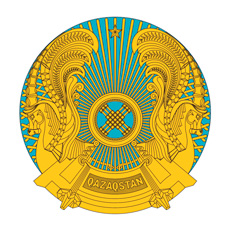 РЕСПУБЛИКАНСКОЕ ГОСУДАРСТВЕННОЕ УЧРЕЖДЕНИЕ«НАЦИОНАЛЬНЫЙ БАНКРЕСПУБЛИКИ КАЗАХСТАН»БАСҚАРМАСЫНЫҢ
ҚАУЛЫСЫ     2022 жылғы 21 қарашаАстана қаласыПОСТАНОВЛЕНИЕПРАВЛЕНИЯ№ 97город Астана   Төраға                                 Ғ.О. Пірматов«1140 06Сату үшін қолда бар қысқа мерзімді қаржы активтері1140 07Сату үшін қолда бар сатып алынған қысқа мерзімді қаржы активтері бойынша дисконт 1140 08Сату үшін қолда бар сатып алынған қысқа мерзімді қаржы активтері бойынша сыйлықақы1140 09Сату үшін қолда бар қысқа мерзімді қаржы активтерінің әділ құнын оң түзету 1140 10Сату үшін қолда бар қысқа мерзімді қаржы активтерінің әділ құнын теріс түзету»;«1290 27Сату үшін қолда бар қаржы активтері бойынша резервтер (провизиялар)»;«2030 06Сату үшін қолда бар ұзақ мерзімді қаржы активтері2030 07Сату үшін қолда бар сатып алынған ұзақ мерзімді қаржы активтері бойынша дисконт 2030 08Сату үшін қолда бар сатып алынған ұзақ мерзімді қаржы активтері бойынша сыйлықақы2030 09Сату үшін қолда бар ұзақ мерзімді қаржы активтерінің әділ құнын оң түзету 2030 10Сату үшін қолда бар ұзақ мерзімді қаржы активтерінің әділ құнын теріс түзету»;«5440 01Сату үшін қолда бар қаржы активтерін қайта бағалауға арналған резерв»;«5470 01Сату үшін қолда бар қарыздарды қайта бағалауға арналған резерв»;«6150 05Сату үшін қолда бар қаржы активтері бойынша кіріс»;«6240 26Сату үшін қолда бар қаржы активтері бойынша құрылған резервтерді (провизияларды) қалпына келтіруден (жоюдан) түскен кіріс»;«7440 04Сату үшін қолда бар қаржы активтері бойынша резервтерді (провизияларды) қалыптастыру бойынша шығыс»;«7470 11Сату үшін қолда бар қаржы активтері бойынша шығыс»;Дт1140 04Басқа да жиынтық кіріс арқылы әділ құны бойынша есепке алынатын қаржы активтерінің әділ құнын оң түзету 1140 05Басқа да жиынтық кіріс арқылы әділ құны бойынша есепке алынатын қаржы активтерінің әділ құнын теріс түзету2030 04Басқа да жиынтық кіріс арқылы әділ құны бойынша есепке алынатын ұзақ мерзімді қаржы активтерінің әділ құнын оң түзету 2030 05Басқа да жиынтық кіріс арқылы әділ құны бойынша есепке алынатын ұзақ мерзімді қаржы активтерінің әділ құнын теріс түзетуКт5440Басқа да жиынтық кіріс арқылы әділ құны бойынша есепке алынатын қаржы активтерін қайта бағалауға арналған резерв;Дт5440Басқа да жиынтық кіріс арқылы әділ құны бойынша есепке алынатын қаржы активтерін қайта бағалауға арналған резервКт1140 04Басқа да жиынтық кіріс арқылы әділ құны бойынша есепке алынатын қаржы активтерінің әділ құнын оң түзету1140 05Басқа да жиынтық кіріс арқылы әділ құны бойынша есепке алынатын қаржы активтерінің әділ құнын теріс түзету2030 04Басқа да жиынтық кіріс арқылы әділ құны бойынша есепке алынатын ұзақ мерзімді қаржы активтерінің әділ құнын оң түзету2030 05Басқа да жиынтық кіріс арқылы әділ құны бойынша есепке алынатын ұзақ мерзімді қаржы активтерінің әділ құнын теріс түзету.»;Дт1110 25Қысқа мерзімді қарыздардың әділ құнын оң түзету 2010 24Ұзақ мерзімді қарыздардың әділ құнын оң түзету Кт5470 01Сату үшін қолда бар қарыздарды қайта бағалауға арналған резерв;Дт5470 01Сату үшін қолда бар қарыздарды қайта бағалауға арналған резервКт1110 26Қысқа мерзімді қарыздардың әділ құнын теріс түзету2010 25Ұзақ мерзімді қарыздардың әділ құнын теріс түзету;Дт1110 26Қысқа мерзімді қарыздардың әділ құнын теріс түзету2010 25Ұзақ мерзімді қарыздардың әділ құнын теріс түзетуКт1110 25Қысқа мерзімді қарыздардың әділ құнын оң түзету2010 24Ұзақ мерзімді қарыздардың әділ құнын оң түзету.»;Дт7440 21Берілген қарыздар бойынша резервтерді (провизияларды) қалыптастыру бойынша шығысКт1290 21Клиенттерге берілген қарыздар бойынша резервтер (провизиялар)»;Дт1290 21Клиенттерге берілген қарыздар бойынша резервтер (провизиялар)Кт6240 21Клиенттерге берілген қарыздар бойынша құрылған резервтерді (провизияларды) қалпына келтіруден (жоюдан) түскен кіріс.»;Дт1610 02Брокерлермен есеп айырысуКт1030Ағымдағы шоттардағы ақшалай қаражат;Дт1140 06Сату үшін қолда бар қысқа мерзімді қаржы активтері 2030 06Сату үшін қолда бар ұзақ мерзімді қаржы активтеріКт1030Ағымдағы шоттардағы ақшалай қаражат1610 02Брокерлермен есеп айырысу;Дт1140 08Сату үшін қолда бар сатып алынған қысқа мерзімді қаржы активтері бойынша сыйлықақы2030 08 Сату үшін қолда бар сатып алынған ұзақ мерзімді қаржы активтері бойынша сыйлықақыКт1030Ағымдағы шоттардағы ақшалай қаражат;Дт1140 06Сату үшін қолда бар қысқа мерзімді қаржы активтері2030 06Сату үшін қолда бар ұзақ мерзімді қаржы активтеріКт1140 07Сату үшін қолда бар сатып алынған қысқа мерзімді қаржы активтері бойынша дисконт2030 07Сату үшін қолда бар сатып алынған ұзақ мерзімді қаржы активтері бойынша дисконт;Дт2170 03Алдыңғы ұстаушылар бағалы қағаздар бойынша есептеген сыйақы1270 04Алдыңғы ұстаушылар бағалы қағаздар бойынша есептеген сыйақы Кт1030Ағымдағы шоттардағы ақшалай қаражат;Дт7470 10Бағалы қағаздарды сатып алу-сатудан болған шығыс Кт1140 07Сату үшін қолда бар сатып алынған қысқа мерзімді қаржы активтері бойынша дисконт1140 08Сату үшін қолда бар сатып алынған қысқа мерзімді қаржы активтері бойынша сыйлықақы.2030 07Сату үшін қолда бар сатып алынған ұзақ мерзімді қаржы активтері бойынша дисконт2030 08Сату үшін қолда бар сатып алынған ұзақ мерзімді қаржы активтері бойынша сыйлықақы;Дт1140 07Сату үшін қолда бар сатып алынған қысқа мерзімді қаржы активтері бойынша дисконт 1140 08Сату үшін қолда бар сатып алынған қысқа мерзімді қаржы активтері бойынша сыйлықақы.2030 07Сату үшін қолда бар сатып алынған ұзақ мерзімді қаржы активтері бойынша дисконт2030 08Сату үшін қолда бар сатып алынған ұзақ мерзімді қаржы активтері бойынша сыйлықақыКт 6280 09Бағалы қағаздарды сатып алу-сатудан түскен кіріс.Дт1270 01Сатып алынған бағалы қағаздар бойынша сыйақы түрінде есептелген кіріс 2170 01Сатып алынған бағалы қағаздар бойынша сыйақы түрінде есептелген кірісКт6110 01Сатып алынған бағалы қағаздар бойынша сыйақы алуға байланысты кіріс.Дт7710Корпоративтік табыс салығы бойынша шығысКт3110 01Төленуі тиіс корпоративтік табыс салығы.Дт7310 02Сатып алынған бағалы қағаздар бойынша сыйлықақының амортизациясына байланысты шығысКт1140 08Сату үшін қолда бар сатып алынған қысқа мерзімді қаржы активтері бойынша сыйлықақы 2030 08Сату үшін қолда бар сатып алынған ұзақ мерзімді қаржы активтері бойынша сыйлықақы;Дт1140 07Сату үшін қолда бар сатып алынған қысқа мерзімді қаржы активтері бойынша дисконт 2030 07Сату үшін қолда бар сатып алынған ұзақ мерзімді қаржы активтері бойынша дисконт Кт6110 03Сатып алынған бағалы қағаздар бойынша дисконттың амортизациясына байланысты кіріс.Дт1140 09Сату үшін қолда бар қысқа мерзімді қаржы активтерінің әділ құнын оң түзету.2030 09Сату үшін қолда бар ұзақ мерзімді қаржы активтерінің әділ құнын оң түзетуКт5440 01Сату үшін қолда бар қаржы активтерін қайта бағалауға арналған резерв;Дт5440 01Сату үшін қолда бар қаржы активтерін қайта бағалауға арналған резерв Кт1140 10Сату үшін қолда бар қысқа мерзімді қаржы активтерінің әділ құнын теріс түзету 2030 10Сату үшін қолда бар ұзақ мерзімді қаржы активтерінің әділ құнын теріс түзету;Дт1140 10Сату үшін қолда бар қысқа мерзімді қаржы активтерінің әділ құнын теріс түзету2030 10Сату үшін қолда бар ұзақ мерзімді қаржы активтерінің әділ құнын теріс түзетуКт1140 09Сату үшін қолда бар қысқа мерзімді қаржы активтерінің әділ құнын оң түзету.2030 09Сату үшін қолда бар ұзақ мерзімді қаржы активтерінің әділ құнын оң түзету.Дт1140 06Сату үшін қолда бар қысқа мерзімді қаржы активтері 1140 08Сату үшін қолда бар сатып алынған қысқа мерзімді қаржы активтері бойынша сыйлықақы.1270 01Сатып алынған бағалы қағаздар бойынша сыйақы түрінде есептелген кіріс1270 04Алдыңғы ұстаушылар бағалы қағаздар бойынша есептеген сыйақы 2030 06Сату үшін қолда бар ұзақ мерзімді қаржы активтері2030 08Сату үшін қолда бар сатып алынған ұзақ мерзімді қаржы активтері бойынша сыйлықақы2170 01Сатып алынған бағалы қағаздар бойынша сыйақы түрінде есептелген кіріс2170 03Алдыңғы ұстаушылар бағалы қағаздар бойынша есептеген сыйақыКт6250 02Шетел валютасын қайта бағалаудан түскен кіріс;Дт7430 02Шетел валютасын қайта бағалаудан болған шығысКт1140 07Сату үшін қолда бар сатып алынған қысқа мерзімді қаржы активтері бойынша дисконт 2030 07Сату үшін қолда бар сатып алынған ұзақ мерзімді қаржы активтері бойынша дисконт;Дт1140 09Сату үшін қолда бар қысқа мерзімді қаржы активтерінің әділ құнын оң түзету 1140 10Сату үшін қолда бар қысқа мерзімді қаржы активтерінің әділ құнын теріс түзету 2030 09Сату үшін қолда бар ұзақ мерзімді қаржы активтерінің әділ құнын оң түзету2030 10Сату үшін қолда бар ұзақ мерзімді қаржы активтерінің әділ құнын теріс түзету Кт5440 01Сату үшін қолда бар қаржы активтерін қайта бағалауға арналған резерв;Дт7430 02Шетел валютасын қайта бағалаудан болған шығысКт1140 06Сату үшін қолда бар қысқа мерзімді қаржы активтері 1140 08Сату үшін қолда бар сатып алынған қысқа мерзімді қаржы активтері бойынша сыйлықақы.1270 01Сатып алынған бағалы қағаздар бойынша сыйақы түрінде есептелген кіріс1270 04Алдыңғы ұстаушылар бағалы қағаздар бойынша есептеген сыйақы2030 06Сату үшін қолда бар ұзақ мерзімді қаржы активтері2030 08Сату үшін қолда бар сатып алынған ұзақ мерзімді қаржы активтері бойынша сыйлықақы 2170 01Сатып алынған бағалы қағаздар бойынша сыйақы түрінде есептелген кіріс2170 03Алдыңғы ұстаушылар бағалы қағаздар бойынша есептеген сыйақы;Дт1140 07Сату үшін қолда бар сатып алынған қысқа мерзімді қаржы активтері бойынша дисконт 2030 07Сату үшін қолда бар сатып алынған ұзақ мерзімді қаржы активтері бойынша дисконт Кт6250 02Шетел валютасын қайта бағалаудан түскен кіріс;Дт5440 01Сату үшін қолда бар қаржы активтерін қайта бағалауға арналған резерв Кт1140 09Сату үшін қолда бар қысқа мерзімді қаржы активтерінің әділ құнын оң түзету 1140 10Сату үшін қолда бар қысқа мерзімді қаржы активтерінің әділ құнын теріс түзету 2030 09Сату үшін қолда бар ұзақ мерзімді қаржы активтерінің әділ құнын оң түзету 2030 10Сату үшін қолда бар ұзақ мерзімді қаржы активтерінің әділ құнын теріс түзету.Дт1030Ағымдағы шоттардағы ақшалай қаражатКт1270 01Сатып алынған бағалы қағаздар бойынша сыйақы түрінде есептелген кіріс1270 04Алдыңғы ұстаушылар бағалы қағаздар бойынша есептеген сыйақы2170 01Сатып алынған бағалы қағаздар бойынша сыйақы түрінде есептелген кіріс2170 03Алдыңғы ұстаушылар бағалы қағаздар бойынша есептеген сыйақы;Дт3110 01Төленуге тиіс корпоративтік табыс салығыКт1270 01Сатып алынған бағалы қағаздар бойынша сыйақы түрінде есептелген кіріс1270 04Алдыңғы ұстаушылар бағалы қағаздар бойынша есептеген сыйақы2170 01Сатып алынған бағалы қағаздар бойынша сыйақы түрінде есептелген кіріс2170 03Алдыңғы ұстаушылар бағалы қағаздар бойынша есептеген сыйақы.Дт1140 06Сату үшін қолда бар қысқа мерзімді қаржы активтері 2030 06Сату үшін қолда бар ұзақ мерзімді қаржы активтері Кт1140 08Сату үшін қолда бар сатып алынған қысқа мерзімді қаржы активтері бойынша сыйлықақы.2030 08Сату үшін қолда бар сатып алынған ұзақ мерзімді қаржы активтері бойынша сыйлықақы;Дт1140 07Сату үшін қолда бар сатып алынған қысқа мерзімді қаржы активтері бойынша дисконт2030 07Сату үшін қолда бар сатып алынған ұзақ мерзімді қаржы активтері бойынша дисконтКт1140 06Сату үшін қолда бар қысқа мерзімді қаржы активтері 2030 06Сату үшін қолда бар ұзақ мерзімді қаржы активтері;Дт1140 06Сату үшін қолда бар қысқа мерзімді қаржы активтері2030 06Сату үшін қолда бар ұзақ мерзімді қаржы активтеріКт1140 09Сату үшін қолда бар қысқа мерзімді қаржы активтерінің әділ құнын оң түзету 2030 09Сату үшін қолда бар ұзақ мерзімді қаржы активтерінің әділ құнын оң түзету;Дт1140 10Сату үшін қолда бар қысқа мерзімді қаржы активтерінің әділ құнын теріс түзету»;2030 10Сату үшін қолда бар ұзақ мерзімді қаржы активтерінің әділ құнын теріс түзету Кт1140 06Сату үшін қолда бар қысқа мерзімді қаржы активтері 2030 06Сату үшін қолда бар ұзақ мерзімді қаржы активтері; Дт1030Ағымдағы шоттардағы ақшалай қаражатКт1140 06Сату үшін қолда бар қысқа мерзімді қаржы активтері 1270 01Сатып алынған бағалы қағаздар бойынша сыйақы түрінде есептелген кіріс1270 04Алдыңғы ұстаушылар бағалы қағаздар бойынша есептеген сыйақы2030 06Сату үшін қолда бар ұзақ мерзімді қаржы активтері 2170 01Сатып алынған бағалы қағаздар бойынша сыйақы түрінде есептелген кіріс2170 03Алдыңғы ұстаушылар бағалы қағаздар бойынша есептеген сыйақы;Дт1030Ағымдағы шоттардағы ақшалай қаражатКт6280 09Бағалы қағаздарды сатып алу-сатудан түскен кіріс;Дт7470 10Бағалы қағаздарды сатып алу-сатудан болған шығысКт1140 06Сату үшін қолда бар қысқа мерзімді қаржы активтері 2030 06Сату үшін қолда бар ұзақ мерзімді қаржы активтері;Дт5440 01Сату үшін қолда бар қаржы активтерін қайта бағалауға арналған резерв Кт6150 05Сату үшін қолда бар қаржы активтері бойынша кіріс;Дт7470 11Сату үшін қолда бар қаржы активтері бойынша шығысКт5440 01Сату үшін қолда бар қаржы активтерін қайта бағалауға арналған резерв.Дт1030Ағымдағы шоттардағы ақшалай қаражатКт1140 06Сату үшін қолда бар қысқа мерзімді қаржы активтері 1270 01Сатып алынған бағалы қағаздар бойынша сыйақы түрінде есептелген кіріс1270 04Алдыңғы ұстаушылар бағалы қағаздар бойынша есептеген сыйақы2030 06Сату үшін қолда бар ұзақ мерзімді қаржы активтері 2170 01Сатып алынған бағалы қағаздар бойынша сыйақы түрінде есептелген кіріс2170 03Алдыңғы ұстаушылар бағалы қағаздар бойынша есептеген сыйақы;Дт3110 01Төленуге тиіс корпоративтік табыс салығыКт1270 01Сатып алынған бағалы қағаздар бойынша сыйақы түрінде есептелген кіріс1270 04Алдыңғы ұстаушылар бағалы қағаздар бойынша есептеген сыйақы2170 01Сатып алынған бағалы қағаздар бойынша сыйақы түрінде есептелген кіріс2170 03Алдыңғы ұстаушылар бағалы қағаздар бойынша есептеген сыйақы;Дт5440 01Сату үшін қолда бар қаржы активтерін қайта бағалауға арналған резерв Кт6150 05Сату үшін қолда бар қаржы активтері бойынша кіріс;Дт7470 11Сату үшін қолда бар қаржы активтері бойынша шығысКт5440 01Сату үшін қолда бар қаржы активтерін қайта бағалауға арналған резерв.Дт 7440 04Сату үшін қолда бар қаржы активтері бойынша резервтерді (провизияларды) қалыптастыру бойынша шығыс Кт 1290 27Сату үшін қолда бар қаржы активтері бойынша резервтер (провизиялар);Дт 2030 10Сату үшін қолда бар ұзақ мерзімді қаржы активтерінің әділ құнын теріс түзету Кт 5440 01Сату үшін қолда бар қаржы активтерін қайта бағалауға арналған резерв.Дт 1290 27Сату үшін қолда бар қаржы активтері бойынша резервтер (провизиялар)Кт 6240 26Сату үшін қолда бар қаржы активтері бойынша құрылған резервтерді (провизияларды) қалпына келтіруден (жоюдан) түскен кіріс.Дт 1290 27Сату үшін қолда бар қаржы активтері бойынша резервтер (провизиялар)Кт 1140 06Сату үшін қолда бар қысқа мерзімді қаржы активтері 2030 06Сату үшін қолда бар ұзақ мерзімді қаржы активтері.Дт 1030 Ағымдағы шоттардағы ақшалай қаражатКт 6240 26Сату үшін қолда бар қаржы активтері бойынша құрылған резервтерді (провизияларды) қалпына келтіруден (жоюдан) түскен кіріс».Дт1610 02Брокерлермен есеп айырысуКт1030Ағымдағы шоттардағы ақшалай қаражат;Дт1140 06Сату үшін қолда бар қысқа мерзімді қаржы активтері 2030 06Сату үшін қолда бар ұзақ мерзімді қаржы активтеріКт1030Ағымдағы шоттардағы ақшалай қаражат1610 02Брокерлермен есеп айырысу;Дт7470 10Бағалы қағаздарды сатып алу-сатудан болған шығысКт1140 06Сату үшін қолда бар қысқа мерзімді қаржы активтері 2030 06Сату үшін қолда бар ұзақ мерзімді қаржы активтері;Дт1140 06Сату үшін қолда бар қысқа мерзімді қаржы активтері 2030 06Сату үшін қолда бар ұзақ мерзімді қаржы активтеріКт6280 09Бағалы қағаздарды сатып алу-сатудан түскен кіріс.Дт1270 01Сатып алынған бағалы қағаздар бойынша сыйақы түрінде есептелген кіріс2170 01Сатып алынған бағалы қағаздар бойынша сыйақы түрінде есептелген кірісКт6120Дивидендтер бойынша кіріс.Дт1140 09 Сату үшін қолда бар қысқа мерзімді қаржы активтерінің әділ құнын оң түзету 2030 09 Сату үшін қолда бар ұзақ мерзімді қаржы активтерінің әділ құнын оң түзету Кт5440 01 Сату үшін қолда бар қаржы активтерін қайта бағалауға арналған резерв;Дт5440 01 Сату үшін қолда бар қаржы активтерін қайта бағалауға арналған резерв Кт1140 10Сату үшін қолда бар қысқа мерзімді қаржы активтерінің әділ құнын теріс түзету2030 10Сату үшін қолда бар ұзақ мерзімді қаржы активтерінің әділ құнын теріс түзету;Дт1140 10Сату үшін қолда бар қысқа мерзімді қаржы активтерінің әділ құнын теріс түзету2030 10Сату үшін қолда бар ұзақ мерзімді қаржы активтерінің әділ құнын теріс түзетуКт1140 09 Сату үшін қолда бар қысқа мерзімді қаржы активтерінің әділ құнын оң түзету 2030 09 Сату үшін қолда бар ұзақ мерзімді қаржы активтерінің әділ құнын оң түзету.Дт1140 09Сату үшін қолда бар қысқа мерзімді қаржы активтерінің әділ құнын оң түзету 1140 10Сату үшін қолда бар қысқа мерзімді қаржы активтерінің әділ құнын теріс түзету2030 09Сату үшін қолда бар ұзақ мерзімді қаржы активтерінің әділ құнын оң түзету 2030 10Сату үшін қолда бар ұзақ мерзімді қаржы активтерінің әділ құнын теріс түзетуКт5440 01Сату үшін қолда бар қаржы активтерін қайта бағалауға арналған резерв;Дт5440 01Сату үшін қолда бар қаржы активтерін қайта бағалауға арналған резерв Кт1140 09Сату үшін қолда бар қысқа мерзімді қаржы активтерінің әділ құнын оң түзету 1140 10Сату үшін қолда бар қысқа мерзімді қаржы активтерінің әділ құнын теріс түзету2030 09Сату үшін қолда бар ұзақ мерзімді қаржы активтерінің әділ құнын оң түзету 2030 10Сату үшін қолда бар ұзақ мерзімді қаржы активтерінің әділ құнын теріс түзету.Дт1030Ағымдағы шоттардағы ақшалай қаражатКт1270 01Сатып алынған бағалы қағаздар бойынша сыйақы түрінде есептелген кіріс2170 01Сатып алынған бағалы қағаздар бойынша сыйақы түрінде есептелген кіріс;Дт3110Төленуі тиіс корпоративтік табыс салығыКт1270 01Сатып алынған бағалы қағаздар бойынша сыйақы түрінде есептелген кіріс2170 01Сатып алынған бағалы қағаздар бойынша сыйақы түрінде есептелген кіріс.Дт1140 06Сату үшін қолда бар қысқа мерзімді қаржы активтері 2030 06Сату үшін қолда бар ұзақ мерзімді қаржы активтері Кт1140 09Сату үшін қолда бар қысқа мерзімді қаржы активтерінің әділ құнын оң түзету 2030 09Сату үшін қолда бар ұзақ мерзімді қаржы активтерінің әділ құнын оң түзету;Дт1140 10Сату үшін қолда бар қысқа мерзімді қаржы активтерінің әділ құнын теріс түзету2030 10Сату үшін қолда бар ұзақ мерзімді қаржы активтерінің әділ құнын теріс түзетуКт1140 06Сату үшін қолда бар қысқа мерзімді қаржы активтері 2030 06Сату үшін қолда бар ұзақ мерзімді қаржы активтері;Дт1030Ағымдағы шоттардағы ақшалай қаражатКт1140 06Сату үшін қолда бар қысқа мерзімді қаржы активтері2030 06Сату үшін қолда бар ұзақ мерзімді қаржы активтері; Дт1030Ағымдағы шоттардағы ақшалай қаражатКт6280 09Бағалы қағаздарды сатып алу-сатудан түскен кіріс;Дт7470 10Бағалы қағаздарды сатып алу-сатудан болған шығысКт1140 06Сату үшін қолда бар қысқа мерзімді қаржы активтері 2030 06Сату үшін қолда бар ұзақ мерзімді қаржы активтері;Дт5440 01Сату үшін қолда бар қаржы активтерін қайта бағалауға арналған резерв Кт6150 05Сату үшін қолда бар қаржы активтері бойынша кіріс;Дт7470 11Сату үшін қолда бар қаржы активтері бойынша шығысКт5440Басқа да жиынтық кіріс арқылы әділ құны бойынша есепке алынатын қаржы активтерін қайта бағалауға арналған резерв.».Баптың атауыЕсепті кезеңнің соңындаАлдыңғы жылдың соңында123……Активтер жиынтығы……Міндеттемелер жиынтығы……Капитал жиынтығыМіндеттемелер мен капитал жиынтығыАтауы ______________________________________Мекенжайы __________________________Телефоны__________________________________________________________Телефоны__________________________________________________________Электрондық пошта мекенжайы______________________________________Электрондық пошта мекенжайы______________________________________Орындаушы_______________________________________________________Орындаушы_______________________________________________________                         тегі, аты, әкесінің аты (ол бар болса), қолы, телефоны                         тегі, аты, әкесінің аты (ол бар болса), қолы, телефоныБас бухгалтер __________________________________________________Бас бухгалтер __________________________________________________                                   тегі, аты, әкесінің аты (ол бар болса), қолы, күні                                   тегі, аты, әкесінің аты (ол бар болса), қолы, күніБасшы немесе оның міндетін атқарушы адам_______________________________________________________________________________________________________                                      
                             тегі, аты, әкесінің аты (ол бар болса), қолыБасшы немесе оның міндетін атқарушы адам_______________________________________________________________________________________________________                                      
                             тегі, аты, әкесінің аты (ол бар болса), қолыБаптың атауыАғымдағы жылдың басынан бастап кезең ішінде (өспелі жиынтығымен)Өткен жылдың басынан бастап ұқсас кезең ішінде (өспелі жиынтығымен)123…………Салық салынғанға дейінгі таза пайда/таза зиян…Табыс салығы бойынша шығыс...Таза пайда/таза зиян…Атауы ______________________________________Мекенжайы __________________________Телефоны__________________________________________________________Телефоны__________________________________________________________Электрондық пошта мекенжайы______________________________________Электрондық пошта мекенжайы______________________________________Орындаушы_______________________________________________________Орындаушы_______________________________________________________                         тегі, аты, әкесінің аты (ол бар болса), қолы, телефоны                         тегі, аты, әкесінің аты (ол бар болса), қолы, телефоныБас бухгалтер __________________________________________________Бас бухгалтер __________________________________________________                                   тегі, аты, әкесінің аты (ол бар болса), қолы, күні                                   тегі, аты, әкесінің аты (ол бар болса), қолы, күніБасшы немесе оның міндетін атқарушы адам_______________________________________________________________________________________________________                                      
                             тегі, аты, әкесінің аты (ол бар болса), қолыБасшы немесе оның міндетін атқарушы адам_______________________________________________________________________________________________________                                      
                             тегі, аты, әкесінің аты (ол бар болса), қолыБаптардың атауыЕсепті кезең үшінЕсепті кезең үшінӨткен жылдың ұқсас кезеңі үшінӨткен жылдың ұқсас кезеңі үшін12233…Табыс салығын төлегенге дейінгі операциялық қызметтен түскен ақшалай қаражаттың таза ағыны…Операциялық қызметтен түскен ақшалай қаражаттың жиынтығы…Инвестициялық қызметтен түскен ақшалай қаражаттың таза ағыны…Қаржылық қызметтен түскен ақшалай қаражаттың ағыны…Жыл соңындағы жағдай бойынша ақшалай қаражат және оның баламаларыАтауы ______________________________________Атауы ______________________________________Мекенжайы __________________________Мекенжайы __________________________Телефоны__________________________________________________________Телефоны__________________________________________________________Телефоны__________________________________________________________Телефоны__________________________________________________________Электрондық пошта мекенжайы______________________________________Электрондық пошта мекенжайы______________________________________Электрондық пошта мекенжайы______________________________________Электрондық пошта мекенжайы______________________________________Орындаушы_______________________________________________________Орындаушы_______________________________________________________Орындаушы_______________________________________________________Орындаушы_______________________________________________________                         тегі, аты, әкесінің аты (ол бар болса), қолы, телефоны                         тегі, аты, әкесінің аты (ол бар болса), қолы, телефоны                         тегі, аты, әкесінің аты (ол бар болса), қолы, телефоны                         тегі, аты, әкесінің аты (ол бар болса), қолы, телефоныБас бухгалтер __________________________________________________Бас бухгалтер __________________________________________________Бас бухгалтер __________________________________________________Бас бухгалтер __________________________________________________                                   тегі, аты, әкесінің аты (ол бар болса), қолы, күні                                   тегі, аты, әкесінің аты (ол бар болса), қолы, күні                                   тегі, аты, әкесінің аты (ол бар болса), қолы, күні                                   тегі, аты, әкесінің аты (ол бар болса), қолы, күніБасшы немесе оның міндетін атқарушы адам_______________________________________________________________________________________________________                                      
                             тегі, аты, әкесінің аты (ол бар болса), қолыБасшы немесе оның міндетін атқарушы адам_______________________________________________________________________________________________________                                      
                             тегі, аты, әкесінің аты (ол бар болса), қолыБасшы немесе оның міндетін атқарушы адам_______________________________________________________________________________________________________                                      
                             тегі, аты, әкесінің аты (ол бар болса), қолыБасшы немесе оның міндетін атқарушы адам_______________________________________________________________________________________________________                                      
                             тегі, аты, әкесінің аты (ол бар болса), қолыБаптардың атауыЖарғылық капиталМеншікті капитал құрауышының атауыКапитал жиынтығы12…nӨткен есепті жылдың соңында…Басқа да жиынтық кіріс…Кезең ішіндегі жалпы жиынтық кіріс/зиян…Есепті кезеңге қалдықтарАтауы ______________________________________Мекенжайы__________________________Телефоны__________________________________________________________Телефоны__________________________________________________________Электрондық пошта мекенжайы______________________________________Электрондық пошта мекенжайы______________________________________Орындаушы_______________________________________________________Орындаушы_______________________________________________________                         тегі, аты, әкесінің аты (ол бар болса), қолы, телефоны                         тегі, аты, әкесінің аты (ол бар болса), қолы, телефоныБас бухгалтер __________________________________________________Бас бухгалтер __________________________________________________                                   тегі, аты, әкесінің аты (ол бар болса), қолы, күні                                   тегі, аты, әкесінің аты (ол бар болса), қолы, күніБасшы немесе оның міндетін атқарушы адам_______________________________________________________________________________________________________                                      
                             тегі, аты, әкесінің аты (ол бар болса), қолыБасшы немесе оның міндетін атқарушы адам_______________________________________________________________________________________________________                                      
                             тегі, аты, әкесінің аты (ол бар болса), қолыБаптың атауыЕсепті кезеңнің соңындаАлдыңғы жылдың соңында123……Активтер жиынтығы…….Міндеттемелер жиынтығыТаза зейнетақы активтеріАтауы ______________________________________Мекенжайы__________________________Телефоны__________________________________________________________Телефоны__________________________________________________________Электрондық пошта мекенжайы______________________________________Электрондық пошта мекенжайы______________________________________Орындаушы_______________________________________________________Орындаушы_______________________________________________________                         тегі, аты, әкесінің аты (ол бар болса), қолы, телефоны                         тегі, аты, әкесінің аты (ол бар болса), қолы, телефоныБас бухгалтер __________________________________________________Бас бухгалтер __________________________________________________                                   тегі, аты, әкесінің аты (ол бар болса), қолы, күні                                   тегі, аты, әкесінің аты (ол бар болса), қолы, күніБасшы немесе оның міндетін атқарушы адам_______________________________________________________________________________________________________                                      
                             тегі, аты, әкесінің аты (ол бар болса), қолыБасшы немесе оның міндетін атқарушы адам_______________________________________________________________________________________________________                                      
                             тегі, аты, әкесінің аты (ол бар болса), қолыБаптың атауыАғымдағы жылдың басынан бастап кезең ішінде (өспелі жиынтығымен)Алдыңғы жылдың басынан бастап ұқсас кезең ішінде (өспелі жиынтығымен)123………Кіріс жиынтығы…Шығыс жиынтығыЖыл ішіндегі таза пайда…Таза зейнетақы активтеріндегі өзгерістерКезең басындағы таза зейнетақы активтеріКезең соңындағы таза активтерАтауы __________________________________Мекенжайы__________________________Телефоны__________________________________________________________Телефоны__________________________________________________________Электрондық пошта мекенжайы______________________________________Электрондық пошта мекенжайы______________________________________Орындаушы_______________________________________________________Орындаушы_______________________________________________________                         тегі, аты, әкесінің аты (ол бар болса), қолы, телефоны                         тегі, аты, әкесінің аты (ол бар болса), қолы, телефоныБас бухгалтер __________________________________________________Бас бухгалтер __________________________________________________                                   тегі, аты, әкесінің аты (ол бар болса), қолы, күні                                   тегі, аты, әкесінің аты (ол бар болса), қолы, күніБасшы немесе оның міндетін атқарушы адам_______________________________________________________________________________________________________                                      
                             тегі, аты, әкесінің аты (ол бар болса), қолыБасшы немесе оның міндетін атқарушы адам_______________________________________________________________________________________________________                                      
                             тегі, аты, әкесінің аты (ол бар болса), қолыБаптың атауыЖол кодыЕсепті кезеңнің соңындағыАлдыңғы жылдың соңындағы1234АктивтерАқшалай қаражат және ақшалай қаражаттың баламалары1оның ішінде:кассадағы қолма-қол ақша1.1банктердің және банк операцияларының жекелеген түрлерін жүзеге асыратын ұйымдардың шоттарындағы ақша1.2ақшалай қаражаттың баламалары1.3Өзгерістері пайданың немесе зиянның құрамында көрсетілетін әділ құны бойынша бағаланатын бағалы қағаздар2Өзге жиынтық кіріс арқылы әділ құны бойынша бағаланатын бағалы қағаздар3Амортизацияланған құны бойынша бағаланатын бағалы қағаздар4Туынды қаржы құралдары5Алынатын сақтандыру сыйлықақылары6Дебиторлық берешек7Комиссиялық сыйақылар8«Кері РЕПО» операциясы9Аффинирленген бағалы қағаздар10Орналастырылған салымдар11Берілген қаржылық жалдау12Амортизацияланған құны бойынша бағаланатын қарыздар (микрокредиттер)13Өзге жиынтық кіріс арқылы әділ құны бойынша бағаланатын қарыздар (микрокредиттер)14Пайда немесе шығын арқылы әділ құны бойынша бағаланатын қарыздар (микрокредиттер)15Инвестициялық мүлік16Басқа заңды тұлғалардың капиталына инвестициялар және реттелген борыш17Қорлар18Сатуға арналған ұзақ мерзімді активтер (шығарылатын топтар)19Материалдық емес активтер20Негізгі құрал-жабдықтар21Пайдалану құқығы нысанындағы активтер22Болашақ кезеңдердегі шығыс23Ағымдағы салық активі24Кейінге қалдырылған салық активі25Басқа активтер26Активтердің жиынтығы27МіндеттемелерТартылған салымдар28Туынды қаржы құралдары29Шығарылған борыштық бағалы қағаздар30«РЕПО» операциясы31Алынған қарыздар32Кредиторлық берешек33Резервтер34Акционерлермен акциялар бойынша есеп айырысулар бойынша есептелген шығыс35Реттелген борыш36Салық және бюджетке төленетін басқа міндетті төлемдер бойынша міндеттеме37Кейінге қалдырылған салық міндеттемесі38Жалдау бойынша міндеттемелер39Қайта сақтандырушылармен есеп айырысу40Сақтандыру (қайта сақтандыру) қызметі бойынша делдалдармен есеп айырысу41Сақтандыру (қайта сақтандыру) шарттары бойынша төлеуге арналған шоттар42Басқа міндеттемелер43Міндеттемелердің жиынтығы44Меншікті капиталЖарғылық капитал45оның ішінде:жай акциялар45.1артықшылық берілген акциялар45.2Қосымша төленген капитал46Алынған капитал47Резервтік капитал48Басқа да жиынтық кіріс арқылы әділ құны бойынша бағаланатын бағалы қағаздарды қайта бағалау резерві49Басқа да жиынтық кіріс арқылы әділ құны бойынша бағаланатын бағалы қағаздардың құнсыздану резерві50Басқа да жиынтық кіріс арқылы әділ құны бойынша бағаланатын қарыздарды (микрокредиттерді) қайта бағалау резерві51Басқа да жиынтық кіріс арқылы әділ құны бойынша бағаланатын қарыздардың құнсыздану резерві52Басқа резервтер53Бөлінбеген пайда (өтелмеген зиян)54оның ішінде:өткен жылдардың54.1есепті кезеңнің54.2Капитал жиынтығы55Капитал мен міндеттемелердің жиынтығы56Атауы __________________________________Мекенжайы__________________________Телефоны__________________________________________________________Телефоны__________________________________________________________Электрондық пошта мекенжайы______________________________________Электрондық пошта мекенжайы______________________________________Орындаушы_______________________________________________________Орындаушы_______________________________________________________                         тегі, аты, әкесінің аты (ол бар болса), қолы, телефоны                         тегі, аты, әкесінің аты (ол бар болса), қолы, телефоныБас бухгалтер __________________________________________________Бас бухгалтер __________________________________________________                                   тегі, аты, әкесінің аты (ол бар болса), қолы, күні                                   тегі, аты, әкесінің аты (ол бар болса), қолы, күніБасшы немесе оның міндетін атқарушы адам_______________________________________________________________________________________________________                                      
                             тегі, аты, әкесінің аты (ол бар болса), қолыБасшы немесе оның міндетін атқарушы адам_______________________________________________________________________________________________________                                      
                             тегі, аты, әкесінің аты (ол бар болса), қолыБаптың атауыЖол кодыЕсепті кезең үшінАғымдағы жылдың басынан бергі кезең үшін (өспелі жиынтығымен)Алдыңғы жылдың осындай кезеңіндеАлдыңғы жылдың басынан бергі осындай кезең үшін (өспелі жиынтығымен)123456Сыйақы алуға байланысты кіріс1оның ішінде:орналастырылған салымдар бойынша1.1берілген қарыздар (микрокредиттер) бойынша1.2берілген қаржылық жалдау бойынша1.3сатып алынған бағалы қағаздар бойынша1.4«кері РЕПО» операциялары бойынша1.5сыйақы алуға байланысты басқа кіріс1.6Комиссиялық сыйақы2оның ішінде:сақтандыру брокерінің қызметі бойынша комиссиялық сыйақы түріндегі кіріс2.1Сыйақы алуға байланысты емес банктік және өзге қызметті жүзеге асырудан түскен кіріс3оның ішінде:аударым операцияларын жүзеге асырудан түскен кіріс3.1клирингтік операцияларды жүзеге асырудан болған кіріс3.2кассалық операцияларды жүзеге асырудан болған кіріс3.3сейф операцияларын жүзеге асырудан болған кіріс3.4инкассациялаудан болған кіріс3.5сыйақы алуға байланысты емес банктік қызметтен, сақтандыру брокерінің қызметінен және өзге қызметтен болған кіріс3.6Қаржы активтері бойынша кіріс (шығыс) (нетто)4оның ішінде:қаржы активтерін сатып алу-сатудан болған кіріс (шығыс) (нетто)4.1өзгерістері пайда немесе шығын құрамында көрсетілетін әділ құны бойынша бағаланатын қаржы активтері құнының өзгеруінен болған кіріс (шығыс) (нетто)4.2Шетел валютасын қайта бағалаудан болған кіріс (шығыс) (нетто)5Қаржы активтері бойынша ықтимал залалдарға резервтерді қалпына келтіруден болған кіріс6Акциялар бойынша дивидендтер түріндегі кіріс7Басқа заңды тұлғалардың капиталына қатысуға байланысты кіріс8Активтерді өткізуден болған кіріс9Басқа кіріс10Кіріс жиынтығы11Сыйақы төлеуге байланысты шығыс12оның ішінде:тартылған салымдар бойынша12.1алынған қарыздар бойынша12.2жалдау міндеттемелері бойынша12.3шығарылған бағалы қағаздар бойынша12.4«РЕПО» операциялары бойынша12.5сыйақы төлеуге байланысты басқа шығыс12.6Комиссиялық шығыс13оның ішінде:басқарушы агентке сыйақы13.1кастодиандық қызмет көрсету үшін сыйақы13.2сақтандыру брокерінің қызметі бойынша комиссиялық сыйақы төлемі бойынша13.3Сыйақы төлеуге байланысты емес банктік және өзге қызмет бойынша шығыс14оның ішінде:аударым операцияларын жүзеге асырудан болған шығыс14.1клирингтік операцияларды жүзеге асырудан болған шығыс14.2кассалық операцияларды жүзеге асырудан болған шығыс14.3сейфтік операцияларды жүзеге асырудан болған шығыс14.4инкассациялаудан болған шығыс14.5Қаржы активтері бойынша ықтимал залалдарға резервтер құру бойынша шығыс15Операциялық шығыс16оның ішінде:еңбекке ақы төлеу және іссапар шығысы16.1амортизациялық аударымдар16.2корпоративтік табыс салығын қоспағанда, салықтарды және бюджетке төленетін басқа да міндетті төлемдерді төлеу бойынша шығыс16.3Операциялық жалдау бойынша шығыс16.4Активтерді сатудан немесе өтеусіз беруден болған шығыс17Басқа шығыс18Шығыс жиынтығы19Корпоративтік табыс салығын төлегенге дейінгі таза пайда (зиян)20Корпоративтік табыс салығы21Корпоративтік табыс салығын төлегеннен кейінгі таза пайда (зиян)22Тоқтатылған қызметтен болған пайда (зиян)23Кезең ішіндегі таза пайда (зиян) жиынтығы24Атауы __________________________________Мекенжайы__________________________Телефоны__________________________________________________________Телефоны__________________________________________________________Электрондық пошта мекенжайы______________________________________Электрондық пошта мекенжайы______________________________________Орындаушы_______________________________________________________Орындаушы_______________________________________________________                         тегі, аты, әкесінің аты (ол бар болса), қолы, телефоны                         тегі, аты, әкесінің аты (ол бар болса), қолы, телефоныБас бухгалтер __________________________________________________Бас бухгалтер __________________________________________________                                   тегі, аты, әкесінің аты (ол бар болса), қолы, күні                                   тегі, аты, әкесінің аты (ол бар болса), қолы, күніБасшы немесе оның міндетін атқарушы адам_______________________________________________________________________________________________________                                      
                             тегі, аты, әкесінің аты (ол бар болса), қолыБасшы немесе оның міндетін атқарушы адам_______________________________________________________________________________________________________                                      
                             тегі, аты, әкесінің аты (ол бар болса), қолыБаптың атауы Жол коды Есепті кезеңнің соңына Алдыңғы жылдың соңына 1234АктивтерАқшалай қаражат және ақшалай қаражат баламалары1оның ішінде:кассадағы қолма-қол ақша1.1банктердің және банк операцияларының жекелеген түрлерін жүзеге асыратын ұйымдардың шоттарындағы ақша1.2Өзгерістері пайданың немесе зиянның құрамында көрсетілетін әділ құн бойынша бағаланатын бағалы қағаздар2Сату үшін қолда бар бағалы қағаздар (құнсыздануға арналған резервтерді шегергенде)3Өтеуге дейін ұсталатын бағалы қағаздар (құнсыздануға арналған резервтерді шегергенде)4Дебиторлық берешек5Комиссиялық сыйақылар6Орналастырылған салымдар (құнсыздануға арналған резервтерді шегергенде)7Берілген қаржылық жалдау (құнсыздануға арналған резервтерді шегергенде)8Берілген қарыздар (микрокредиттер) (құнсыздануға арналған резервтерді шегергенде)9Инвестициялық мүлік10Басқа заңды тұлғалардың капиталына инвестициялар және реттелген борыш11Қорлар12Материалдық емес активтер (амортизацияны және құнсызданудан болған зияндарды шегергенде)13Негізгі құрал-жабдықтар (амортизацияны және құнсызданудан болған зияндарды шегергенде)14Ағымдағы салық талабы15Кейінге қалдырылған салық талабы16Басқа да активтер17Активтердің жиынтығы18МіндеттемелерТартылған салымдар19Кредиторлық берешек20Резервтер21Реттелген борыш22Салық және бюджетке төленетін басқа да міндетті төлемдер бойынша бюджет алдындағы міндеттеме23Кейінге қалдырылған салық міндеттемесі 24Қаржылық жалдау бойынша міндеттемелер25Басқа да міндеттемелер26Міндеттемелердің жиынтығы27Меншікті капиталЖарғылық капитал (құрылтайшылардың жарналары)28Алынған капитал (құрылтайшылардың жарналары)29Резервтік капитал30Басқа да резервтер31Бөлінбеген пайда (өтелмеген зиян):32оның ішінде:алдыңғы жылдардың 32.1есепті кезеңнің32.2Капиталдың жиынтығы33Капиталдың және міндеттемелердің жиынтығы:34Атауы ______________________________________Мекенжайы __________________________Телефоны__________________________________________________________Телефоны__________________________________________________________Электрондық пошта мекенжайы______________________________________Электрондық пошта мекенжайы______________________________________Орындаушы_______________________________________________________Орындаушы_______________________________________________________                         тегі, аты, әкесінің аты (ол бар болса), қолы, телефоны                         тегі, аты, әкесінің аты (ол бар болса), қолы, телефоныБас бухгалтер __________________________________________________Бас бухгалтер __________________________________________________                                   тегі, аты, әкесінің аты (ол бар болса), қолы, күні                                   тегі, аты, әкесінің аты (ол бар болса), қолы, күніБасшы немесе оның міндетін атқарушы адам_______________________________________________________________________________________________________                                      
                             тегі, аты, әкесінің аты (ол бар болса), қолыБасшы немесе оның міндетін атқарушы адам_______________________________________________________________________________________________________                                      
                             тегі, аты, әкесінің аты (ол бар болса), қолыБаптың атауы Жол кодыЕсепті кезең үшінАғымдағы жылдың басынан бергі кезең үшін (өспелі жиынтығымен)Алдыңғы жылдың осындай кезеңі үшінАлдыңғы жылдың басынан бергі осындай кезең үшін (өспелі жиынтығымен)123456Сыйақы алуға байланысты кіріс1оның ішінде:ағымдағы шоттар бойынша 1.1орналастырылған салымдар бойынша1.2берілген қарыздар (микрокредиттер) бойынша1.3берілген қаржылық жалдау бойынша1.4сатып алынған бағалы қағаздар бойынша1.5сыйақы алуға байланысты басқа да кіріс1.6Комиссиялық сыйақылар2Қаржы активтері бойынша кіріс (шығыс) (нетто)3оның ішінде:Қаржы активтерін сатып алу-сатудан болған кіріс (шығыс) (нетто)3.1Өзгерістері пайда немесе шығынның құрамында көрсетілетін әділ құны бойынша бағаланатын қаржы активтері құнының өзгеруінен болған кіріс (шығыс) (нетто)3.2Шетел валютасын қайта бағалаудан болған кіріс (шығыс) (нетто)4Басқа да кіріс5Кіріс жиынтығы 6Сыйақы төлеуге байланысты шығыс7оның ішінде:алынған қарыздар бойынша7.1алынған қаржылық жалдау бойынша 7.2сыйақы төлеуге байланысты басқа да шығыс7.3Комиссиялық шығыс8Қаржылық активтер бойынша ықтимал шығындарға арналған резервтерді құру бойынша шығыс9Операциялық шығыс10оның ішінде:еңбекке ақы төлеу және іссапар шығысы10.1амортизациялық аударымдар және тозу10.2Операциялық жалдау бойынша шығыс 10.3корпоративтік табыс салығын қоспағанда, салықтарды және бюджетке төленетін басқа да міндетті төлемдерді төлеу 10.4Басқа да шығыс11Шығыс жиынтығы12Корпоративтік табыс салығын төлегенге дейінгі таза пайда (зиян) 13Корпоративтік табыс салығы14Корпоративтік табыс салығын төлегеннен кейінгі таза пайда (зиян) 15Тоқтатылған қызметтен болған пайда (зиян)16Кезең ішіндегі таза пайда (зиян) жиынтығы17Атауы ______________________________________Мекенжайы __________________________Телефоны__________________________________________________________Телефоны__________________________________________________________Электрондық пошта мекенжайы______________________________________Электрондық пошта мекенжайы______________________________________Орындаушы_______________________________________________________Орындаушы_______________________________________________________                         тегі, аты, әкесінің аты (ол бар болса), қолы, телефоны                         тегі, аты, әкесінің аты (ол бар болса), қолы, телефоныБас бухгалтер __________________________________________________Бас бухгалтер __________________________________________________                                   тегі, аты, әкесінің аты (ол бар болса), қолы, күні                                   тегі, аты, әкесінің аты (ол бар болса), қолы, күніБасшы немесе оның міндетін атқарушы адам_______________________________________________________________________________________________________                                      
                             тегі, аты, әкесінің аты (ол бар болса), қолыБасшы немесе оның міндетін атқарушы адам_______________________________________________________________________________________________________                                      
                             тегі, аты, әкесінің аты (ол бар болса), қолыБаптың атауыЖол коды Жол коды Есепті кезеңнің соңына Алдыңғы жылдың соңына 12234АктивтерАқшалай қаражат және ақшалай қаражат баламалары11Орналастырылған салымдар22Өзгерістері пайда немесе зиянның құрамында көрсетілетін әділ құн бойынша бағаланатын бағалы қағаздар33Басқа да жиынтық табыс арқылы әділ құны бойынша бағаланатын бағалы қағаздар44«Кері РЕПО» операциялары55Аффинирленген бағалы металдар66Туынды қаржы құралдары77Қайта сақтандыру бойынша активтер, оның ішінде 88Қайта сақтандыру активі бойынша күтілетін ақша ағындарын ең жақсы бағалау 8.18.1Қаржылық емес тәуекелге тәуекелдік түзету бойынша қайта сақтандыру активі 8.28.2Шартта көзделген қайта сақтандыру бойынша қызметтер үшін маржа 8.38.3Сақтанушылардан (қайта сақтанушылардан) және делдалдардан алынатын сақтандыру сыйақылары99Қайта сақтандыру бойынша есептелген комиссиялық кіріс1010Сақтандыру және қайта сақтандыру бойынша дебиторлық берешек1111Басқа дебиторлық берешек1212Сақтанушыларға берілген қарыздар1313Болашақ кезеңдердің шығысы1414Ағымдағы салық активі1515Кейінге қалдырылған салық активі1616Амортизациялық құны бойынша бағаланатын бағалы қағаздар1717Басқа заңды тұлғалардың капиталына инвестициялар1818Қорлар1919Негізгі құрал-жабдықтар2020Пайдалану құқығы нысанындағы активтер2121Инвестициялық мүлік2222Сатуға арналған ұзақ мерзімді активтер2323Материалдық емес активтер2424Басқа активтер2525Активтердің жиынтығы2626МіндеттемелерСақтандыру өтемінің қалған бөлігі бойынша міндеттемелер2727оның ішінде:Күтілетін ақша ағындарын ең жақсы бағалау 27.127.1Қаржылық емес тәуекелге тәуекелдік түзету27.227.2Сақтандыру шартында көзделген қызметтер үшін маржа 27.327.3Залал құрауышы 27.427.4оның ішінде: Күтілетін ақша ағындарын ең жақсы бағалау бойынша 27.4.127.4.1Қаржылық емес тәуекелге тәуекелдік түзету бойынша27.4.227.4.2Қайта сақтандыру шартында көзделген қызметтер үшін маржа 27.4.327.4.3Туындаған залалдар бойынша міндеттемелер2828Алынған қарыздар2929Қайта сақтандырушылармен есеп айырысулар3030Сақтандыру (қайта сақтандыру) қызметі бойынша делдалдармен есеп айырысулар3131Акционерлермен дивидендтер бойынша есеп айырысулар3232Сақтандыру (қайта сақтандыру) шарттары бойынша төленуге тиіс шоттар3333Басқа кредиторлық берешек3434Бағалау міндеттемелері3535Жалдау бойынша міндеттемелер3636«РЕПО» операциялары3737Туынды қаржы құралдары3838Шығарылған облигациялар3939Болашақ кезеңдердің кірісі4040Салықтар және бюджетке басқа төлемдер бойынша міндеттемелер4141Кейінге қалдырылған салық міндеттемесі4242Басқа міндеттемелер4343Міндеттемелердің жиынтығы4444КапиталЖарғылық капитал (құрылтайшылардың жарналары)4545Алынған капитал (құрылтайшылардың жарналары)4646Резервтік капитал4747Қосымша төленген капитал4848Болжанбаған тәуекелдердің резерві4949Тұрақтандыру резерві5050Басқа да жиынтық кіріс арқылы әділ құны бойынша бағаланатын бағалы қағаздарды қайта бағалау резерві 5151Басқа да жиынтық кіріс арқылы әділ құны бойынша бағаланатын бағалы қағаздардың құнсыздану резерві5252Басқа резервтер5353Бөлінбеген пайда (өтелмеген зиян)5454оның ішінде:алдыңғы жылдардың54.154.1есепті кезеңнің54.254.2Капиталдың жиынтығы5555Капиталдың және міндеттемелердің жиынтығы5656Атауы ______________________________________Атауы ______________________________________Мекенжайы __________________________Мекенжайы __________________________Мекенжайы __________________________Телефоны__________________________________________________________Телефоны__________________________________________________________Телефоны__________________________________________________________Телефоны__________________________________________________________Телефоны__________________________________________________________Электрондық пошта мекенжайы______________________________________Электрондық пошта мекенжайы______________________________________Электрондық пошта мекенжайы______________________________________Электрондық пошта мекенжайы______________________________________Электрондық пошта мекенжайы______________________________________Орындаушы_______________________________________________________Орындаушы_______________________________________________________Орындаушы_______________________________________________________Орындаушы_______________________________________________________Орындаушы_______________________________________________________                         тегі, аты, әкесінің аты (ол бар болса), қолы, телефоны                         тегі, аты, әкесінің аты (ол бар болса), қолы, телефоны                         тегі, аты, әкесінің аты (ол бар болса), қолы, телефоны                         тегі, аты, әкесінің аты (ол бар болса), қолы, телефоны                         тегі, аты, әкесінің аты (ол бар болса), қолы, телефоныБас бухгалтер __________________________________________________Бас бухгалтер __________________________________________________Бас бухгалтер __________________________________________________Бас бухгалтер __________________________________________________Бас бухгалтер __________________________________________________                                   тегі, аты, әкесінің аты (ол бар болса), қолы, күні                                   тегі, аты, әкесінің аты (ол бар болса), қолы, күні                                   тегі, аты, әкесінің аты (ол бар болса), қолы, күні                                   тегі, аты, әкесінің аты (ол бар болса), қолы, күні                                   тегі, аты, әкесінің аты (ол бар болса), қолы, күніБасшы немесе оның міндетін атқарушы адам_______________________________________________________________________________________________________                                      
                             тегі, аты, әкесінің аты (ол бар болса), қолыБасшы немесе оның міндетін атқарушы адам_______________________________________________________________________________________________________                                      
                             тегі, аты, әкесінің аты (ол бар болса), қолыБасшы немесе оның міндетін атқарушы адам_______________________________________________________________________________________________________                                      
                             тегі, аты, әкесінің аты (ол бар болса), қолыБасшы немесе оның міндетін атқарушы адам_______________________________________________________________________________________________________                                      
                             тегі, аты, әкесінің аты (ол бар болса), қолыБасшы немесе оның міндетін атқарушы адам_______________________________________________________________________________________________________                                      
                             тегі, аты, әкесінің аты (ол бар болса), қолыБаптың атауыЖол кодыЕсепті кезеңде Ағымдағы жылдың басынан басталған кезеңде (өспелі жиынтығымен)Алдыңғы жылдың ұқсас кезеңіндеАлдыңғы жылдың басынан бастап осыған ұқсас кезеңде (өспелі жиынтығымен)123456КірісСақтандыру қызметінен кіріс1Сақтандыру түсімі2Қаржылық емес тәуекелге тәуекелді түзетуден кіріс3Қаржылық емес тәуекелге тәуекелді түзету бойынша қайта сақтандыру активін қалыптастыру бойынша кіріс4Шартта көзделген қызметтер үшін маржаның амортизациясынан кіріс5Сақтандыру қызметі бойынша комиссиялық сыйақы түріндегі кіріс6Сақтандыру бойынша қаржылық кіріс7Сақтандыру қызметінен басқа да кіріс8Инвестициялық қызметтен кіріс / Инвестициялық кіріс9Сыйақы алуға байланысты кіріс10оның ішінде:бағалы қағаздар бойынша сыйақы түріндегі кіріс10.1орналастырылған салымдар бойынша сыйақы түріндегі кіріс10.2Қаржы активтерімен операциялар бойынша кіріс (шығыс) (нетто)11оның ішінде:бағалы қағаздарды сатып алу-сатудан кіріс (шығыс) (нетто)11.1«РЕПО» операцияларынан кіріс (шығыс) (нетто)11.2аффинирленген бағалы металдармен операциялардан кіріс (шығыс)11.3туынды қаржы құралдарымен операциялардан кіріс (шығыс)11.4Қайта бағалаудан кіріс (шығыс) (нетто):12оның ішінде:өзгерістері пайданың немесе зиянның құрамында көрсетілетін әділ құны бойынша бағаланатын бағалы қағаздар құнының өзгеруінен кіріс (шығыс) (нетто)12.1шетел валютасын қайта бағалаудан кіріс (шығыс) (нетто)12.2аффинирленген бағалы металдарды қайта бағалаудан кіріс (шығыс)12.3туынды қаржы құралдарын қайта бағалаудан кіріс (шығыс)12.4Басқа да заңды тұлғалардың капиталына қатысудан кіріс13Инвестициялық қызметтен басқа да кіріс14Өзге қызметтен кіріс15Активтерді сатудан және активтерді алудан (беруден) кіріс (шығыс)16Өзге қызметтен басқа да кіріс17Басқа да кіріс18Кіріс жиынтығы19ШығысСақтандыру (қайта сақтандыру) бойынша қаржылық шығыс20Сақтандыру шарттары бойынша сақтандыру төлемдерін жүзеге асыру шығысы21Қайта сақтандыруға қабылданған шарттар бойынша сақтандыру төлемдерін жүзеге асыру шығысы22Қайта сақтандыруға берілген тәуекелдер бойынша шығысты өтеу23Регрестік талап бойынша өтеу (нетто)24Зиян құрауыштары бойынша сақтандыру шығысы25Сақтандыру төлемдерін жүзеге асыру бойынша таза шығыс26Сақтандыру зиянын реттеу бойынша шығыс27Қайта сақтандыру бойынша шартта көзделген қызметтер үшін маржа амортизациясынан шығыс28Қайта сақтандыру активі бойынша күтілетін ақша ағындарын ең жақсы бағалау амортизациясы бойынша шығыс29Қаржылық емес тәуекелге тәуекелді түзету бойынша шығыс30Қаржылық емес тәуекелге тәуекелді түзету бойынша қайта сақтандыру активі бойынша шығыс31Аквизициялық шығыс32Сақтандыру (қайта сақтандыру) шартының бұзылуына байланысты шығыс33Сақтандыру (қайта сақтандыру) қызметіне байланысты шығыс34Сыйақы төлеуге байланысты шығыс35оның ішінде:бағалы қағаздар бойынша сыйлықақы түріндегі шығыс35.1Жалдау бойынша міндеттемелер бойынша пайыздық шығыс36Құнсыздану бойынша резервтерге арналған шығыс37Құнсыздану бойынша резервтерді қалпына келтіру38Жалпы және әкімшілік шығыс39оның ішінде:еңбекке ақы төлеу және іссапар шығысы 39.1корпоративтік табыс салығын қоспағанда, ағымдағы салықтар және бюджетке төленетін басқа міндетті төлемдер39.2ағымдағы жалдау шығысы39.3жарнамаға арналған шығыс39.4үшінші тұлғалардың қызметі39.5аудиторлық, консультациялық қызмет шығысы және ақпараттық шығыс39.6амортизациялық аударымдар39.7Басқа шығыс40 Шығыс жиынтығы 41Кезеңдегі пайда (зиян) 42Тоқтатылған қызметтен пайда (зиян)43Корпоративтік табыс салығын төлегенге дейінгі таза пайда (зиян) 44Корпоративтік табыс салығы 45оның ішінде:  негізгі қызметтен45.1өзге қызметтен 45.2Салық төлегеннен кейінгі таза пайда (шығын) жиынтығы 46Атауы _____________________________Мекенжайы ___________________________________________________          ___________________________Телефоны____________________________________________________________________________________________          ___________________________Телефоны__________________________________________________________Электрондық пошта мекенжайы______________________________________Электрондық пошта мекенжайы______________________________________Орындаушы________________________________  _______________________Орындаушы________________________________  _______________________            тегі, аты, әкесінің аты (ол бар болса)        қолы, телефоны            тегі, аты, әкесінің аты (ол бар болса)        қолы, телефоныБас бухгалтер ____________________________________  ________  ______Бас бухгалтер ____________________________________  ________  ______                         тегі, аты, әкесінің аты (ол бар болса)       қолы      күні                         тегі, аты, әкесінің аты (ол бар болса)       қолы      күніБасшы немесе оның міндетін атқарушы адам______________________________   ____________                                         тегі, аты, әкесінің аты (ол бар болса)      қолыБасшы немесе оның міндетін атқарушы адам______________________________   ____________                                         тегі, аты, әкесінің аты (ол бар болса)      қолы Баптың атауы Жол кодыЕсепті кезеңнің соңындаАлдыңғы жылдың соңында1234АктивтерАқшалай қаражат және ақшалай қаражат баламалары1оның ішінде:кассадағы қолма-қол ақша1.1банктердің және банктік операциялардың жекелеген түрлерін жүзеге асыратын ұйымдардың шоттарындағы ақша1.2ақшалай қаражат баламалары1.3Аффинирленген бағалы металдар2Орналастырылған салымдар3Өзгерістері пайданың немесе зиянның құрамында көрсетілетін, әділ құны бойынша бағаланатын бағалы қағаздар4Туынды қаржы құралдары5Басқа да жиынтық кіріс арқылы әділ құны бойынша бағаланатын бағалы қағаздар6«Кері РЕПО» операциялары7Берілген аванстар8Болашақ кезеңдердің шығысы9Комиссиялық сыйақы10оның ішінде:зейнетақы активтерінен10.1зейнетақы активтері бойынша инвестициялық кірістен (зияннан)10.2Қорлар11Амортизациялық құны бойынша есепке алынатын бағалы қағаздар12Инвестициялық мүлік13Басқа заңды тұлғалардың капиталына инвестициялар14Дебиторлық берешек15Сатуға арналған ұзақ мерзімді активтер (шығатын топтар)16Материалдық емес активтер17Негізгі құрал-жабдықтар18Пайдалану құқығы нысанындағы активтер19Ағымдағы салық активі20Кейінге қалдырылған салық активі21Басқа да дебиторлық берешек22Басқа да активтер23Активтер жиынтығы24МіндеттемелерТуынды қаржы құралдары25Жалдау бойынша міндеттеме26«РЕПО» операциялары27Алынған қарыздар28Кредиторлық берешек29Алынған аванстар30Резервтер31Акционерлермен акциялар бойынша есеп айырысулар бойынша есептелген шығыс32Қызметкерлермен есеп айырысулар бойынша есептелген шығыс33Болашақ кезеңдердің кірісі34Кейінге қалдырылған салық міндеттемесі35Салықтар және бюджетке төленетін басқа да міндетті төлемдер бойынша бюджет алдындағы міндеттеме36Басқа да міндеттемелер37Міндеттемелер жиынтығы38Меншікті капиталЖарғылық капитал39оның ішінде:жай акциялар39.1артықшылық берілген акциялар39.2Қосымша төленген капитал40Алынған капитал41Басқа да жиынтық кіріс арқылы әділ құны бойынша есепке алынатын бағалы қағаздарды қайта бағалау резерві42Басқа да жиынтық кіріс арқылы әділ құны бойынша есепке алынатын бағалы қағаздардың құнсыздану резерві43Негізгі құрал-жабдықтарды қайта бағалау резерві44Резервтік капитал45Басқа да резервтер46Бөлінбеген пайда (жабылмаған зиян)47оның ішінде:алдыңғы жылдардағы47.1есепті кезеңдегі47.2Капитал жиынтығы48Капитал мен міндеттемелер жиынтығы49Атауы ______________________________________Мекенжайы __________________________Телефоны__________________________________________________________Телефоны__________________________________________________________Электрондық пошта мекенжайы______________________________________Электрондық пошта мекенжайы______________________________________Орындаушы_______________________________________________________Орындаушы_______________________________________________________                         тегі, аты, әкесінің аты (ол бар болса), қолы, телефоны                         тегі, аты, әкесінің аты (ол бар болса), қолы, телефоныБас бухгалтер __________________________________________________Бас бухгалтер __________________________________________________                                   тегі, аты, әкесінің аты (ол бар болса), қолы, күні                                   тегі, аты, әкесінің аты (ол бар болса), қолы, күніБасшы немесе оның міндетін атқарушы адам_______________________________________________________________________________________________________                                      
                             тегі, аты, әкесінің аты (ол бар болса), қолыБасшы немесе оның міндетін атқарушы адам_______________________________________________________________________________________________________                                      
                             тегі, аты, әкесінің аты (ол бар болса), қолыБаптың атауыЖол кодыЕсепті кезең үшін Ағымдағы жылдың басынан бергі кезең үшін (өспелі жиынтығымен)Ағымдағы жылдың басынан бергі кезең үшін (өспелі жиынтығымен)Алдыңғы жылдың осындай кезеңі үшінАлдыңғы жылдың басынан бергі осындай кезең үшін (өспелі жиынтығымен)1234456Комиссиялық сыйақылар1оның ішінде:зейнетақы активтерінен1.1зейнетақы активтері бойынша инвестициялық кірістен (зияннан)1.2Ағымдағы шоттар мен орналастырылған салымдар бойынша сыйақы түріндегі кіріс2Сатып алынған бағалы қағаздар бойынша сыйақы (купон және (немесе) дисконт) түріндегі кіріс3Бағалы қағаздарды сатып алу-сатудан кіріс (шығыс) (нетто)4Өзгерістері пайданың немесе зиянның құрамында көрсетілетін әділ құны бойынша бағаланатын бағалы қағаздардың құны өзгеруінен кіріс (шығыс)5«Кері РЕПО» операциялары бойынша кіріс6Аффинирленген бағалы металдармен операциялардан кіріс (шығыс)7Шетел валютасын қайта бағалаудан кіріс (шығыс) (нетто)8Қаржылық емес активтерді сатудан және активтерді алудан кіріс9Басқа да кіріс10Кіріс жиынтығы11Комиссиялық шығыс12оның ішінде:инвестициялық портфельді басқарушыларға сыйақылар12.1кастодиан банктерге сыйақылар12.2Сатып алынған бағалы қағаздар бойынша сыйақы (сыйлықақы) түріндегі шығыс13«РЕПО» операциялары бойынша шығыс14Алынған қарыздар мен жалдау міндеттемелері бойынша сыйақы түріндегі шығыс15Жалпы әкімшілік шығыс16оның ішінде:еңбекке ақы төлеу және іссапар шығысы16.1амортизациялық аударымдар16.2ағымдағы жалдау шығысы16.3салықтарды және бюджетке төленетін басқа да міндетті төлемдерді төлеу бойынша шығыс (корпоративтік табыс салығынан басқа)16.4басқа әкімшілік шығыс16.5Қаржылық емес активтерді сатудан және активтерді беруден шығыс17Басқа да шығыс18Шығыс жиынтығы19Резервтерге (провизияларға) аударылғанға дейінгі пайда (зиян)20Активтер бойынша ықтимал залалға резервтер (резервтерді қалпына келтіру)21Басқа заңды тұлғалардың капиталына қатысудан кіріс22Кезеңдегі пайда (зиян)23Салық салынғанға дейінгі пайда (зиян)24Корпоративтік табыс салығы25Салық салынғаннан кейінгі таза пайда (зиян)26Тоқтатылған қызметтен пайда (зиян)27Кезеңдегі таза пайда (зиян) жиынтығы28Атауы ______________________________________Атауы ______________________________________Атауы ______________________________________Атауы ______________________________________Мекенжайы __________________________Мекенжайы __________________________Мекенжайы __________________________Телефоны__________________________________________________________Телефоны__________________________________________________________Телефоны__________________________________________________________Телефоны__________________________________________________________Телефоны__________________________________________________________Телефоны__________________________________________________________Телефоны__________________________________________________________Электрондық пошта мекенжайы______________________________________Электрондық пошта мекенжайы______________________________________Электрондық пошта мекенжайы______________________________________Электрондық пошта мекенжайы______________________________________Электрондық пошта мекенжайы______________________________________Электрондық пошта мекенжайы______________________________________Электрондық пошта мекенжайы______________________________________Орындаушы_______________________________________________________Орындаушы_______________________________________________________Орындаушы_______________________________________________________Орындаушы_______________________________________________________Орындаушы_______________________________________________________Орындаушы_______________________________________________________Орындаушы_______________________________________________________                         тегі, аты, әкесінің аты (ол бар болса), қолы, телефоны                         тегі, аты, әкесінің аты (ол бар болса), қолы, телефоны                         тегі, аты, әкесінің аты (ол бар болса), қолы, телефоны                         тегі, аты, әкесінің аты (ол бар болса), қолы, телефоны                         тегі, аты, әкесінің аты (ол бар болса), қолы, телефоны                         тегі, аты, әкесінің аты (ол бар болса), қолы, телефоны                         тегі, аты, әкесінің аты (ол бар болса), қолы, телефоныБас бухгалтер __________________________________________________Бас бухгалтер __________________________________________________Бас бухгалтер __________________________________________________Бас бухгалтер __________________________________________________Бас бухгалтер __________________________________________________Бас бухгалтер __________________________________________________Бас бухгалтер __________________________________________________                                   тегі, аты, әкесінің аты (ол бар болса), қолы, күні                                   тегі, аты, әкесінің аты (ол бар болса), қолы, күні                                   тегі, аты, әкесінің аты (ол бар болса), қолы, күні                                   тегі, аты, әкесінің аты (ол бар болса), қолы, күні                                   тегі, аты, әкесінің аты (ол бар болса), қолы, күні                                   тегі, аты, әкесінің аты (ол бар болса), қолы, күні                                   тегі, аты, әкесінің аты (ол бар болса), қолы, күніБасшы немесе оның міндетін атқарушы адам_______________________________________________________________________________________________________                                      
                             тегі, аты, әкесінің аты (ол бар болса), қолыБасшы немесе оның міндетін атқарушы адам_______________________________________________________________________________________________________                                      
                             тегі, аты, әкесінің аты (ол бар болса), қолыБасшы немесе оның міндетін атқарушы адам_______________________________________________________________________________________________________                                      
                             тегі, аты, әкесінің аты (ол бар болса), қолыБасшы немесе оның міндетін атқарушы адам_______________________________________________________________________________________________________                                      
                             тегі, аты, әкесінің аты (ол бар болса), қолыБасшы немесе оның міндетін атқарушы адам_______________________________________________________________________________________________________                                      
                             тегі, аты, әкесінің аты (ол бар болса), қолыБасшы немесе оның міндетін атқарушы адам_______________________________________________________________________________________________________                                      
                             тегі, аты, әкесінің аты (ол бар болса), қолыБасшы немесе оның міндетін атқарушы адам_______________________________________________________________________________________________________                                      
                             тегі, аты, әкесінің аты (ол бар болса), қолыБаптың атауыЖол кодыАғымдағы жылдың басынан бергі кезең үшін (өспелі жиынтығымен)Ағымдағы жылдың басынан бергі кезең үшін (өспелі жиынтығымен)Алдыңғы жылдың басынан бергі осындай кезең үшін (өспелі жиынтығымен)12334Кезең басындағы таза зейнетақы активтері1Зейнетақы жарналары2оның ішінде:міндетті2.1міндетті кәсіптік2.2ерікті2.3Басқа жинақтаушы зейнетақы қорларынан түскен зейнетақы жинақтары3Орналастырылған салымдар бойынша сыйақы түріндегі кіріс4Бағалы қағаздар бойынша сыйақы (купон немесе дисконт) түріндегі кіріс5«Кері РЕПО» операциялары бойынша кіріс6Акциялар бойынша дивидендтер түріндегі кіріс7Бағалы қағаздарды сатып алу-сатудан кіріс (шығыс) (нетто)8Қайта бағалаудан кіріс (шығыс) (нетто)9оның ішінде:әділ құны бойынша бағаланатын бағалы қағаздардың әділ құнының өзгеруінен9.1шетел валютасын қайта бағалаудан9.2басқа активтерді қайта бағалаудан9.3Сыртқы басқарудағы активтер бойынша кіріс (шығыс) (нетто)10Басқа қаржы активтері бойынша сыйақы түріндегі кіріс11Өсімпұлдар мен айыппұлдар түріндегі кіріс12оның ішінде:міндетті зейнетақы жарналары уақтылы аударылмағаны үшін12.1міндетті кәсіптік зейнетақы жарналары уақтылы аударылмағаны үшін12.2Зейнетақы жинақтарын аудару уақтылы жүзеге асырылмағаны үшін12.3Зейнетақы активтері тиісінше басқарылмағаны үшін12.4Номиналды кірістілік көрсеткіші мен кірістіліктің ең төменгі мәні арасындағы теріс айырманы өтеу бойынша кіріс13Теріс комиссиялық сыйақыны өтеу14Инвестициялық қызметтен түскен басқа да кіріс15Басқа түсімдер16Кіріс жиынтығы17Төленген немесе төленуге тиіс зейнетақылар18оның ішінде:жасы бойынша18.1жерлеуге18.2мүгедектік бойынша18.3Қазақстан Республикасының шегiнен тыс жерлерге тұрақты тұруға кету бойынша18.4мұрагерлерге18.5еңбек сіңірген жылдары бойынша18.6сақтандыру ұйымдарына18.7тұрғын үй жағдайларын жақсартуға және (немесе) емделуге ақы төлеу үшін18.8басқалары18.9Төлем көзінен ұсталатын жеке табыс салығы19Жинақтаушы зейнетақы қорына тиесілі комиссиялық сыйақы20оның ішінде:зейнетақы активтерінен20.1орналастырылған зейнетақы активтері бойынша инвестициялық кірістен (зияннан)20.2Зейнетақы жинақтарын ерікті жинақтаушы зейнетақы қорларына аудару21Инвестициялық қызметтен болған басқа да шығыс22РЕПО операциялары бойынша сыйақы төлеуге байланысты шығыс23Басқа шығыс24Шығыс жиынтығы25Анықталмаған сомалар (қате есептелген)26Анықталмаған сомаларды қайтару27Кезең соңындағы таза активтер28Таза зейнетақы активтеріндегі өзгерістер29Атауы ______________________________________Атауы ______________________________________Атауы ______________________________________Атауы ______________________________________Мекенжайы __________________________Мекенжайы __________________________Мекенжайы __________________________Телефоны__________________________________________________________Телефоны__________________________________________________________Телефоны__________________________________________________________Телефоны__________________________________________________________Телефоны__________________________________________________________Телефоны__________________________________________________________Телефоны__________________________________________________________Электрондық пошта мекенжайы______________________________________Электрондық пошта мекенжайы______________________________________Электрондық пошта мекенжайы______________________________________Электрондық пошта мекенжайы______________________________________Электрондық пошта мекенжайы______________________________________Электрондық пошта мекенжайы______________________________________Электрондық пошта мекенжайы______________________________________Орындаушы_______________________________________________________Орындаушы_______________________________________________________Орындаушы_______________________________________________________Орындаушы_______________________________________________________Орындаушы_______________________________________________________Орындаушы_______________________________________________________Орындаушы_______________________________________________________                         тегі, аты, әкесінің аты (ол бар болса), қолы, телефоны                         тегі, аты, әкесінің аты (ол бар болса), қолы, телефоны                         тегі, аты, әкесінің аты (ол бар болса), қолы, телефоны                         тегі, аты, әкесінің аты (ол бар болса), қолы, телефоны                         тегі, аты, әкесінің аты (ол бар болса), қолы, телефоны                         тегі, аты, әкесінің аты (ол бар болса), қолы, телефоны                         тегі, аты, әкесінің аты (ол бар болса), қолы, телефоныБас бухгалтер __________________________________________________Бас бухгалтер __________________________________________________Бас бухгалтер __________________________________________________Бас бухгалтер __________________________________________________Бас бухгалтер __________________________________________________Бас бухгалтер __________________________________________________Бас бухгалтер __________________________________________________                                   тегі, аты, әкесінің аты (ол бар болса), қолы, күні                                   тегі, аты, әкесінің аты (ол бар болса), қолы, күні                                   тегі, аты, әкесінің аты (ол бар болса), қолы, күні                                   тегі, аты, әкесінің аты (ол бар болса), қолы, күні                                   тегі, аты, әкесінің аты (ол бар болса), қолы, күні                                   тегі, аты, әкесінің аты (ол бар болса), қолы, күні                                   тегі, аты, әкесінің аты (ол бар болса), қолы, күніБасшы немесе оның міндетін атқарушы адам_______________________________________________________________________________________________________                                      
                             тегі, аты, әкесінің аты (ол бар болса), қолыБасшы немесе оның міндетін атқарушы адам_______________________________________________________________________________________________________                                      
                             тегі, аты, әкесінің аты (ол бар болса), қолыБасшы немесе оның міндетін атқарушы адам_______________________________________________________________________________________________________                                      
                             тегі, аты, әкесінің аты (ол бар болса), қолыБасшы немесе оның міндетін атқарушы адам_______________________________________________________________________________________________________                                      
                             тегі, аты, әкесінің аты (ол бар болса), қолыБасшы немесе оның міндетін атқарушы адам_______________________________________________________________________________________________________                                      
                             тегі, аты, әкесінің аты (ол бар болса), қолыБасшы немесе оның міндетін атқарушы адам_______________________________________________________________________________________________________                                      
                             тегі, аты, әкесінің аты (ол бар болса), қолыБасшы немесе оның міндетін атқарушы адам_______________________________________________________________________________________________________                                      
                             тегі, аты, әкесінің аты (ол бар болса), қолыБаптың атауыЖол кодыЖол кодыЕсепті кезеңнің соңындаЕсепті кезеңнің басында12234АктивтерАқшалай қаражат және ақшалай қаражат баламалары11оның ішінде:кассадағы қолма-қол ақша1.11.1Банктердің және банк операцияларының жекелеген түрлерін жүзеге асыратын ұйымдардың шоттарындағы ақша1.21.2ақшалай қаражат баламалары 1.31.3Аффинирленген бағалы металдар22Орналастырылған салымдар33оның ішінде:есептелген, бірақ сыйақы түрінде алынбаған кіріс3.13.1«Кері REPO» операциясы44оның ішінде:есептелген, бірақ сыйақы түрінде алынбаған кіріс4.14.1Өзгерістері пайда немесе зиян құрамында көрсетілетін, әділ құны бойынша бағаланатын бағалы қағаздар55оның ішінде:есептелген, бірақ сыйақы түрінде алынбаған кіріс5.15.1Басқа да жиынтық кіріс арқылы бойынша әділ құны бойынша есепке алынатын бағалы қағаздар66оның ішінде:есептелген, бірақ сыйақы түрінде алынбаған кіріс6.16.1Амортизацияланған құны бойынша есепке алынатын бағалы қағаздар77оның ішінде:есептелген, бірақ сыйақы түрінде алынбаған кіріс7.17.1Инвестициялық мүлік88Басқа заңды тұлғалардың капиталына инвестициялар және реттелген борыш99Қорлар1010Сатуға арналған ұзақ мерзімді активтер (шығатын топтар)1111Негізгі құрал-жабдықтар1212Материалдық емес активтер1313Пайдалану құқығы нысанындағы активтер1414Дебиторлық берешек1515Алуға есептелген комиссиялық сыйақылар1616оның ішінде:консалтингтік қызметтерден, оның ішінде:16.116.1үлестес тұлғаларға16.1.116.1.1басқа клиенттерге16.1.216.1.2облигацияларды ұстаушылар өкілінің қызметтерінен16.216.2андеррайтер қызметтерінен16.316.3брокерлік қызметтерден16.416.4активтерді басқарудан16.516.5маркет-мейкер қызметтерінен16.616.6зейнетақы активтерінен16.716.7зейнетақы активтері бойынша инвестициялық кірістен (зияннан)16.816.8Басқалар16.916.9Туынды қаржы құралдары1717оның ішінде:фьючерстер мәмілесі бойынша талаптар17.117.1форвардтар мәмілесі бойынша талаптар17.217.2опциондар мәмілесі бойынша талаптар17.317.3своптар мәмілесі бойынша талаптар17.417.4Ағымдағы салық активі1818Кейінге қалдырылған салық активі1919Берілген аванстар және алдын ала төлемдер2020Басқа да активтер2121Активтердің жиынтығы2222Міндеттемелер«REPO» операциясы2323Шығарылған борыштық бағалы қағаздар2424Алынған қарыздар2525Реттелген борыш2626Резервтер2727Акционерлермен есеп айырысулар (дивидендтер бойынша)2828Кредиторлық берешек2929Төлеуге есептелген комиссиялық шығыс3030оның ішінде:аудару операциялары бойынша30.130.1клиринг операциялары бойынша30.230.2кассалық операциялары бойынша30.330.3сейфтік операциялар бойынша30.430.4банкноттарды, монеталар мен құндылықтарды инкассациялау бойынша30.530.5сенімгерлік операциялар бойынша30.630.6қор биржасының қызметтері бойынша30.730.7кастодиандық қызмет көрсету бойынша30.830.8брокерлік қызметтер бойынша30.930.9орталық депозитарий қызметтері бойынша30.1030.10бағалы қағаздар нарығының өзге де кәсіби қатысушыларының қызметтері бойынша30.1130.11Туынды қаржы құралдары3131оның ішінде:фьючерстер мәмілесі бойынша міндеттемелер31.131.1форвардтар мәмілесі бойынша міндеттемелер31.231.2опциондар мәмілесі бойынша міндеттемелер31.331.3своптар мәмілесі бойынша міндеттемелер31.431.4Салықтар және бюджетке төленетін басқа да міндетті төлемдер бойынша бюджет алдындағы міндеттеме3232Кейінге қалдырылған салық міндеттемесі3333Алынған аванстар3434Қызметкерлерге сыйақылар бойынша міндеттемелер3535Жалдау бойынша міндеттемелер3636Басқа да міндеттемелер3737Міндеттемелер жиынтығы3838Меншікті капиталЖарғылық капитал3939оның ішінде:жай акциялар39.139.1артықшылықты акциялар39.239.2Қосымша төленген капитал4040Алынған капитал4141Резервтік капитал4242Басқа жиынтық кіріс арқылы әділ құны бойынша есепке алынатын бағалы қағаздарды қайта бағалау резерві4343Басқа жиынтық кіріс арқылы әділ құны бойынша есепке алынатын бағалы қағаздардың құнсыздану резерві4444Негізгі құрал-жабдықтарды қайта бағалауға арналған резерв4545Басқа да резервтер4646Бөлінбеген пайда (жабылмаған зиян)4747оның ішінде:алдыңғы жылдардағы47.147.1есепті кезеңдегі47.247.2Капитал жиынтығы4848Капитал мен міндеттемелер жиынтығы4949Атауы ______________________________________Атауы ______________________________________Атауы ______________________________________Мекенжайы __________________________Мекенжайы __________________________Мекенжайы __________________________Телефоны__________________________________________________________Телефоны__________________________________________________________Телефоны__________________________________________________________Телефоны__________________________________________________________Телефоны__________________________________________________________Телефоны__________________________________________________________Электрондық пошта мекенжайы______________________________________Электрондық пошта мекенжайы______________________________________Электрондық пошта мекенжайы______________________________________Электрондық пошта мекенжайы______________________________________Электрондық пошта мекенжайы______________________________________Электрондық пошта мекенжайы______________________________________Орындаушы_______________________________________________________Орындаушы_______________________________________________________Орындаушы_______________________________________________________Орындаушы_______________________________________________________Орындаушы_______________________________________________________Орындаушы_______________________________________________________                         тегі, аты, әкесінің аты (ол бар болса), қолы, телефоны                         тегі, аты, әкесінің аты (ол бар болса), қолы, телефоны                         тегі, аты, әкесінің аты (ол бар болса), қолы, телефоны                         тегі, аты, әкесінің аты (ол бар болса), қолы, телефоны                         тегі, аты, әкесінің аты (ол бар болса), қолы, телефоны                         тегі, аты, әкесінің аты (ол бар болса), қолы, телефоныБас бухгалтер __________________________________________________Бас бухгалтер __________________________________________________Бас бухгалтер __________________________________________________Бас бухгалтер __________________________________________________Бас бухгалтер __________________________________________________Бас бухгалтер __________________________________________________                                   тегі, аты, әкесінің аты (ол бар болса), қолы, күні                                   тегі, аты, әкесінің аты (ол бар болса), қолы, күні                                   тегі, аты, әкесінің аты (ол бар болса), қолы, күні                                   тегі, аты, әкесінің аты (ол бар болса), қолы, күні                                   тегі, аты, әкесінің аты (ол бар болса), қолы, күні                                   тегі, аты, әкесінің аты (ол бар болса), қолы, күніБасшы немесе оның міндетін атқарушы адам_______________________________________________________________________________________________________                                      
                             тегі, аты, әкесінің аты (ол бар болса), қолыБасшы немесе оның міндетін атқарушы адам_______________________________________________________________________________________________________                                      
                             тегі, аты, әкесінің аты (ол бар болса), қолыБасшы немесе оның міндетін атқарушы адам_______________________________________________________________________________________________________                                      
                             тегі, аты, әкесінің аты (ол бар болса), қолыБасшы немесе оның міндетін атқарушы адам_______________________________________________________________________________________________________                                      
                             тегі, аты, әкесінің аты (ол бар болса), қолыБасшы немесе оның міндетін атқарушы адам_______________________________________________________________________________________________________                                      
                             тегі, аты, әкесінің аты (ол бар болса), қолыБасшы немесе оның міндетін атқарушы адам_______________________________________________________________________________________________________                                      
                             тегі, аты, әкесінің аты (ол бар болса), қолыБаптың атауыЖол кодыЕсепті кезең үшінАғымдағы жылдың басынан бергі кезең үшін (өспелі жиынтығымен)  Ағымдағы жылдың басынан бергі кезең үшін (өспелі жиынтығымен)  Алдыңғы жылдың осындай кезеңі үшінАлдыңғы жылдың басынан бері осындай кезең үшін (өспелі жиынтығымен)Алдыңғы жылдың басынан бері осындай кезең үшін (өспелі жиынтығымен)12344566Сыйақы алуға байланысты кіріс1оның ішінде:орналастырылған салымдар бойынша1.1сатып алынған бағалы қағаздар бойынша1.2оның ішінде:басқа да жиынтық кіріс арқылы әділ құны бойынша есепке алынатын бағалы қағаздар бойынша 1.2.1оның ішінде: басқа да жиынтық кіріс арқылы әділ құны бойынша есепке алынатын бағалы қағаздар портфеліндегі акциялар бойынша дивидендтер түріндегі кіріс1.2.1.1басқа да жиынтық кіріс арқылы әділ құны бойынша есепке алынатын бағалы қағаздар бойынша дисконт амортизациясына байланысты кіріс1.2.1.2өзгерістері пайда немесе зиян құрамында көрсетілетін әділ құны бойынша бағаланатын бағалы қағаздар бойынша 1.2.2оның ішінде:өзгерістері пайда немесе зиян құрамында көрсетілетін, әділ құны бойынша бағаланатын бағалы қағаздар портфеліндегі акциялар бойынша дивидендтер түріндегі кіріс1.2.2.1әділ құны бойынша бағаланатын бағалы қағаздар бойынша дисконт амортизациясына байланысты кіріс1.2.2.2амортизацияланған құны бойынша есепке алынатын бағалы қағаздар бойынша 1.2.3оның ішінде:амортизацияланған құны бойынша есепке алынатын бағалы қағаздар бойынша дисконт амортизациясына байланысты кіріс1.2.3.1«кері РЕПО» операциялары бойынша1.3сыйақы алуға байланысты басқа да кіріс 1.4Комиссиялық сыйақылар2оның ішінде:консалтингтік қызметтерден2.1оның ішінде:үлестес тұлғаларға2.1.1басқа клиенттерге2.1.2облигацияларды ұстаушылар өкілінің қызметтерінен 2.2андеррайтердің қызметтерінен 2.3активтерді басқарудан 2.4брокерлік қызметтерден2.5маркет-мейкер қызметтерінен 2.6басқа да қызметтерден 2.7зейнетақы активтерінен 2.8зейнетақы активтері бойынша инвестициялық кірістен (зияннан)2.9Қаржы активтерін сатып алу-сатудан кіріс3Өзгерістері пайда немесе зиян құрамында көрсетілетін әділ құны бойынша бағаланатын қаржы активтері құнының өзгеруінен түскен кіріс4Шетел валютасымен операциялардан түскен кіріс5Шетел валютасын қайта бағалаудан түскен кіріс6Заңды тұлғалардың капиталына қатысуға байланысты түскен кіріс7Активтерді өткізуден түскен кіріс8Аффинирленген бағалы металдармен операциялардан түскен кіріс9Туынды қаржы құралдарымен операциялардан түскен кіріс10оның ішінде:фьючерс мәмілелері бойынша10.1форвард мәмілелері бойынша10.2опцион мәмілелері бойынша10.3своп мәмілелері бойынша10.4Бағалы қағаздар, салымдар, дебиторлық берешек және шартты міндеттемелер бойынша резервтерді қалпына келтіруден түскен кіріс11Басқа да кіріс12Кіріс жиынтығы13Сыйақы төлеуге байланысты болған шығыс14оның ішінде:алынған қарыздар бойынша14.1шығарылған бағалы қағаздар бойынша14.2«РЕПО» операциялары бойынша14.3сыйақы төлеуге байланысты басқа да шығыс14.4Комиссиялық шығыс15оның ішінде:басқарушы агентке15.1кастодиандық қызмет көрсеткені үшін 15.2қор биржасының қызметі үшін 15.3орталық депозитарийдің қызметі үшін15.4брокерлік қызметтер үшін15.5басқа да қызметтер үшін15.6Сыйақы төлеуге байланысты емес қызметтен шығыс16оның ішінде:аудару операцияларынан 16.1клирингтік операциялардан 16.2кассалық операциялардан 16.3сейфтік операциялардан 16.4инкассациядан16.5Қаржы активтерін сатып алу-сатудан шығыс17Өзгерістері пайда немесе зиян құрамында көрсетілетін әділ құны бойынша бағаланатын қаржы активтері құнының өзгеруінен шығыс18Шетел валютасының операцияларынан шығыс19Шетел валютасын қайта бағалаудан шығыс20Заңды тұлғалардың капиталына қатысуға байланысты шығыс 21Активтерді өткізуден немесе өтеусіз беруден шығыс22Аффинирленген бағалы металдармен операциялардан шығыс23Туынды қаржы құралдарымен операциялардан шығыс24оның ішінде:фьючерс мәмілелері бойынша24.1форвард мәмілелері бойынша24.2опцион мәмілелері бойынша 24.3своп мәмілелері бойынша 24.4Бағалы қағаздар, орналастырылған салымдар, дебиторлық берешек және шартты міндеттемелер бойынша резервтер құрудан шығыс25Операциялық шығыс26оның ішінде:еңбекке ақы төлеу және іссапар шығысы 26.1көлік шығысы26.2жалпы шаруашылық және әкімшілік шығыс26.3амортизациялық аударым 26.4корпоративтік табыс салығын қоспағанда, салық және бюджетке төленетін басқа да міндетті төлемдерді төлеу бойынша шығыс26.5тұрақсыздық айыбы (айыппұл, өсімпұл) 26.6Басқа да шығыс27Шығыс жиынтығы28Корпоративтік табыс салығын төлегенге дейінгі таза пайда (зиян)  29Корпоративтік табыс салығы  30Корпоративтік табыс салығын төлегеннен кейінгі таза пайда (зиян) 31Тоқтатылған қызметтен пайда (зиян)32Кезең ішіндегі таза пайда (зиян) жиынтығы  33Атауы ______________________________________Атауы ______________________________________Атауы ______________________________________Атауы ______________________________________Атауы ______________________________________Мекенжайы __________________________Мекенжайы __________________________Мекенжайы __________________________Телефоны__________________________________________________________Телефоны__________________________________________________________Телефоны__________________________________________________________Телефоны__________________________________________________________Телефоны__________________________________________________________Телефоны__________________________________________________________Телефоны__________________________________________________________Телефоны__________________________________________________________Электрондық пошта мекенжайы_______________________________________Электрондық пошта мекенжайы_______________________________________Электрондық пошта мекенжайы_______________________________________Электрондық пошта мекенжайы_______________________________________Электрондық пошта мекенжайы_______________________________________Электрондық пошта мекенжайы_______________________________________Электрондық пошта мекенжайы_______________________________________Электрондық пошта мекенжайы_______________________________________Орындаушы _______________________________________________________Орындаушы _______________________________________________________Орындаушы _______________________________________________________Орындаушы _______________________________________________________Орындаушы _______________________________________________________Орындаушы _______________________________________________________Орындаушы _______________________________________________________Орындаушы _______________________________________________________                         тегі, аты және әкесінің аты (ол бар болса), қолы, телефоны                         тегі, аты және әкесінің аты (ол бар болса), қолы, телефоны                         тегі, аты және әкесінің аты (ол бар болса), қолы, телефоны                         тегі, аты және әкесінің аты (ол бар болса), қолы, телефоны                         тегі, аты және әкесінің аты (ол бар болса), қолы, телефоны                         тегі, аты және әкесінің аты (ол бар болса), қолы, телефоны                         тегі, аты және әкесінің аты (ол бар болса), қолы, телефоны                         тегі, аты және әкесінің аты (ол бар болса), қолы, телефоныБас бухгалтер __________________________________________________Бас бухгалтер __________________________________________________Бас бухгалтер __________________________________________________Бас бухгалтер __________________________________________________Бас бухгалтер __________________________________________________Бас бухгалтер __________________________________________________Бас бухгалтер __________________________________________________Бас бухгалтер __________________________________________________                             тегі, аты және әкесінің аты (ол бар болса), қолы, күні                             тегі, аты және әкесінің аты (ол бар болса), қолы, күні                             тегі, аты және әкесінің аты (ол бар болса), қолы, күні                             тегі, аты және әкесінің аты (ол бар болса), қолы, күні                             тегі, аты және әкесінің аты (ол бар болса), қолы, күні                             тегі, аты және әкесінің аты (ол бар болса), қолы, күні                             тегі, аты және әкесінің аты (ол бар болса), қолы, күні                             тегі, аты және әкесінің аты (ол бар болса), қолы, күніБасшы немесе оның міндетін атқарушы адам ______________________________________________________________________________________________                                      
                             тегі, аты және әкесінің аты (ол бар болса), қолыБасшы немесе оның міндетін атқарушы адам ______________________________________________________________________________________________                                      
                             тегі, аты және әкесінің аты (ол бар болса), қолыБасшы немесе оның міндетін атқарушы адам ______________________________________________________________________________________________                                      
                             тегі, аты және әкесінің аты (ол бар болса), қолыБасшы немесе оның міндетін атқарушы адам ______________________________________________________________________________________________                                      
                             тегі, аты және әкесінің аты (ол бар болса), қолыБасшы немесе оның міндетін атқарушы адам ______________________________________________________________________________________________                                      
                             тегі, аты және әкесінің аты (ол бар болса), қолыБасшы немесе оның міндетін атқарушы адам ______________________________________________________________________________________________                                      
                             тегі, аты және әкесінің аты (ол бар болса), қолыБасшы немесе оның міндетін атқарушы адам ______________________________________________________________________________________________                                      
                             тегі, аты және әкесінің аты (ол бар болса), қолыБасшы немесе оның міндетін атқарушы адам ______________________________________________________________________________________________                                      
                             тегі, аты және әкесінің аты (ол бар болса), қолыБаптың атауыЖол кодыЖол кодыЕсепті кезеңнің соңынаЕсепті кезеңнің басынаЕсепті кезеңнің басына122344АктивтерАқша қаражаты және ақша қаражатының баламалары 11Аффинирленген бағалы металдар22Банктердегі салымдар 33Бағалы қағаздар 44оның ішінде:Қазақстан Республикасының мемлекеттік бағалы қағаздары 4.14.1халықаралық қаржы ұйымдарының бағалы қағаздары 4.24.2шетел эмитенттерінің мемлекеттік емес бағалы қағаздары 4.34.3шетел мемлекеттерінің бағалы қағаздары4.44.4Қазақстан Республикасы эмитенттерінің мемлекеттік емес бағалы қағаздары 4.54.5басқа да бағалы қағаздар 4.64.6Депозитарлық қолхаттар 55Инвестициялық пай қорларының пайлары  66Акционерлік қоғамдар болып табылмайтын заңды тұлғалардың капиталына инвестициялар    77«Кері РЕПО» операциялары бойынша талаптар88Дебиторлық берешек99Туынды қаржы құралдары 1010Материалдық емес активтер 1111Негізі құралдар1212оның ішінде:жер учаскелері 12.112.1ғимараттар мен құрылыстар 12.212.2Басқа да негізгі құралдар12.312.3Басқа да активтер1313Активтер жиынтығы1414МіндеттемелерИнвестициялық қордың бағалы қағаздарын сатып алу 1515Төлеуге берілетін дивидендтер1616Алынған қарыздар1717Туынды қаржы құралдары 1818Кредиторлық берешек 1919«РЕПО» операциялары бойынша міндеттемелер 2020Басқа да міндеттемелер 2121Міндеттеменің жиынтығы 2222Таза активтер жиынтығы2323Атауы ______________________________________Атауы ______________________________________Атауы ______________________________________Мекенжайы __________________________Мекенжайы __________________________Мекенжайы __________________________Телефоны __________________________________________________________Телефоны __________________________________________________________Телефоны __________________________________________________________Телефоны __________________________________________________________Телефоны __________________________________________________________Телефоны __________________________________________________________Электрондық пошта мекенжайы _______________________________________Электрондық пошта мекенжайы _______________________________________Электрондық пошта мекенжайы _______________________________________Электрондық пошта мекенжайы _______________________________________Электрондық пошта мекенжайы _______________________________________Электрондық пошта мекенжайы _______________________________________Орындаушы _______________________________________________________Орындаушы _______________________________________________________Орындаушы _______________________________________________________Орындаушы _______________________________________________________Орындаушы _______________________________________________________Орындаушы _______________________________________________________                         тегі, аты және әкесінің аты (ол бар болса), қолы, телефоны                          тегі, аты және әкесінің аты (ол бар болса), қолы, телефоны                          тегі, аты және әкесінің аты (ол бар болса), қолы, телефоны                          тегі, аты және әкесінің аты (ол бар болса), қолы, телефоны                          тегі, аты және әкесінің аты (ол бар болса), қолы, телефоны                          тегі, аты және әкесінің аты (ол бар болса), қолы, телефоны Бас бухгалтер __________________________________________________Бас бухгалтер __________________________________________________Бас бухгалтер __________________________________________________Бас бухгалтер __________________________________________________Бас бухгалтер __________________________________________________Бас бухгалтер __________________________________________________                                 тегі, аты және әкесінің аты (ол бар болса), қолы, күні                                 тегі, аты және әкесінің аты (ол бар болса), қолы, күні                                 тегі, аты және әкесінің аты (ол бар болса), қолы, күні                                 тегі, аты және әкесінің аты (ол бар болса), қолы, күні                                 тегі, аты және әкесінің аты (ол бар болса), қолы, күні                                 тегі, аты және әкесінің аты (ол бар болса), қолы, күніБасшы немесе оның міндетін атқарушы адам ________________________________________________________________________________________________                                      
                             тегі, аты және әкесінің аты (ол бар болса), қолы Басшы немесе оның міндетін атқарушы адам ________________________________________________________________________________________________                                      
                             тегі, аты және әкесінің аты (ол бар болса), қолы Басшы немесе оның міндетін атқарушы адам ________________________________________________________________________________________________                                      
                             тегі, аты және әкесінің аты (ол бар болса), қолы Басшы немесе оның міндетін атқарушы адам ________________________________________________________________________________________________                                      
                             тегі, аты және әкесінің аты (ол бар болса), қолы Басшы немесе оның міндетін атқарушы адам ________________________________________________________________________________________________                                      
                             тегі, аты және әкесінің аты (ол бар болса), қолы Басшы немесе оның міндетін атқарушы адам ________________________________________________________________________________________________                                      
                             тегі, аты және әкесінің аты (ол бар болса), қолы Баптың атауыЖол кодыЖыл басынан бастап есепті күн аралығындағы кезең үшінЖыл басынан бастап есепті күн аралығындағы кезең үшінЕсепті кезең үшін 12334Инвестициялық қордың кезең басындағы таза активтері1Клиент активтерінің түсімдері 2Инвестициялық қордың бағалы қағаздарын (пайларын) орналастырудан түсімдер 3Орналастырылған салымдар бойынша сыйақы түріндегі кіріс4Бағалы қағаздар бойынша сыйақы (купон және (немесе) дисконт) түріндегі кіріс5оның ішінде:Қазақстан Республикасының мемлекеттік бағалы қағаздары 5.1халықаралық қаржы ұйымдарының бағалы қағаздары5.2шетел эмитенттерінің мемлекеттік емес бағалы қағаздары5.3шетел мемлекеттерінің бағалы қағаздары 5.4Қазақстан Республикасы эмитенттерінің мемлекеттік емес бағалы қағаздары 5.5басқа да бағалы қағаздар 5.6«Кері РЕПО» операциялары бойынша кіріс6Акциялар бойынша дивидендтер түріндегі кіріс7Бағалы қағаздарды сатып алу-сатудан түскен кіріс8Акционерлік қоғамдар болып табылмайтын заңды тұлғалардың капиталына инвестициялардан түскен кіріс 9Қайта бағалаудан түскен кіріс10оның ішінде:бағалы қағаздардың әділ құнының өзгеруінен 10.1шетел валютасын қайта бағалаудан10.2қайта бағалаудан түскен басқа да кіріс10.3Шетел валютасын сатып алу-сатудан түскен кіріс11Мүлікті жалға беруден түскен кіріс12Басқа да қаржы активтері бойынша сыйақы түріндегі кіріс13Басқа да кіріс14Кіріс жиынтығы 15Инвестициялық қордың сатып алынған бағалы қағаздары (пайлары)  16Инвестициялық қордың акциялары бойынша төленген дивидендтер бойынша шығыс17Клиенттің активтерін алу18Бағалы қағаздарды сатып алу-сатудан шығыс19Акционерлік қоғамдар болып табылмайтын заңды тұлғалардың капиталына инвестициялардан шығыс20Қайта бағалаудан шығыс21оның ішінде:бағалы қағаздардың әділ құнының өзгеруінен21.1шетел валютасын қайта бағалаудан21.2қайта бағалаудан басқа да шығыс21.3Шетел валютасын сатып алу-сатудан шығыс22Комиссиялық шығыс23оның ішінде:инвестициялық портфельді басқарушыға 23.1брокерге және дилерге23.2кастодианға және орталық депозитарийге 23.3басқа да адамдарға23.4Басқа да шығыс24Шығыс жиынтығы25Анықталмаған (қате есептелген) сомалар 26Анықталмаған (қате) есептелген сомаларды қайтару27Кезең соңындағы таза активтер 28Таза активтердегі өзгерістер 29Атауы ______________________________________Атауы ______________________________________Атауы ______________________________________Мекенжайы __________________________Мекенжайы __________________________Телефоны __________________________________________________________Телефоны __________________________________________________________Телефоны __________________________________________________________Телефоны __________________________________________________________Телефоны __________________________________________________________Электрондық пошта мекенжайы _______________________________________Электрондық пошта мекенжайы _______________________________________Электрондық пошта мекенжайы _______________________________________Электрондық пошта мекенжайы _______________________________________Электрондық пошта мекенжайы _______________________________________Орындаушы _______________________________________________________Орындаушы _______________________________________________________Орындаушы _______________________________________________________Орындаушы _______________________________________________________Орындаушы _______________________________________________________                         тегі, аты және әкесінің аты (ол бар болса), қолы, телефоны                          тегі, аты және әкесінің аты (ол бар болса), қолы, телефоны                          тегі, аты және әкесінің аты (ол бар болса), қолы, телефоны                          тегі, аты және әкесінің аты (ол бар болса), қолы, телефоны                          тегі, аты және әкесінің аты (ол бар болса), қолы, телефоны Бас бухгалтер __________________________________________________Бас бухгалтер __________________________________________________Бас бухгалтер __________________________________________________Бас бухгалтер __________________________________________________Бас бухгалтер __________________________________________________                                 тегі, аты және әкесінің аты (ол бар болса), қолы, күні                                 тегі, аты және әкесінің аты (ол бар болса), қолы, күні                                 тегі, аты және әкесінің аты (ол бар болса), қолы, күні                                 тегі, аты және әкесінің аты (ол бар болса), қолы, күні                                 тегі, аты және әкесінің аты (ол бар болса), қолы, күніБасшы немесе оның міндетін атқарушы адам ________________________________________________________________________________________________                                      
                             тегі, аты және әкесінің аты (ол бар болса), қолы Басшы немесе оның міндетін атқарушы адам ________________________________________________________________________________________________                                      
                             тегі, аты және әкесінің аты (ол бар болса), қолы Басшы немесе оның міндетін атқарушы адам ________________________________________________________________________________________________                                      
                             тегі, аты және әкесінің аты (ол бар болса), қолы Басшы немесе оның міндетін атқарушы адам ________________________________________________________________________________________________                                      
                             тегі, аты және әкесінің аты (ол бар болса), қолы Басшы немесе оның міндетін атқарушы адам ________________________________________________________________________________________________                                      
                             тегі, аты және әкесінің аты (ол бар болса), қолы Баптың атауыЖол кодыЕсепті кезеңнің соңындаЕсепті кезеңнің басында1234АктивтерАқша қаражаты және ақша қаражатының баламалары 1Аффинирленген бағалы металдар2Банктердегі салымдар 3Әділ құны бойынша бағаланатын бағалы қағаздар 4«Кері РЕПО» операциялары бойынша талаптар5Дебиторлық берешек6Туынды қаржы құралдары 7Номиналды кірістілік көрсеткіші мен кірістіліктің ең төменгі мәні арасындағы теріс айырманы алу бойынша талаптар  8Амортизацияланған құны бойынша бағаланатын бағалы қағаздар 9Басқа да активтер10Активтер жиынтығы11МіндеттемелерТуынды қаржы құралдары12Кредиторлық берешек13«РЕПО» операциялары бойынша міндеттемелер 14Басқа да міндеттемелер 15Міндеттемелер жиынтығы 16Таза активтер жиынтығы 17Атауы ______________________________________Мекенжайы __________________________Телефоны__________________________________________________________Телефоны__________________________________________________________Электрондық пошта мекенжайы _______________________________________Электрондық пошта мекенжайы _______________________________________Орындаушы _______________________________________________________Орындаушы _______________________________________________________                         тегі, аты және әкесінің аты (ол бар болса), қолы, телефоны                          тегі, аты және әкесінің аты (ол бар болса), қолы, телефоны Бас бухгалтер __________________________________________________Бас бухгалтер __________________________________________________                                 тегі, аты және әкесінің аты (ол бар болса), қолы, күні                                 тегі, аты және әкесінің аты (ол бар болса), қолы, күніБасшы немесе оның міндетін атқарушы адам ________________________________________________________________________________________________                                      
                             тегі, аты және әкесінің аты (ол бар болса), қолыБасшы немесе оның міндетін атқарушы адам ________________________________________________________________________________________________                                      
                             тегі, аты және әкесінің аты (ол бар болса), қолыБаптың атауыЖол кодыЖыл басынан бастап есепті күн аралығындағы кезең үшін Есепті кезең үшін 1234Кезең басындағы таза зейнетақы активтері 1Зейнетақы жарналары2оның ішінде:міндетті2.1міндетті кәсіптік 2.2ерікті 2.3Орналастырылған салымдар бойынша сыйақы түріндегі кіріс3Зейнетақы активтері бойынша сыйақы (купон және (немесе) дисконт) түріндегі кіріс4«Кері РЕПО» операциялары бойынша кіріс5Акциялар бойынша дивидендтер түріндегі кіріс 6Бағалы қағаздарды сатып алу-сатудан кіріс (шығыс) (нетто)7Қайта бағалаудан кіріс (шығыс) (нетто) 8оның ішінде:әділ құны бойынша бағаланатын бағалы қағаздардың әділ құнының өзгеруінен8.1шетел валютасын қайта бағалаудан 8.2қайта бағалаудан түскен басқа да кіріс8.3Басқа қаржы активтері бойынша сыйақы түріндегі кіріс9Басқа да кіріс10Кіріс жиынтығы11Төленген дивидендтер және зейнетақы активтері бойынша шығыс12Бағалы қағаздарды сатып алу-сатудан шығыс13Қайта бағалаудан шығыс14оның ішінде:зейнетақы активтерінің әділ құнының өзгеруінен 14.1шетел валютасын қайта бағалаудан 14.2басқа да қайта бағалаудан шығыс14.3Шетел валютасын сатып алу-сатудан шығыс15Басқа да шығыс16Шығыс жиынтығы17Анықталмаған (қате есептелген) сомалар 18Анықталмаған (қате) есептелген сомаларды қайтару 19Кезең соңындағы таза зейнетақы активтері 20Таза зейнетақы активтеріндегі өзгерістер 21Атауы ______________________________________Мекенжайы __________________________Телефоны __________________________________________________________Телефоны __________________________________________________________Электрондық пошта мекенжайы _______________________________________Электрондық пошта мекенжайы _______________________________________Орындаушы _______________________________________________________Орындаушы _______________________________________________________                         тегі, аты және әкесінің аты (ол бар болса), қолы, телефоны                         тегі, аты және әкесінің аты (ол бар болса), қолы, телефоныБас бухгалтер __________________________________________________Бас бухгалтер __________________________________________________                             тегі, аты және әкесінің аты (ол бар болса), қолы, күні                             тегі, аты және әкесінің аты (ол бар болса), қолы, күніБасшы немесе оның міндетін атқарушы адам _______________________________________________________________________________________________                                      
                             тегі, аты және әкесінің аты (ол бар болса), қолы Басшы немесе оның міндетін атқарушы адам _______________________________________________________________________________________________                                      
                             тегі, аты және әкесінің аты (ол бар болса), қолы Баптың атауыЖол кодыЕсепті кезең үшінАғымдық жылдың басынан бергі кезең үшін (өспелі жиынтығымен)Ағымдық жылдың басынан бергі кезең үшін (өспелі жиынтығымен)Өткен жылдың осындай кезеңі үшінӨткен жылдың басынан бастап осындай кезең үшін (өспелі жиынтығымен)1234456Дайын өнімді (жұмыстарды, қызметтерді) өткізуден кіріс1Өткізілген дайын өнімнің (жұмыстардың, көрсетілетін қызметтердің) өзіндік құны 2оның ішінде:материалдарға шығыс2.1еңбекке ақы төлеу және іссапар шығысы 2.2басқа да2.3Жалпы пайда3Қаржы қызметіне байланысты кірісСыйақы алуға байланысты кіріс4оның ішінде:орналастырылған салымдар бойынша 4.1берілген қарыздар бойынша 4.2берілген қаржылық жалдау бойынша 4.3сатып алынған бағалы қағаздар бойынша 4.4«Кері РЕПО» операциялары бойынша4.5сыйақы алуға байланысты басқа да кіріс4.6Сыйақы алуға байланысты емес кіріс5оның ішінде: аудару операцияларын жүзеге асырудан кіріс5.1клиринг операцияларын жүзеге асырудан кіріс5.2кассалық операцияларды жүзеге асырудан кіріс5.3инкассацияны жүзеге асырудан кіріс5.4Қаржы қызметіне байланысты басқа да кіріс6Қаржы активтері бойынша кіріс (шығыс) (нетто) 7оның ішінде:қаржы активтерін сатып алу-сатудан кіріс (шығыс) (нетто) 7.1әділ құны бойынша бағаланатын қаржы активтері құнының өзгеруінен кіріс (шығыс) (нетто) 7.2Шетел валютасын қайта бағалаудан кіріс (шығыс) (нетто) 8Қаржы активтері бойынша ықтимал шығындарға резервтерді қалпына келтіруден түскен кіріс9Қаржы қызметімен байланысты емес басқа да кіріс10Басқа да заңды тұлғалардың капиталына қатысудан түскен кіріс11Активтерді өткізуден (шығарудан) түскен кіріс 12Басқа да кіріс13Кіріс жиынтығы14Дайын өнімді (жұмыстарды, қызметтерді) өткізуге байланысты шығыс15Операциялық шығыс16оның ішінде:еңбекке ақы төлеу және іссапар шығысы 16.1амортизациялық аударым16.2салық және бюджетке төленетін басқа да міндетті төлемдерді төлеу бойынша шығыс (корпоративтік табыс салығынан басқа) 16.3Қаржы қызметіне байланысты шығыс17Сыйақы төлеуге байланысты шығыс18оның ішінде:тартылған салымдар бойынша 18.1алынған қарыздар бойынша 18.2жалдау бойынша міндеттемелер бойынша 18.3шығарылған бағалы қағаздар бойынша18.4«РЕПО» операциялары бойынша18.5сыйақы төлеуге байланысты басқа да шығыс18.6Сыйақы төлеуге байланысты емес қаржылық қызмет бойынша шығыс19оның ішінде:аудару операцияларын жүзеге асырудан шығыс19.1клиринг операцияларын жүзеге асырудан шығыс19.2кассалық операцияларды жүзеге асырудан шығыс19.3инкассацияны жүзеге асырудан шығыс19.4қаржы активтерінің құнсыздануынан шығыс19.5Басқа да шығыс20Шығыс жиынтығы21Корпоративтік табыс салығын төлегенге дейінгі таза пайда (зиян) 22Корпоративтік табыс салығы23Корпоративтік табыс салығын төлегеннен кейінгі таза пайда (зиян)24Тоқтатылған қызметтен пайда (зиян)25Кезең ішіндегі таза пайда (зиян) жиынтығы 26Атауы ______________________________________Атауы ______________________________________Атауы ______________________________________Атауы ______________________________________Атауы ______________________________________Мекенжайы __________________________Мекенжайы __________________________Мекенжайы __________________________Мекенжайы __________________________Телефоны__________________________________________________________Телефоны__________________________________________________________Телефоны__________________________________________________________Телефоны__________________________________________________________Телефоны__________________________________________________________Телефоны__________________________________________________________Телефоны__________________________________________________________Телефоны__________________________________________________________Телефоны__________________________________________________________Электрондық пошта мекенжайы _______________________________________Электрондық пошта мекенжайы _______________________________________Электрондық пошта мекенжайы _______________________________________Электрондық пошта мекенжайы _______________________________________Электрондық пошта мекенжайы _______________________________________Электрондық пошта мекенжайы _______________________________________Электрондық пошта мекенжайы _______________________________________Электрондық пошта мекенжайы _______________________________________Электрондық пошта мекенжайы _______________________________________Орындаушы _______________________________________________________Орындаушы _______________________________________________________Орындаушы _______________________________________________________Орындаушы _______________________________________________________Орындаушы _______________________________________________________Орындаушы _______________________________________________________Орындаушы _______________________________________________________Орындаушы _______________________________________________________Орындаушы _______________________________________________________                            тегі, аты және әкесінің аты (ол бар болса), қолы, телефоны                            тегі, аты және әкесінің аты (ол бар болса), қолы, телефоны                            тегі, аты және әкесінің аты (ол бар болса), қолы, телефоны                            тегі, аты және әкесінің аты (ол бар болса), қолы, телефоны                            тегі, аты және әкесінің аты (ол бар болса), қолы, телефоны                            тегі, аты және әкесінің аты (ол бар болса), қолы, телефоны                            тегі, аты және әкесінің аты (ол бар болса), қолы, телефоны                            тегі, аты және әкесінің аты (ол бар болса), қолы, телефоны                            тегі, аты және әкесінің аты (ол бар болса), қолы, телефоныБас бухгалтер __________________________________________________Бас бухгалтер __________________________________________________Бас бухгалтер __________________________________________________Бас бухгалтер __________________________________________________Бас бухгалтер __________________________________________________Бас бухгалтер __________________________________________________Бас бухгалтер __________________________________________________Бас бухгалтер __________________________________________________Бас бухгалтер __________________________________________________                             тегі, аты және әкесінің аты (ол бар болса), қолы, күні                             тегі, аты және әкесінің аты (ол бар болса), қолы, күні                             тегі, аты және әкесінің аты (ол бар болса), қолы, күні                             тегі, аты және әкесінің аты (ол бар болса), қолы, күні                             тегі, аты және әкесінің аты (ол бар болса), қолы, күні                             тегі, аты және әкесінің аты (ол бар болса), қолы, күні                             тегі, аты және әкесінің аты (ол бар болса), қолы, күні                             тегі, аты және әкесінің аты (ол бар болса), қолы, күні                             тегі, аты және әкесінің аты (ол бар болса), қолы, күніБасшы немесе оның міндетін атқарушы адам ______________________________________________________________________________________________                                      
                             тегі, аты және әкесінің аты (ол бар болса), қолы Басшы немесе оның міндетін атқарушы адам ______________________________________________________________________________________________                                      
                             тегі, аты және әкесінің аты (ол бар болса), қолы Басшы немесе оның міндетін атқарушы адам ______________________________________________________________________________________________                                      
                             тегі, аты және әкесінің аты (ол бар болса), қолы Басшы немесе оның міндетін атқарушы адам ______________________________________________________________________________________________                                      
                             тегі, аты және әкесінің аты (ол бар болса), қолы Басшы немесе оның міндетін атқарушы адам ______________________________________________________________________________________________                                      
                             тегі, аты және әкесінің аты (ол бар болса), қолы Басшы немесе оның міндетін атқарушы адам ______________________________________________________________________________________________                                      
                             тегі, аты және әкесінің аты (ол бар болса), қолы Басшы немесе оның міндетін атқарушы адам ______________________________________________________________________________________________                                      
                             тегі, аты және әкесінің аты (ол бар болса), қолы Басшы немесе оның міндетін атқарушы адам ______________________________________________________________________________________________                                      
                             тегі, аты және әкесінің аты (ол бар болса), қолы Басшы немесе оның міндетін атқарушы адам ______________________________________________________________________________________________                                      
                             тегі, аты және әкесінің аты (ол бар болса), қолы Баптың атауыЖолдың атауы Есепті кезеңнің соңындаЕсепті кезеңнің соңындаӨткен жылдың соңында12334Ұйымның активтері Ақшалай қаражат және ақшалай қаражат баламалары1оның ішінде:1.1кассадағы қолма-қол ақша1.2банктердің және банк операцияларының жекелеген түрлерін жүзеге асыратын ұйымдардың шоттарындағы ақша1.3ақшалай қаражат баламалары1.4Аффинирленген бағалы металдар2Өзгерістері пайданың немесе зиянның құрамында көрсетілетін әділ құны бойынша бағаланатын бағалы қағаздар3Басқа да жиынтық кіріс арқылы әділ құны бойынша бағаланатын бағалы қағаздар4Амортизацияланған құны бойынша бағаланатын бағалы қағаздар 5Дебиторлық берешек6«Кері РЕПО» операциясы7Орналастырылған салымдар8Қорлар9Сатуға арналған ұзақ мерзімді активтер (шығарылатын топтар)10Материалдық емес активтер11Негізгі құрал-жабдықтар12Пайдалану құқығы нысанындағы активтер13Болашақ кезеңдердің шығысы14Ағымдағы салық активі15Кейінге қалдырылған салық активі16Басқа да активтер17Ұйым активтерінің жиынтығы18«Жалпы сақтандыру» саласы бойынша сақтандыру төлемдеріне кепілдік беру резервінің активтері   Ақшалай қаражат және ақшалай қаражат баламалары19Қазақстан Республикасы Ұлттық Банкіндегі және екінші деңгейдегі банктердегі салымдар  20Өзгерістері пайданың немесе зиянның құрамында көрсетілетін әділ құны бойынша бағаланатын бағалы қағаздар21Басқа да жиынтық кіріс арқылы әділ құны бойынша бағаланатын бағалы қағаздар22Амортизацияланған құны бойынша бағаланатын бағалы қағаздар23«Кері РЕПО» операциялары бойынша талаптар 24Дебиторлық берешек25Басқа да активтер26«Жалпы сақтандыру» саласы бойынша сақтандыру төлемдеріне кепілдік беру резерві активтерінің жиынтығы 27«Өмірді сақтандыру» саласы бойынша сақтандыру төлемдеріне кепілдік беру резервінің активтері Ақшалай қаражат және ақшалай қаражат баламалары28Қазақстан Республикасы Ұлттық Банкіндегі және екінші деңгейдегі банктердегі салымдар 29Өзгерістері пайданың немесе зиянның құрамында көрсетілетін әділ құны бойынша бағаланатын бағалы қағаздар30Басқа да жиынтық кіріс арқылы әділ құны бойынша бағаланатын бағалы қағаздар31Амортизацияланған құны бойынша бағаланатын бағалы қағаздар32«Кері РЕПО» операциялары бойынша талаптар33Дебиторлық берешек 34Басқа да активтер35«Өмірді сақтандыру» саласы бойынша сақтандыру төлемдеріне кепілдік беру резерві активтерінің жиынтығы36Зиянды өтеу резервінің активтері Ақшалай қаражат және ақшалай қаражат баламалары37Қазақстан Республикасы Ұлттық Банкіндегі және екінші деңгейдегі банктердегі салымдар  38Өзгерістері пайданың немесе зиянның құрамында көрсетілетін әділ құны бойынша бағаланатын бағалы қағаздар39Басқа да жиынтық кіріс арқылы әділ құны бойынша бағаланатын бағалы қағаздар40Амортизацияланған құны бойынша бағаланатын бағалы қағаздар41«Кері РЕПО» операциялары бойынша талаптар 42Дебиторлық берешек43Басқа да активтер44Зиянды өтеу резерві активтерінің жиынтығы 45Резервтер активтерінің жиынтығы46Активтердің жиынтығы47Міндеттемелер «ΡΕΠΟ» операциясы48Алынған қарыздар49Кредиторлық берешек 50Сақтандыру төлемдеріне кепілдік беру резервтері және зиянды өтеу резерві51оның ішінде«жалпы сақтандыру» саласы бойынша сақтандыру төлемдеріне кепілдік беру резерві 51.1«өмірді сақтандыру» саласы бойынша сақтандыру төлемдеріне кепілдік беру резерві 51.2зиянды өтеу резерві   51.3Акционерлермен акциялар бойынша есеп айырысулар бойынша есептелген шығыс52Салықтар және бюджетке төленетін басқа да міндетті төлемдер бойынша міндеттеме53Кейінге қалдырылған салық міндеттемесі54Жалдау бойынша міндеттемелер55Басқа да міндеттемелер 56Міндеттемелердің жиынтығы57Меншікті капиталЖарғылық капитал58оның ішінде:жай акциялар58.1Қосымша төленген капитал59Алынған капитал60Резервтік капитал61Басқа да жиынтық кіріс арқылы әділ құны бойынша бағаланатын бағалы қағаздарды қайта бағалау резерві62Басқа да жиынтық кіріс арқылы әділ құны бойынша бағаланатын бағалы қағаздардың құнсыздану резерві63Басқа да резервтер64Бөлінбеген пайда (өтелмеген зиян)65оның ішінде:өткен жылдардың65.1есепті кезеңнің65.2Капитал жиынтығы66Капитал мен міндеттемелердің жиынтығы67Атауы ______________________________________Атауы ______________________________________Атауы ______________________________________Атауы ______________________________________Мекенжайы __________________________Мекенжайы __________________________Телефон ___________________________________________________________Телефон ___________________________________________________________Телефон ___________________________________________________________Телефон ___________________________________________________________Телефон ___________________________________________________________Телефон ___________________________________________________________Электрондық пошта мекенжайы __________________________________________________________________Электрондық пошта мекенжайы __________________________________________________________________Электрондық пошта мекенжайы __________________________________________________________________Электрондық пошта мекенжайы __________________________________________________________________Электрондық пошта мекенжайы __________________________________________________________________Электрондық пошта мекенжайы __________________________________________________________________Орындаушы _______________________________________________________Орындаушы _______________________________________________________Орындаушы _______________________________________________________Орындаушы _______________________________________________________Орындаушы _______________________________________________________Орындаушы _______________________________________________________                         тегі, аты және әкесінің аты (ол бар болса), қолы, телефоны                         тегі, аты және әкесінің аты (ол бар болса), қолы, телефоны                         тегі, аты және әкесінің аты (ол бар болса), қолы, телефоны                         тегі, аты және әкесінің аты (ол бар болса), қолы, телефоны                         тегі, аты және әкесінің аты (ол бар болса), қолы, телефоны                         тегі, аты және әкесінің аты (ол бар болса), қолы, телефоныБас бухгалтер __________________________________________________Бас бухгалтер __________________________________________________Бас бухгалтер __________________________________________________Бас бухгалтер __________________________________________________Бас бухгалтер __________________________________________________Бас бухгалтер __________________________________________________                                   тегі, аты, әкесінің аты (ол бар болса), қолы, күні                                   тегі, аты, әкесінің аты (ол бар болса), қолы, күні                                   тегі, аты, әкесінің аты (ол бар болса), қолы, күні                                   тегі, аты, әкесінің аты (ол бар болса), қолы, күні                                   тегі, аты, әкесінің аты (ол бар болса), қолы, күні                                   тегі, аты, әкесінің аты (ол бар болса), қолы, күніБасшы немесе оның міндетін атқарушы адам ____________________________________________________________________________________________________________                                      
                             тегі, аты және әкесінің аты (ол бар болса), қолыБасшы немесе оның міндетін атқарушы адам ____________________________________________________________________________________________________________                                      
                             тегі, аты және әкесінің аты (ол бар болса), қолыБасшы немесе оның міндетін атқарушы адам ____________________________________________________________________________________________________________                                      
                             тегі, аты және әкесінің аты (ол бар болса), қолыБасшы немесе оның міндетін атқарушы адам ____________________________________________________________________________________________________________                                      
                             тегі, аты және әкесінің аты (ол бар болса), қолыБасшы немесе оның міндетін атқарушы адам ____________________________________________________________________________________________________________                                      
                             тегі, аты және әкесінің аты (ол бар болса), қолыБасшы немесе оның міндетін атқарушы адам ____________________________________________________________________________________________________________                                      
                             тегі, аты және әкесінің аты (ол бар болса), қолыБаптың атауыЖол коды Есепті кезеңдеАғымдағы жылдың басынан бергі кезеңде (өспелі жиынтығымен)Өткен жылдың осындай кезеңіндеӨткен жылдың басынан бергі осындай кезеңде (өспелі жиынтығымен)Өткен жылдың басынан бергі осындай кезеңде (өспелі жиынтығымен)1234566Ұйым активтерінің кірісі мен шығысы Сыйақы алуға байланысты кіріс1оның ішінде:орналастырылған салымдар бойынша1.1сатып алынған бағалы қағаздар бойынша1.2«кері РЕПО» операциялары бойынша1.3сыйақы алуға байланысты басқа да кіріс1.4Қаржы активтері бойынша кіріс (шығыс) (нетто)2оның ішінде:қаржы активтерін сатып алу-сатудан түскен кіріс (шығыс) (нетто)2.1өзгерістері пайданың немесе зиянның құрамында көрсетілетін әділ құны бойынша бағаланатын қаржы активтері құнының өзгеруінен болған кіріс (шығыс) (нетто)2.2Шетел валютасын қайта бағалаудан түскен кіріс (шығыс) (нетто)3Қаржы активтері бойынша ықтимал залалдарға резервтерді қалпына келтіруден болған кіріс4Активтерді өткізуден болған кіріс5Басқа да кіріс6Кіріс жиынтығы7Сыйақы төлеуге байланысты шығыс8оның ішінде:алынған қарыздар бойынша8.1жалдау міндеттемелері бойынша8.2«РЕПО» операциялары бойынша8.3сыйақы төлеуге байланысты басқа да шығыс8.4Комиссиялық шығыс9оның ішінде:брокерге сыйақы9.1кастодиандық қызмет көрсету үшін сыйақы9.2Операциялық шығыс10оның ішінде:еңбекке ақы төлеу және іссапар шығысы10.1амортизациялық аударымдар10.2корпоративтік табыс салығын қоспағанда, салықтарды және бюджетке төленетін басқа да міндетті төлемдерді төлеу бойынша шығыс10.3операциялық жалдау бойынша шығыс10.4Активтерді сатудан немесе өтеусіз беруден болған шығыс11Басқа да шығыс12Шығыс жиынтығы13«Жалпы сақтандыру» саласы бойынша сақтандыру төлемдеріне кепілдік беру резервінің активтері бойынша кіріс пен шығы Орналастырылған салымдар бойынша сыйақы түріндегі кіріс 14Бағалы қағаздар бойынша сыйақы (купон және (немесе) дисконт) түріндегі кіріс15оның ішінде:Өзгерістері пайданың немесе зиянның құрамында көрсетілетін әділ құны бойынша бағаланатын бағалы қағаздар15.1Өзге жиынтық кіріс арқылы әділ құны бойынша бағаланатын бағалы қағаздар15.2Амортизацияланған құн бойынша бағаланатын бағалы қағаздар15.3«Кері РЕПО» операциялары бойынша кіріс 16Бағалы қағаздарды сатып алу-сатудан түскен кіріс  17Қайта бағалаудан кіріс23оның ішінде:бағалы қағаздардың әділ құнының өзгеруінен  18.1шетел валютасын қайта бағалаудан 18.2қайта бағалаудан басқа да кіріс 18.3Шетел валютасын сатып алу-сатудан түскен кіріс19Басқа да қаржы активтері бойынша сыйақы түріндегі кіріс20Басқа да кіріс 21«Жалпы сақтандыру» саласы бойынша сақтандыру төлемдеріне кепілдік беру резервінің активтері бойынша кіріс жиынтығы22Бағалы қағаздарды сатып алу-сатудан түскен  кіріс  23Қайта бағалаудан шығыс24оның ішінде:бағалы қағаздардың әділ құнының өзгеруінен  24.1шетел валютасын қайта бағалаудан24.2қайта бағалаудан басқа да кіріс24.3Шетел валютасын сатып алу-сатудан болған шығыс25Комиссиялық шығыс26оның ішінде:брокерге 26.1кастодианға және орталық депозитарийге26.2басқа да адамдарға26.3Басқа да шығыс27«Жалпы сақтандыру» саласы бойынша сақтандыру төлемдеріне кепілдік беру резервінің активтері бойынша кіріс жиынтығы28«Өмірді сақтандыру» саласы бойынша сақтандыру төлемдеріне кепілдік беру резервінің активтері бойынша кіріс пен шығысОрналастырылған салымдар бойынша сыйақы түріндегі кіріс29Бағалы қағаздар бойынша сыйақы (купон және (немесе) дисконт) түріндегі кіріс30оның ішінде:Өзгерістері пайданың немесе зиянның құрамында көрсетілетін әділ құны бойынша бағаланатын бағалы қағаздар30.1Басқа да жиынтық кіріс арқылы әділ құны бойынша бағаланатын бағалы қағаздар30.2Амортизацияланған құны бойынша бағаланатын бағалы қағаздар30.3«Кері РЕПО» операциялары бойынша кіріс31Бағалы қағаздарды сатып алу-сатудан түскен кіріс  32Қайта бағалаудан кіріс33оның ішінде:бағалы қағаздардың әділ құнының өзгеруінен  32.1шетел валютасын қайта бағалаудан33.2қайта бағалаудан басқа да кіріс33.3Шетел валютасын сатып алу-сатудан түскен кіріс34Басқа да қаржы активтері бойынша сыйақы түріндегі кіріс35Басқа да кіріс36«Өмірді сақтандыру» саласы бойынша сақтандыру төлемдеріне кепілдік беру резервінің активтері бойынша кіріс жиынтығы37Бағалы қағаздарды сатып алу-сатудан түскен кіріс  38Қайта бағалаудан болған шығыс39оның ішінде:бағалы қағаздардың әділ құнының өзгеруінен  39.1шетел валютасын қайта бағалаудан39.2қайта бағалаудан басқа да кіріс39.3Шетел валютасын сатып алу-сатудан болған шығыс40Комиссиялық шығыс41оның ішінде:брокерге 41.1кастодианға және орталық депозитарийге41.2басқа да адамдарға16.3Басқа да шығыс42«Өмірді сақтандыру» саласы бойынша сақтандыру төлемдеріне кепілдік беру резервінің активтері бойынша кіріс жиынтығы43Зиянды өтеу резервінің активтері бойынша кіріс пен шығысОрналастырылған салымдар бойынша сыйақы түріндегі кіріс44Бағалы қағаздар бойынша сыйақы (купон және (немесе) дисконт) түріндегі кіріс45оның ішінде:Өзгерістері пайданың немесе зиянның құрамында көрсетілетін әділ құны бойынша бағаланатын бағалы қағаздар45.1Басқа да жиынтық кіріс арқылы әділ құны бойынша бағаланатын бағалы қағаздар45.2Амортизацияланған құны бойынша бағаланатын бағалы қағаздар45.3«Кері РЕПО» операциялары бойынша кіріс46Бағалы қағаздарды сатып алу-сатудан түскен кіріс  47Қайта бағалаудан кіріс48оның ішінде:бағалы қағаздардың әділ құнының өзгеруінен  48.1шетел валютасын қайта бағалаудан48.2қайта бағалаудан басқа да кіріс48.3Шетел валютасын сатып алу-сатудан түскен кіріс49Басқа да қаржы активтері бойынша сыйақы түріндегі кіріс50Басқа да кіріс51Зиянды өтеу резервінің активтері бойынша кіріс жиынтығы  52Бағалы қағаздарды сатып алу-сатудан болған  шығыс  53Қайта бағалаудан шығыс54оның ішінде:бағалы қағаздардың әділ құнының өзгеруінен  54.1шетел валютасын қайта бағалаудан54.2қайта бағалаудан басқа да кіріс54.3Шетел валютасын сатып алу-сатудан болған шығыс55Комиссиялық шығыс56оның ішінде:брокерге 56.1кастодианға және орталық депозитарийге56.2басқа да адамдарға56.3Басқа да шығыс57Зиянды өтеу резервінің активтері бойынша кіріс жиынтығы  58Корпоративтік табыс салығын төлегенге дейінгі таза пайда (зиян)59Корпоративтік табыс салығы60Корпоративтік табыс салығын төлегеннен кейінгі таза пайда (зиян)61Тоқтатылған қызметтен пайда (зиян)62Кезең ішіндегі таза пайда (зиян) жиынтығы63Атауы __________________________________________Атауы __________________________________________Атауы __________________________________________Атауы __________________________________________Мекенжайы _____________________Мекенжайы _____________________Мекенжайы _____________________Телефон ___________________________________________________Телефон ___________________________________________________Телефон ___________________________________________________Телефон ___________________________________________________Телефон ___________________________________________________Телефон ___________________________________________________Телефон ___________________________________________________Электрондық пошта мекенжайы ____________________________________Электрондық пошта мекенжайы ____________________________________Электрондық пошта мекенжайы ____________________________________Электрондық пошта мекенжайы ____________________________________Электрондық пошта мекенжайы ____________________________________Электрондық пошта мекенжайы ____________________________________Электрондық пошта мекенжайы ____________________________________Орындаушы______________________________________Орындаушы______________________________________Орындаушы______________________________________Орындаушы__________________________________________________________________________________________________тегі, аты, әкесінің аты (ол бар болса)тегі, аты, әкесінің аты (ол бар болса)тегі, аты, әкесінің аты (ол бар болса)тегі, аты, әкесінің аты (ол бар болса)қолы, телефонықолы, телефонықолы, телефоныБас бухгалтер________________________________Бас бухгалтер________________________________Бас бухгалтер________________________________Бас бухгалтер______________________________________________________________тегі, аты, әкесінің аты (ол бар болса)тегі, аты, әкесінің аты (ол бар болса)тегі, аты, әкесінің аты (ол бар болса)тегі, аты, әкесінің аты (ол бар болса)ҚолыҚолыкүніБасшы немесе оның міндетін атқарушы адам___________________________Басшы немесе оның міндетін атқарушы адам___________________________Басшы немесе оның міндетін атқарушы адам___________________________Басшы немесе оның міндетін атқарушы адам_______________________________________________________________________________________тегі, аты, әкесінің аты (ол бар болса)тегі, аты, әкесінің аты (ол бар болса)тегі, аты, әкесінің аты (ол бар болса)тегі, аты, әкесінің аты (ол бар болса)ҚолыҚолыҚолыБаптың атауыЖол кодыЕсепті кезеңнің соңынаАлдыңғы жылдың соңына1234АктивтерАқшалай қаражат және ақшалай қаражат баламалары1Орналастырылған салымдар2Өзгерістері пайданың немесе зиянның құрамында көрсетілетін әділ құн бойынша бағаланатын бағалы қағаздар3Басқа да жиынтық кіріс арқылы әділ құны бойынша бағаланатын бағалы қағаздар4«Кері РЕПО» операциялары5Аффинирленген бағалы металдар6Туынды қаржы құралдары7Қайта сақтандыру бойынша активтер, оның ішінде:8Сақтандыру (қайта сақтандыру) активі бойынша күтілетін ақша ағындарын ең жақсы бағалау8.1Қаржылық емес тәуекелге тәуекелдік түзету бойынша қайта сақтандыру активі8.2Шартта көзделген қайта сақтандыру бойынша қызметтер үшін маржа8.3Сақтанушылардан (қайта сақтанушылардан) және делдалдардан алынатын сақтандыру сыйақылары9Қайта сақтандыру бойынша есептелген комиссиялық кіріс10Сақтандыру және қайта сақтандыру бойынша дебиторлық берешек11Басқа да дебиторлық берешек12Сақтанушыларға берілген қарыздар13Болашақ кезеңдердің шығысы14Ағымдағы салық активі15Кейінге қалдырылған салық активі16Амортизацияланған құны бойынша бағаланатын бағалы қағаздар17Басқа заңды тұлғалардың капиталына инвестициялар18Қорлар19Негізгі құрал-жабдықтар20Пайдалану құқығы нысанындағы активтер21Инвестициялық мүлік22Сатуға арналған ұзақ мерзімді активтер23Материалдық емес активтер24Басқа да активтер25Активтердің жиынтығы26МіндеттемелерСақтандыру өтемінің қалған бөлігі бойынша міндеттемелер27оның ішінде:Күтілетін ақша ағындарын ең жақсы бағалау27.1Қаржылық емес тәуекелге тәуекелдік түзету27.2Сақтандыру шартында көзделген қызмет үшін маржа27.3Зиян құрауышы27.4оның ішінде:Күтілетін ақша ағындарын ең жақсы бағалау бойынша27.4.1Қаржылық емес тәуекелге тәуекелдік түзету бойынша27.4.2Қайта сақтандыру шартында көзделген қызмет үшін маржа27.4.3Туындаған зиян бойынша міндеттемелер28Алынған қарыздар29Қайта сақтандырушылармен есеп айырысулар30Сақтандыру (қайта сақтандыру) қызметі бойынша делдалдармен есеп айырысулар31Акционерлермен дивидендтер бойынша есеп айырысулар32Сақтандыру (қайта сақтандыру) шарттары бойынша төленуге тиіс шоттар33Басқа да кредиторлық берешек34Бағалау міндеттемелері35Жалдау бойынша міндеттемелер36«РЕПО» операциялары37Туынды қаржы құралдары38Шығарылған облигациялар39Болашақ кезеңдердің кірісі40Салықтар және бюджетке төленетін басқа да міндетті төлемдер бойынша міндеттеме41Кейінге қалдырылған салық міндеттемесі42Басқа да міндеттемелер43Міндеттемелердің жиынтығы44КапиталЖарғылық капитал (құрылтайшылардың жарналары)45Алынған капитал (құрылтайшылардың жарналары)46Резервтік капитал47Қосымша төленген капитал48Болжанбаған тәуекелдердің резерві49Тұрақтандыру резерві50Басқа да жиынтық кіріс арқылы әділ құны бойынша бағаланатын бағалы қағаздарды қайта бағалау резерві51Басқа да жиынтық кіріс арқылы әділ құны бойынша бағаланатын бағалы қағаздардың құнсыздану резерві52Басқа да резервтер53Бөлінбеген пайда (өтелмеген зиян)54оның ішінде:алдыңғы жылдардың54.1есепті кезеңнің54.2Капиталдың жиынтығы55Капиталдың және міндеттемелердің жиынтығы56Атауы _____________________________Мекенжайы ___________________________________________________          ___________________________Телефоны____________________________________________________________________________________________          ___________________________Телефоны__________________________________________________________Электрондық пошта мекенжайы______________________________________Электрондық пошта мекенжайы______________________________________Орындаушы________________________________  _______________________Орындаушы________________________________  _______________________            тегі, аты, әкесінің аты (ол бар болса)        қолы, телефоны            тегі, аты, әкесінің аты (ол бар болса)        қолы, телефоныБас бухгалтер ____________________________________  ________  ______Бас бухгалтер ____________________________________  ________  ______                         тегі, аты, әкесінің аты (ол бар болса)       қолы      күні                         тегі, аты, әкесінің аты (ол бар болса)       қолы      күніБасшы немесе оның міндетін атқарушы адам______________________________   ____________                                         тегі, аты, әкесінің аты (ол бар болса)      қолыБасшы немесе оның міндетін атқарушы адам______________________________   ____________                                         тегі, аты, әкесінің аты (ол бар болса)      қолыБаптың атауыЖол кодыЕсепті кезең үшінАғымдағы жылдың басынан бастап кезең үшін (өспелі жиынтығымен)Алдыңғы жылдың осындай кезеңі үшінАлдыңғы жылдың басынан бастап осындай кезең үшін (өспелі жиынтығымен)123456КірісСақтандыру қызметінен кіріс   1Сақтандыру түсімі2Қаржылық емес тәуекелге тәуекелді түзетуден кіріс3Қаржылық емес тәуекелге тәуекелді түзету бойынша қайта сақтандыру активін қалыптастыру бойынша кіріс4Шартта көзделген қызмет үшін маржаның амортизациясынан кіріс5Сақтандыру қызметі бойынша комиссиялық сыйақы түріндегі кіріс6Сақтандыру бойынша қаржылық кіріс7Сақтандыру қызметінен басқа да кіріс8Инвестициялық қызметтен кіріс / Инвестициялық кіріс9Сыйақы алуға байланысты кіріс10оның ішінде:бағалы қағаздар бойынша сыйақы түріндегі кіріс10.1орналастырылған салымдар бойынша сыйақы түріндегі кіріс10.2Қаржы активтерімен операциялар бойынша кіріс (шығыс) (нетто)11оның ішінде:бағалы қағаздарды сатып алу-сатудан кіріс (шығыс) (нетто)11.1«РЕПО» операцияларынан кіріс (шығыс) (нетто)11.2аффинирленген бағалы металдармен операциялардан кіріс (шығыс)11.3туынды қаржы құралдарымен операциялардан кіріс (шығыс)11.4Қайта бағалаудан кіріс (шығыс) (нетто):12оның ішінде:өзгерістері пайданың немесе зиянның құрамында көрсетілетін әділ құны бойынша бағаланатын бағалы қағаздар құнының өзгеруінен кіріс (шығыс) (нетто)12.1шетел валютасын қайта бағалаудан кіріс (шығыс) (нетто)12.2аффинирленген бағалы металдарды қайта бағалаудан кіріс (шығыс)12.3туынды қаржы құралдарын қайта бағалаудан кіріс (шығыс)12.4Басқа заңды тұлғалардың капиталына қатысудан кіріс13Инвестициялық қызметтен басқа да кіріс14Өзге де қызметтен кіріс15Активтерді сатудан және активтерді алудан (беруден) кіріс (шығыс)16Өзге де қызметтен басқа да кіріс17Басқа да кіріс18Кіріс жиынтығы19ШығысСақтандыру (қайта сақтандыру) бойынша қаржылық шығыс20Сақтандыру шарттары бойынша сақтандыру төлемдерін жүзеге асыру бойынша шығыс21Қайта сақтандыруға қабылданған шарттар бойынша сақтандыру төлемдерін жүзеге асыру бойынша  шығыс22Қайта сақтандыруға берілген тәуекелдер бойынша шығысты өтеу23Регрестік талап бойынша өтеу (нетто)24Зиян құрауыштары бойынша сақтандыру шығысы25Сақтандыру төлемдерін жүзеге асыру бойынша таза шығыс26Сақтандыру зиянын реттеу бойынша шығыс27Қайта сақтандыру бойынша шартта көзделген қызмет үшін маржа амортизациясынан шығыс28Қайта сақтандыру активі бойынша күтілетін ақша ағындарын ең жақсы бағалау амортизациясы бойынша шығыс29Қаржылық емес тәуекелге тәуекелді түзету бойынша шығыс30Қаржылық емес тәуекелге тәуекелді түзету бойынша қайта сақтандыру активі бойынша шығыс31Аквизициялық шығыс32Сақтандыру (қайта сақтандыру) шартының бұзылуына байланысты шығыс33Сақтандыру (қайта сақтандыру) қызметіне байланысты шығыс34Сыйақы төлеуге байланысты шығыс35оның ішінде:бағалы қағаздар бойынша сыйлықақы түріндегі шығыс35.1Жалдау бойынша міндеттемелер бойынша пайыздық шығыс36Құнсыздану бойынша резервтерге арналған шығыс37Құнсыздану бойынша резервтерді қалпына келтіру38Жалпы және әкімшілік шығыс39оның ішінде:еңбекақы төлеу және іссапар шығысы39.1корпоративтік табыс салығын қоспағанда, ағымдағы салықтар және бюджетке төленетін басқа да міндетті төлемдер39.2ағымдағы жалдау шығысы39.3жарнамаға арналған шығыс39.4үшінші тұлғалардың қызметі39.5аудиторлық, консультациялық қызмет шығысы және ақпараттық шығыс39.6Амортизациялық аударымдар39.7Басқа да шығыс40Шығыс жиынтығы41Кезеңдегі пайда (зиян)42Тоқтатылған қызметтен түсетін пайда (зиян)43Корпоративтік табыс салығын төлегенге дейінгі таза пайда (зиян)44Корпоративтік табыс салығы45оның ішінде:негізгі қызметтен45.1өзге де қызметтен45.2Салықтарды төлегеннен кейінгі таза пайда (зиян) жиынтығы46Атауы _____________________________Мекенжайы ___________________________________________________          ___________________________Телефоны____________________________________________________________________________________________          ___________________________Телефоны__________________________________________________________Электрондық пошта мекенжайы______________________________________Электрондық пошта мекенжайы______________________________________Орындаушы________________________________  _______________________Орындаушы________________________________  _______________________            тегі, аты, әкесінің аты (ол бар болса)        қолы, телефоны            тегі, аты, әкесінің аты (ол бар болса)        қолы, телефоныБас бухгалтер ____________________________________  ________  ______Бас бухгалтер ____________________________________  ________  ______                         тегі, аты, әкесінің аты (ол бар болса)       қолы      күні                         тегі, аты, әкесінің аты (ол бар болса)       қолы      күніБасшы немесе оның міндетін атқарушы адам______________________________   ____________                                         тегі, аты, әкесінің аты (ол бар болса)      қолыБасшы немесе оның міндетін атқарушы адам______________________________   ____________                                         тегі, аты, әкесінің аты (ол бар болса)      қолы